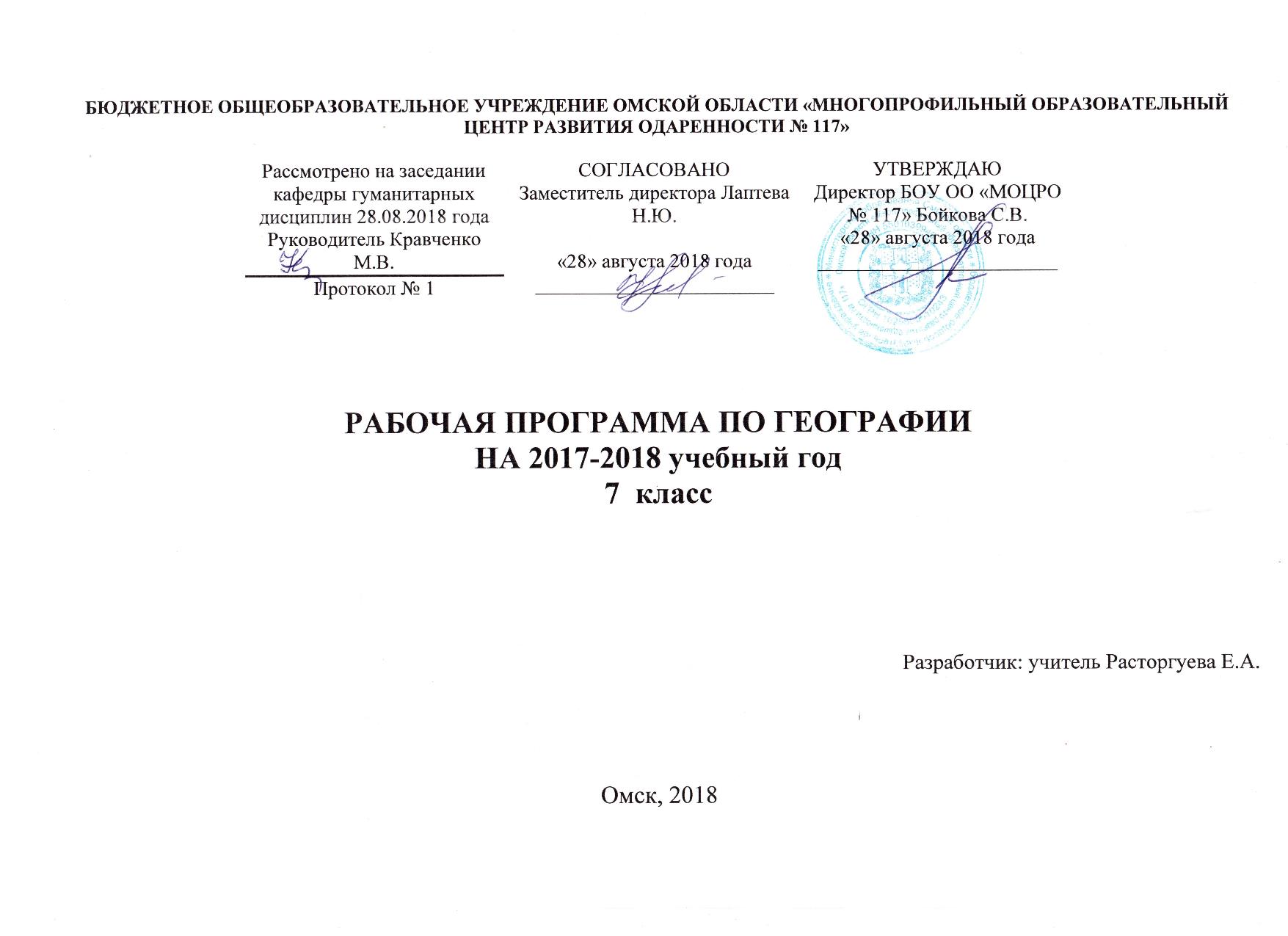 Пояснительная записка	Рабочая программа по географии для ____7___ классов составлена в соответствии с правовыми и нормативными документами:Федеральный Закон «Об образовании в Российской Федерации» (от 29.12. . № 273-ФЗ);Федеральный Закон от 01.12.2007 г. № 309 (ред. от 23.07.2013 г.) «О внесении изменений в отдельные законодательные акты Российской Федерации в части изменения и структуры Государственного образовательного стандарта»;Приказ Минобразования России от 05.03.2004 г. № 1089 «Об утверждении федерального компонента государственных образовательных стандартов начального общего, основного общего и среднего (полного) общего образования»;Приказ Минобрнауки России от 31.03.2014 г. № 253 «Об утверждении федерального перечня учебников, рекомендуемых к использованию при реализации имеющих государственную аккредитацию образовательных программ начального общего, основного общего, среднего общего образования на 2014-2015 учебный год»;Приказ Минобразования России от 09.03.2004 г. № 1312 «Об утверждении федерального базисного учебного плана и примерных учебных планов для образовательных учреждений Российской Федерации, реализующих программы общего образования»;Приказ Министерства образования и науки Российской Федерации от 31 декабря . № 1577 «О внесении изменений в федеральный государственный образовательный стандарт основного общего образования, утвержденный приказом Министерства образования и науки Российской Федерации от 17 декабря . № 1897»;Приказ Министерства образования и науки Российской Федерации от 31 декабря . № 1578 «О внесении изменений в федеральный государственный образовательный стандарт среднего общего образования, утвержденный приказом Министерства образования и науки Российской Федерации от 17 мая . № 413»; учебным планом МКОУ Выкопанская средняя общеобразовательная школа; годовым учебным календарным графиком на 2017 - 2018  учебный год; основной образовательной программой основного общего образования  БОУ ОО «МОЦРО №117»;на основе примерной программы основного общего образования 5-9 классы по географии.   Авторы И. И. Баринова, В. П. Дронов,  И. В. Душина, В.И.Сиротин - М.: Просвещение, 2013;учебно-методическим комплексом: Предметная линия учебников   И. И. Бариновой, Т. П. Герасимовой, В. А. Коринской, В. П. Дронова  и других, 7 класс, М.: «Просвещение», 2017г.Общая характеристика программыРабочая  программа по географии представляет собой целостный документ, включающий несколько  разделов: пояснительную записку; содержание программы учебного предмета; требования к уровню подготовки учащихся; средства контроля; перечень учебно-методических средств обучения; календарно-тематическое планирование.Программа соответствует положениям Федерального государственного образовательного стандарта основного общего образования, в том числе требованиям к результатам освоения основной образовательной программы, фундаментальному ядру содержания общего образования, Примерной программе по географии. Программа отражает идеи и положения Концепции духовно-нравственного развития и воспитания личности гражданина России, Программы формирования универсальных учебных действий (УУД), составляющих основу для саморазвития и непрерывного образования, выработки коммуникативных качеств, целостности общекультурного, личностного и познавательного  развития учащихся.Содержание программы сконструировано таким образом, что в курсе географии 7 класса  пространственные представления формируются комплексно и на всех трех уровнях: планетарном, региональном и локальном.        Рабочая программа конкретизирует содержание блоков образовательного стандарта, дает распределение учебных часов по крупным разделам курса и последовательность их изучения. Кроме того, программа содержит перечень практических работ по каждому разделу. Основное содержание программы направлено на сохранение и углубление мировоззренческого и воспитывающего потенциала семиклассников, развитию географической культуры школьников, осознание ими функционального значения географии для человека.         География в основной школе изучается с 5 по 9 класс. На изучение географии отводится в 5 и 6 классах по 35 ч (1 ч в неделю), в 7, 8 и 9 классах по 70 ч (2 ч в неделю). Федеральный базисный учебный план отводит на изучение курса географии в 7 классе 70 часов, из расчёта 2 часа в неделю.Содержание курса географии в основной школе является базой для изучения общих географических закономерностей, теорий, законов, гипотез в старшей школе. Таким образом, содержание курса в основной школе представляет собой базовое звено в системе непрерывного географического образования и является основой для последующей уровневой и профильной дифференциации.Цели и задачи географии в основной школеКурс «География материков и океанов. 7 класс»— это третий по счету школьный курс географии. В содержании курса увеличен объем страноведческих знаний и несколько снижена роль общеземлеведческой составляющей, что должно обеспечить его гуманистическую и культурологическую роль в образовании и воспитании учащихся.Основными целями курса являются:- раскрытие закономерностей землеведческого характера, с тем чтобы школьники в разнообразии природы, населения и его хозяйственной деятельности увидели единство, определенный порядок, связь явлений. Это будет воспитывать убеждение в необходимости бережного отношения к природе, международного сотрудничества в решении проблем окружающей среды;- создание у учащихся целостного представления о Земле как планете людей;- раскрытие разнообразия природы и населения Земли, знакомство со странами и народами;- формирование необходимого минимума базовых знаний и представлений страноведческого характера, необходимых каждому человеку нашей эпохи. Основные задачи курса:- формирование системы географических знаний как составной части научной картины мира;- расширение и конкретизация представлений о пространственной неоднородности поверхности Земли на разных уровнях ее дифференциации — от планетарного до локального;познание сущности и динамики основных природных, экологических, социально-экономических и других процессов, происходящих в географической среде;= создание образных представлений о крупных регионах материков и странах с выделением особенностей их природы, природных богатств, использовании их населением в хозяйственной деятельности;развитие понимания закономерностей размещения населения и территориальной организации хозяйства в связи с природными, социально-экономическими факторами;- развитие понимания главных особенностей взаимодействия природы и общества, значения охраны окружающей среды и рационального природопользования;- воспитание в духе уважения к другим народам, чтобы «научиться жить вместе, развивая знания о других, их истории, традициях и образе мышления», понимать людей другой культуры;- раскрытие на основе историко-географического подхода изменения политической карты, практики природопользования, процесса нарастания экологических проблем в пределах материков, океанов и отдельных стран;- формирование эмоционально-ценностного отношения к географической среде и экологически целесообразного поведения в ней;- развитие картографической грамотности посредством работы с картами разнообразного содержания и масштаба (картами материков, океанов, отдельных стран, планов городов), изучения способов изображения географических объектов и явлений, применяемых на этих картах;- развитие практических географических умений извлекать информацию из различных источников знаний, составлять по ним комплексные страноведческие описания и характеристики территории;- выработка понимания общественной потребности в географических знаниях, а также формирование отношения к географии как возможной области будущей практической деятельности.Содержание курсаВведение (2 ч)Что изучают в курсе географии материков и океанов? Материки (континенты) и острова. Части света.Как люди открывали и изучали Землю. Основные этапы накопления знаний о Земле.Источники географической информации. Карта — особый источник географических знаний. Географические методы изучения окружающей среды. Карта — особый источник географических знаний. Виды карт. Различие географических карт по охвату территории и масштабу. Различие карт по содержанию. Методы географических исследований.Практические работы. 1. Группировка карт учебника и атласа по разным признакам.Предметные результаты обученияУчащийся должен уметь: Показывать материки и части света;Приводить примеры материковых, вулканических, коралловых  островов;давать характеристику карты; читать и анализировать карту.Главные особенности природы Земли (9 ч)Литосфера и рельеф Земли (2 ч)Происхождение материков и океанов. Происхождение Земли. Строение материковой и океанической земной коры. Плиты литосферы. Карта строения земной коры. Сейсмические пояса Земли.Рельеф земли. Взаимодействие внутренних и внешних сил — основная причина разнообразия рельефа. Размещение крупных форм рельефа на поверхности Земли.Практические работы. 2. Чтение карт, космических и аэрофотоснимков материков. Описание по карте рельефа одного из материков. Сравнение рельефа двух материков, выявление причин сходства и различий (по выбору).Атмосфера и климаты Земли (2 ч)Распределение температуры воздуха и осадков на Земле. Воздушные массы. Климатические карты. Распределение температуры воздуха на Земле. Распределение поясов атмосферного давления на Земле. Постоянные ветры. Воздушные массы. Роль воздушных течений в формировании климата.Климатические пояса Земли. Основные климатические пояса. Переходные климатические пояса. Климатообразующие факторы.Практические работы. 3. Характеристика климата по климатическим картам. 4. Сравнительное описание основных показателей климата различных климатических поясов одного из материков; оценка климатических условий материка для жизни населения.Гидросфера. Мировой океан – главная часть гидросферы (2 ч)Воды Мирового океана. Схема поверхностных течений. Роль океана в жизни Земли. Происхождение вод Мирового океана. Свойства вод океана. Льды в океане. Водные массы. Схема поверхностных течений.Жизнь в океане. Взаимодействие океана с атмосферой и сушей. Разнообразие морских организмов. Распространение жизни в океане. Биологические богатства океана. Взаимодействие океана с атмосферой и сушей.Географическая оболочка (3 ч)Строение   и   свойства   географической   оболочки.Строение географической оболочки. Свойства географической оболочки. Круговорот веществ и энергии. Роль живых организмов в формировании природы.Природные комплексы суши и океана. Природные комплексы суши. Природные комплексы океана. Разнообразие природных комплексов.Природная зональность. Что такое природная зона? Разнообразие природных зон. Закономерности размещения природных зон на Земле. Широтная зональность. Высотная поясность.Практические работы. 5. Анализ карт антропогенных ландшафтов; выявление материков с самыми большими ареалами таких ландшафтов.Предметные результаты обученияУчащийся должен уметь:называть и показывать по карте крупные формы рельефа и объяснять зависимость крупных форм рельефа от строения земной коры;объяснять зональность в распределении температуры воздуха, атмосферного давления, осадков;называть типы воздушных масс и некоторые их характеристики;делать простейшие описания климата отдельных климатических поясов;показывать океаны и некоторые моря, течения, объяснять изменения свойств океанических вод;приводить примеры влияния Мирового океана на природу материков;приводить примеры природных комплексов; составлять  простейшие схемы взаимодействия  природных комплексов.Население Земли (3 ч)Численность населения Земли. Размещение населения. Факторы, влияющие на численность населения. Размещение людей на Земле. Народы и религии мира. Этнический состав населения мира. Мировые и национальные религии.Хозяйственная деятельность людей. Городское и сельское население. Основные виды хозяйственной деятельности людей. Их влияние на природные комплексы. Комплексные карты. Городское и сельское население. Культурно-исторические регионы мира. Многообразие стран, их основные типы. Практические работы. 6. Сравнительное описание численности, плотности и динамики населения материков и стран мира. 7. Моделирование на контурной карте размещения крупнейших этносов и малых народов, а также крупных городов.Предметные результаты обучения Учащийся должен уметь:рассказывать об основных путях расселения человека по материкам, главных областях расселения, разнообразии видов хозяйственной деятельности людей; читать комплексную карту; показывать наиболее крупные страны мира.Океаны и материки (50 ч)Океаны (2 ч)Тихий, Индийский, Атлантический и Северный Ледовитый океаны. Особенности географического положения. Из истории исследования океанов. Особенности природы. Виды хозяйственной деятельности в каждом из океанов.Практические работы. 8. Выявление и отражение на контурной карте транспортной, промысловой, сырьевой, рекреационной и других функций одного из океанов (по выбору). 9. Описание по картам и другим источникам информации особенностей географического положения, природы и населения одного из крупных островов (по выбору).Южные материки (1 ч)Общие   особенности   природы   южных   материков.Особенности географического положения южных матери ков. Общие черты рельефа. Общие особенности климата  внутренних вод. Общие особенности расположения природных зон. Почвенная карта.Африка (10 ч)Географическое положение. Исследования АфрикиГеографическое положение. Исследование Африки зарубежными путешественниками. Исследование Африки русскими путешественниками и учеными.Рельеф и полезные ископаемые. Основные формы рельефа. Формирование рельефа под влиянием внутренних и внешних процессов. Размещение месторождений полезных ископаемых.Климат. Внутренние воды. Климатические пояса Африки. Внутренние воды Африки. Основные речные системы. Значение рек и озер в жизни населения.Природные зоны. Проявление широтной зональности на материке. Основные черты природных зон.Влияние человека на природу. Заповедники и национальные парки. Влияние человека на природу. Стихийные бедствия. Заповедники и национальные парки.Население. Население Африки. Размещение населения. Колониальное прошлое материка.Страны Северной Африки. Алжир. Общая характеристика региона. Географическое положение, природа, население, хозяйство Алжира.Страны Западной и Центральной Африки. Нигерия. Общая характеристика региона. Географическое положение, природа, население, хозяйство Нигерии.Страны Восточной Африки. Эфиопия. Общая характеристика региона. Географическое положение, природа, население, хозяйство Эфиопии.Страны Южной Африки. Южно-Африканская Республика. Общая характеристика региона. Географическое положение, природа, население, хозяйство Южно-Африканской Республики.Практические работы. 10. Определение по картам природных богатств стран Центральной Африки. 11. Определение по картам основных видов деятельности населения стран Южной Африки. 12. Оценка географического положения, планировки и внешнего облика крупнейших городов Африки.Австралия и Океания (5 ч)Географическое положение Австралии. История открытия. Рельеф и полезные ископаемые. Своеобразие географического положения материка. История открытия и исследования. Особенности рельефа. Размещение месторождений полезных ископаемых.Климат Австралии. Внутренние воды. Факторы, определяющие особенности климата материка. Климатические пояса и области. Внутренние воды.Природные зоны Австралии. Своеобразие органического мира. Проявление широтной зональности в размещении природных зон. Своеобразие органического мира.Австралийский Союз. Население. Хозяйство Австралийского Союза. Изменение природы человеком.Океания. Природа, население и страны. Географическое положение. Из истории открытия и исследования. Особенности природы. Население и страны. Памятники природного и культурного наследия.Практические работы. 13. Сравнительная характеристика природы, населения и его хозяйственной деятельности двух регионов Австралии (по выбору).Южная Америка (7 ч)Географическое положение. Из истории открытия и исследования материка. Географическое положение. История открытия и исследования материка.Рельеф и полезные ископаемые. История формирования основных форм рельефа материка. Закономерности размещения равнин и складчатых поясов, месторождений полезных ископаемых.Климат. Внутренние воды. Климатообразующие факторы. Климатические пояса и области. Внутренние воды. Реки как производные рельефа и климата материка.Природные зоны. Своеобразие органического мира материка. Высотная поясность в Андах. Изменения природы материка под влиянием деятельности человека. Охрана природы.Население. История заселения материка. Численность, плотность, этнический состав населения. Страны.Страны востока материка. Бразилия. Географическое положение, природа, население, хозяйство Бразилии и Аргентины.Страны Анд. Перу. Своеобразие природы Анд. Географическое положение, природа, население, хозяйство Перу.Практические работы. 14. Составление описания природы, населения, географического положения крупных городов Бразилии или Аргентины. 15. Характеристика основных видов хозяйственной деятельности населения Андских стран.Антарктида (1 ч)Географическое положение. Открытие и исследование Антарктиды. Природа. Географическое положение. Антарктика. Открытие и первые исследования. Современные исследования Антарктиды. Ледниковый покров. Подледный рельеф. Климат. Органический мир. Значение современных исследований Антарктики.Практические работы. 16. Определение целей изучения южной полярной области Земли. Составление проекта использования природных богатств материка в будущем.Северные материки (1ч)Общие особенности природы северных материков.Географическое положение. Общие черты рельефа. Древнее оледенение. Общие черты климата и природных зон.Северная Америка (7 ч)Географическое положение. Из истории открытия и исследования материка. Географическое положение. Из истории открытия и исследования материка. Русские исследования Северо-Западной Америки.Рельеф и полезные ископаемые. Основные черты рельефа материка. Влияние древнего оледенения на рельеф. Закономерности размещения крупных форм рельефа и месторождений полезных ископаемых.Климат. Внутренние воды. Климатообразующие факторы. Климатические пояса и области. Внутренние воды. Реки как производные рельефа и климата материка.Природные зоны. Население. Особенности распределения природных зон на материке. Изменение природы под влиянием деятельности человека. Население.Канада. Географическое положение, природа, население, хозяйство, заповедники и национальные парки Канады.Соединенные Штаты Америки. Географическое положение, природа, население, хозяйство, памятники природного и культурного наследия США.Средняя Америка. Мексика. Общая характеристика региона. Географическое положение, природа, население, хозяйство Мексики.Практические работы. 17. Характеристика по картам основных видов природных ресурсов Канады, США и Мексики. 18. Выявление особенностей размещения населения, а также географического положения, планировки и внешнего облика крупнейших городов Канады, США и Мексики.Евразия (16 ч)Географическое положение. Исследования Центральной Азии. Особенности географического положения. Очертания берегов. Исследования Центральной Азии. Особенности рельефа, его развитие. Особенности рельефа Евразии, его развитие. Области землетрясений и вулканов. Основные формы рельефа. Полезные ископаемые.Климат. Внутренние воды. Факторы, формирующие климат материка. Климатические пояса. Влияние климата на хозяйственную деятельность населения. Внутренние воды, их распределение. Реки. Территории внутреннего стока. Озера. Современное оледенение. Многолетняя мерзлота.Природные зоны. Народы и страны Евразии. Расположение и характеристика природных зон. Высотные пояса в Гималаях и Альпах. Народы Евразии. Страны.Страны Северной Европы. Состав региона. Природа. На-селение. Хозяйство. Комплексная характеристика стран региона.Страны Западной Европы. Общая характеристика региона. Географическое положение, природа, население, хозяйство, объекты всемирного наследия Великобритании, Франции и Германии.Страны Восточной Европы. Общая характеристика региона. Польша, Чехия, Словакия, Венгрия. Румыния и страны Балканского полуострова. Страны Балтии. Белоруссия. Украина. Молдавия.Страны Южной Европы. Италия. Общая характеристика региона. Географическое положение, природа, население, хозяйство Италии. Памятники всемирного наследия региона.Страны Юго-Западной Азии. Общая характеристика региона. Географическое положение, природа, население, хозяйство Армении, Грузии и Азербайджана.Страны Центральной Азии. Общая характеристика региона. Географическое положение, природа, население, хозяйство Казахстана, Узбекистана, Киргизии, Таджикистана, Туркмении и Монголии.Страны Восточной Азии. Общая характеристика региона. Географическое положение, природа, население, хозяйство, памятники всемирного наследия Китая и Японии.Страны Южной Азии. Индия. Общая характеристика региона. Географическое положение, природа, население, хозяйство Индии.Страны Юго-Восточной Азии. Индонезия. Общая характеристика региона. Географическое положение, природа, население, хозяйство Индонезии.Практические работы. 19. Составление «каталога» народов Евразии по языковым группам. 20. Описание видов хозяйственной деятельности населения стран Северной Европы, связанных с океаном. 21. Сравнительная характеристика Великобритании, Франции и Германии. 22. Группировка  стран  Юго-Западной  Азии  по  различным  признакам.23. Составление описания географического положения крупных городов Китая,  обозначение их на контурной карте.24. Моделирование на контурной карте размещения природных богатств Индии.Предметные результаты обученияУчащийся должен уметь:показывать на карте и называть океаны и материки, определять их географическое положение, определять и называть некоторые отличительные признаки отдельных океанов и материков как крупных природных комплексов;показывать на карте наиболее крупные и известные географические объекты на материках (горы, возвышенности, реки, озера и т. д.) и в океанах (моря, заливы, проливы, острова, полуострова);описывать отдельные природные комплексы с использованием карт;показывать наиболее крупные государства на материках;уметь давать описания природы и основных занятий населения, используя карты атласа;приводить примеры воздействия и изменений природы на материках под влиянием деятельности человека.Географическая оболочка — наш дом (2 ч)Закономерности географической оболочки. Закономерности географической оболочки: целостность, ритмичность, зональность.Взаимодействие природы и общества. Значение природных богатств. Влияние природы на условия жизни людей. Воздействие человека на природу. Необходимость международного сотрудничества в использовании природы и ее охране. Практические работы. 25. Моделирование на контурной карте размещения основных видов природных богатств материков и океанов. 26. Составление описания местности; выявление ее геоэкологических проблем и путей сохранения и улучшения качества окружающей среды; наличие памятников природы и культуры.Предметные результаты обучения Учащийся должен уметь:приводить примеры, подтверждающие закономерности географической оболочки — целостность, ритмичность, зональность; объяснять их влияние на жизнь и деятельность человека; называть разные виды природных ресурсов; приводить примеры влияния природы на условия жизни людей.Метапредметные результаты обученияУчащийся должен уметь:самостоятельно приобретать новые знания и практические умения;организовывать свою познавательную деятельность — определять ее цели и задачи, выбирать способы достижения целей и применять их, оценивать результаты деятельности;вести самостоятельный поиск, анализ и отбор информации, ее преобразование, классификацию, сохранение, передачу и презентацию;работать с текстом: составлять сложный план, логическую цепочку, таблицу, схему, создавать тексты разных видов (описательные, объяснительные).Личностные результаты обученияУчащийся должен:осознавать себя жителем планеты Земля и гражданином России;осознавать целостность природы, населения и хозяйства Земли, материков, их крупных регионов и стран;осознавать значимость и общность глобальных проблем человечества;овладеть на уровне общего образования законченной системой географических знаний и умений, навыками их применения в различных жизненных ситуациях;проявлять эмоционально-ценностное отношение к окружающей среде, к необходимости ее сохранения и рационального использования;проявлять патриотизм, любовь к своей местности, своему региону, своей стране;уважать историю, культуру, национальные особенности, традиции и обычаи других народов;уметь оценивать с позиций социальных норм собственные поступки и поступки других людей;уметь взаимодействовать с людьми, работать в коллективе, вести диалог, дискуссию, вырабатывая общее решение;уметь ориентироваться в окружающем мире, выбирать цель своих действий и поступковРезультаты обученияВажнейшие личностные результаты:• гуманистические и демократические ценностные ориентации, готовность следовать этическим нормам поведения в повседневной жизни и производственной деятельности;• осознание себя как члена общества на глобальном, региональном и локальном уровнях (житель планеты Земля, гражданин Российской Федерации, житель конкретного региона);• осознание целостности природы, населения и хозяйства Земли, материков, их крупных районов и стран;• осознание значимости и общности глобальных проблем человечества;• гармонично развитые социальные чувства и качества:• умение оценивать с позиций социальных норм собственные поступки и поступки других людей;• эмоционально-ценностное отношение к окружающей среде, необходимости ее сохранения и рационального использования;• уважение к истории, культуре, национальным особенностям, традициям и образу жизни других народов, толерантность.Средством развития личностных результатов служит учебный материал предмета географии и прежде всего продуктивные задания учебника, нацеленные на понимание собственной деятельности и сформированных личностных качеств:• умение формулировать своё отношение к актуальным проблемным ситуациям;• умение толерантно определять своё отношение к разным народам;• умение использовать географические знания для адаптации и созидательной деятельности.• воспитание российской гражданской идентичности;• формирование ответственного отношения к учению, готовности к саморазвитию, осознанному выбору с учетом познавательных интересов;• формирование целостного мировоззрения, соответствующего современному уровню развития науки и учитывающего многообразие современного мира;• формирование ценности здорового и безопасного образа жизни;формирование основ экологической культуры;• развитие эстетического сознания через освоение художественного наследия народов мира и России.В программе содержится система заданий, направленных на достижение метапредметных результатов обучения:• умение самостоятельно определять цели своего обучения, ставить и формулировать для себя новые задачи в учебе и познавательной деятельности;• умение самостоятельно планировать пути достижения целей, осознанно выбирать наиболее эффективные способы решения учебных и познавательных задач;• умение соотносить свои действия с планируемыми результатами, осуществлять контроль своей деятельности в процессе достижения результата, корректировать свои действия в соответствии с изменяющейся ситуацией;• владение основами самоконтроля, самооценки, принятия решений и осуществления осознанного выбора в учебной и познавательной деятельности;• умение определять понятия, создавать обобщения, самостоятельно выбирать основания и критерии для классификации, устанавливать причинно-следственные связи и делать выводы;• умение создавать, применять и преобразовывать знаки и символы для решения учебных и познавательных задач;• умение организовывать сотрудничество, работать индивидуально и в группе;• умение осознанно использовать речевые средства для выражения своих мыслей и потребностей;• формирование и развитие компетентности в области использования ИКТ;• формирование и развитие экологического мышления, умение применять его на практике.     Достижение предметных результатов в программе обеспечивается формированием у учащихся целостной системы комплексных социально ориентированных знаний о Земле как планете людей, о закономерностях развития природы, размещении населения и хозяйства, об особенностях, динамике и территориальных следствиях главных природных и  экологических процессов, протекающих в географическом пространстве, проблемах взаимодействия общества и природы. Предметные результаты:• формирование представлений о географической науке, её роли в освоении планеты человеком, о географических знаниях как компоненте научной картины мира, их необходимости для решения современных практических задачи в т. ч. охрана окружающей среды и рационального природопользования;• формирование первичных навыков использования территориального подхода как основы географического мышления для осознания своего места в целостном, многообразном и быстро изменяющемся мире и адекватной ориентации в нём; • формирование представлений и основополагающих теоретических знаний о целостности и неоднородности Земли как планеты людей в пространстве и во времени, основных этапах её географического освоения, особенностях природы, жизни, культуры и хозяйственной деятельности людей, экологических проблемах на разных материках и в отдельных странах;• овладение элементарными практическими умениями, использование приборов и инструментов для определения количественных и качественных характеристик, компонентов географической среды, в т. ч. экологических параметров;• овладение основами картографической грамотности и использование географической карты как одного из «языков» международного общения;• овладение основными навыками нахождения использования и презентации географической информации;• формирование умений и навыков использования разнообразных географических знаний в повседневной жизни для объяснения и оценки разнообразных явлений и процессов, самостоятельного оценивания уровня безопасности окружающей среды, адаптации к условиям территории проживания, соблюдение мер безопасности в случае природных стихийных бедствий и техногенных катастроф.Учебно-тематический планПеречень практических работКоличество практических работ в год  - 26, из них  тренировочных – 15, итоговых (оценочных) – 11Программные практические работы,  обязательные для выполнения всего классаОценочные практические работы:1.  Определение по картам и глобусу расстояний между точками в градусной мере и километрах координат различных точек.Тема «Африка»2. Определение географических координат крайних точек, протяженности материка с севера на юг в градусной мере и километрах. Обучение определению географического положения материка. Обозначение на контурной карте крупных форм рельефа и месторождений полезных ископаемых.Тема «Австралия»3. Сравнение географического положения Австралии и Африки. Тема «Южная Америка»4. Определение сходства и различий в рельефе Африки и Южной Америки.5. Сравнительное описание крупных речных систем Южной Америки и Африки.6.  Составление описания природы, населения и его хозяйственной деятельности одной из стран материка (по выбору).Тема «Северная Америка»7. Сравнение климата отдельных частей материка, расположенных в одном климатическом поясе оценка климатических условий для жизни и хозяйственной деятельности населения.8.  Составление описания путешествия по одной из стран континента с определением особенностей природы населения, его хозяйственной деятельности (по линии следования).Тема «Евразия»9.  Сравнение климата Евразии с климатом Северной Америки; определение типов климата Евразии по климатограммам, оценивание климатических условий для жизни и хозяйственной деятельности  людей.10.  Сравнение природных зон по 40-й параллели в Евразии и Северной Америке, выявление черт сходства и различия в чередовании зон, в степени их антропогенного изменения.11. Составление по картам и другим источникам описания одной из стран Зарубежной Европы или Зарубежной Азии.Тренировочные работы - 16 (оценки могут быть выставлены учащимися выборочно (по усмотрению учителя)Календарно-тематическое планированиеПредмет: География                           Класс: 7УМК:  учебник В.А. Коринская, И.В. Душина, В.А. Щенев. География материков и океанов 7 класс. М.: Дрофа. . Лист корректировки рабочей программы (в конце учебного года)Требования к подготовке учащихся по предметуЛичностные результаты:- овладение на уровне общего образования законченной системы географических знаний и умений, навыками их применения в различных жизненных ситуациях;- осознание ценности географических знаний как важнейшего компонента научной картины мира;- сформированность устойчивых установок социально-ответственного поведения в географической среде – среде обитания всего живого, в том числе и человека;- уважительное отношение к окружающим, любовь к Родине;- эмоционально-положительное принятие своей этнической принадлежности и принятие других народов мира;- толерантность;- любовь к природе;- умение вести диалог на основе равноправных отношений и взаимного уважения.Метапредметные результаты.Программа обеспечивает обучающимся организацию своей учебной деятельности через сформированные УУД. К ним относятся:регулятивные УУД:- умение организовать свою деятельность, определять её цели и задачи, выбирать средства реализации цели и применять их на практике, оценивать достигнутые результаты;- умение вести самостоятельный поиск, анализ, отбор информации, её преобразование, сохранение, передачу и презентацию с помощью ТСО и информационных технологий;- организация своей жизни в соответствии с общественно значимыми представлениями о ЗОЖ, правах и обязанностях гражданина, ценностях бытия и культуры, социального взаимодействия;- умение оценивать с позиций социальных норм собственные поступки и поступки других людей; познавательные УУД включают общеучебные, логические, а также постановку и решение проблемы. Обучающиеся должны уметь:- самостоятельно делать свой выбор в мире мыслей, чувств и ценностей и отвечать за этот выбор;- самостоятельно выделять и формулировать познавательную цель;- осуществлять поиск необходимой информации, в том числе с помощью ИКТ;- осознанно оформлять речевое высказывание в устной и письменной форме;- осуществлять смысловое чтение, извлекать необходимую информацию из текстов различных жанров;коммуникативные УУД:- самостоятельно организовывать учебное взаимодействие в группе, уметь общаться, распределять роли, договариваться друг с другом;- отстаивать свою точку зрения, приводить аргументы, подтверждая их фактами.Предметные результаты образовательной деятельности обучающихся выражаются в следующем:- использовании различных источников географической информации (картографические, статистические, видео- и фотоизображение, Интернет) для поиска и извлечения информации, необходимой для решения учебных и практико - ориентированных задач;- умении анализировать, обобщать и интерпретировать географическую информацию; - по результатам наблюдений находить и формулировать зависимости и закономерности;- определять и сравнивать качественные и количественные показатели, характеризующие географические объекты, процессы и явления, их положение в пространстве по географическим картам разного содержания;- составлять описания географических объектов, процессов и явлений с использованием разных источников географической информации;- различать и сравнивать изученные географические объекты;- проводить с помощью приборов измерения температуры, влажности воздуха, атмосферного давления, силы и направления ветра;- сравнивать особенности населения отдельных регионов и стран мира, различать изученные демографические процессы и явления;- оценивать особенности взаимодействия природы и общества в отдельных территориях;- создавать письменные тексты и устные сообщения об особенностях природы, населения и хозяйства изученных стран на основе нескольких источников информации, сопровождать выступление презентацией.Требования к уровню подготовки (Результаты обучения)1. Оценивать и прогнозировать:• по карте литосферных плит изменения очертаний материков и океанов в отдаленном будущем;• изменения климатов Земли в целом и на отдельных материках;• природные условия и природные богатства как условия для жизни и хозяйственной деятельности людей;• основные особенности природы в ее связи с населением и его хозяйственной деятельностью в пределах материков, их крупных регионов и отдельных стран.2. Объяснять:• особенности строения и развития геосфер Земли, а также причины процессов и явлений, происходящих в геосферах;• особенности компонентов природы материков, различия в природе отдельных регионов континентов и акваторий океанов;• особенности расового и этнического состава населения;• различия в условиях жизни народов, в степени заселенности материков и отдельных стран;• различия в орудиях труда, средствах передвижения, в типах жилищ, видах хозяйственной деятельности, возникшие как результат адаптации человека к окружающей среде;• особенности экологических ситуаций на материках, в акваториях океанов, в отдельных странах;• основные  закономерности  и  свойства,  присущие географической оболочке;• понятия: «платформа», «рельеф», «воздушная масса», «водная масса», «природная зона», «климатообразующие факторы», «географическое положение материка», «режим реки», «природный комплекс», «географическая оболочка», «зональность», «высотная поясность», уметь применять их и процессе учебного познания.3. Описывать:• основные источники географической информации;• географическое положение объектов (по карте);• существующие в природе круговороты вещества и энергии (по схемам);• компоненты ландшафта, природные зоны, географические особенности крупных регионов материков и крупнейших стран мира;• объекты и территории по картам, картинам и другим источникам географической информации, создавая их словесный или графический образ;• особенности материальной и духовной культуры крупных народностей.4. Определять (измерять):• географическую информацию по картам различного содержания (количество осадков, температуру воздуха, годовую амплитуду температур и т. д.);• вид и тип карт и других источников географических знаний для получения необходимой информации.5. Называть и (или) показывать:• важнейшие природные объекты материков, океанов, их крупных регионов, стран;• типы земной коры, основные тектонические структуры, мировые центры месторождений полезных ископаемых, сейсмически опасные территории;• факторы формирования климата, области действия пассатов, муссонов, западного переноса воздуха, климатические пояса, примеры опасных явлений, происходящих в атмосфере;• крупнейшие народы мира, наиболее распространенные языки, мировые религии, ареалы их распространения, основные густонаселенные регионы мира, крупнейшие по площади и населению страны мира;• основные культурно-исторические центры стран, их столицы и крупные города;• ареалы распространения основных видов традиционной хозяйственной деятельности;• природные ресурсы суши и океана, меры по охране атмосферы, вод океана и суши.                                     Планируемые результаты освоения учебного предмета и система их оценкиСистема оценки достижения планируемых результатов освоения основной образовательной программы основного общего и среднего общего образования предполагает комплексный подход к оценке результатов образования, позволяющий вести оценку достижения обучающимися всех трёх групп результатов образования: личностных, метапредметных и предметных.Система оценки предусматривает уровневый подход к содержанию оценки и инструментарию для оценки достижения планируемых результатов, а также к представлению и интерпретации результатов измерений.Одним из проявлений уровневого подхода является оценка индивидуальных образовательных достижений на основе «метода сложения», при котором фиксируется достижение уровня, необходимого для успешного продолжения образования и реально достигаемого большинством обучающихся, и его превышение, что позволяет выстраивать индивидуальные траектории движения с учётом зоны ближайшего развития, формировать положительную учебную и социальную мотивацию.Система оценки достижения планируемых результатов освоения основной образовательной программы основного общего образования предполагает комплексный подход к оценке результатов образования, позволяющий вести оценку достижения обучающимися всех трёх групп результатов образования: личностных, метапредметных и предметных.Система оценки предусматривает уровневый подход к содержанию оценки и инструментарию для оценки достижения планируемых результатов, а также к представлению и интерпретации результатов измерений.Одним из проявлений уровневого подхода является оценка индивидуальных образовательных достижений на основе «метода сложения», при котором фиксируется достижение уровня, необходимого для успешного продолжения образования и реально достигаемого большинством обучающихся, и его превышение, что позволяет выстраивать индивидуальные траектории движения с учётом зоны ближайшего развития, формировать положительную учебную и социальную мотивацию.Оценка предметных результатовОценка предметных результатов представляет собой оценку достижения обучающимся планируемых результатов по учебному предмету:способность к решению учебно-познавательных и учебно-практических задач, основанных на изучаемом учебном материале, с использованием способов действий, релевантных содержанию учебных предметов. предполагает выделение базового уровня достижений как точки отсчёта при построении всей системы оценки и организации индивидуальной работы с обучающимися.Базовый уровень достижений — уровень, который демонстрирует освоение учебных действий с опорной системой знаний в рамках диапазона (круга) выделенных задач. Овладение базовым уровнем является достаточным для продолжения обучения на следующей ступени образования, но не по профильному направлению. Достижению базового уровня соответствует отметка «удовлетворительно» (или отметка «3», отметка «зачтено»).Превышение базового уровня свидетельствует об усвоении опорной системы знаний на уровне осознанного произвольного овладения учебными действиями, а также о кругозоре, широте (или избирательности) интересов. Целесообразно выделить следующие два уровня, превышающие базовый:повышенный уровень достижения планируемых результатов, оценка «хорошо» (отметка «4»);высокий уровень достижения планируемых результатов, оценка «отлично» (отметка «5»).Повышенный и высокий уровни достижения отличаются по полноте освоения планируемых результатов, уровню овладения учебными действиями и сформированностью интересов к данной предметной области.Для описания подготовки обучающихся, уровень достижений которых ниже базового, целесообразно выделить также два уровня:пониженный уровень достижений, оценка «неудовлетворительно» (отметка «2»);Недостижение базового уровня (пониженный и низкий уровни достижений) фиксируется в зависимости от объёма и уровня освоенного и неосвоенного содержания предмета. Критерии и нормы оценочной деятельности.В основу критериев оценки учебной деятельности учащихся  положены объективность и единый подход.  При 5 - балльной оценке для всех установлены: 1. Общедидактические критерии.Оценка "5" ставится в случае: 1. Знания, понимания, глубины усвоения обучающимся всего объёма программного материала. 2. Умения выделять главные положения в изученном материале, на основании фактов и примеров обобщать, делать выводы, устанавливать межпредметные и внутрипредметные связи, творчески применяет полученные знания в незнакомой ситуации. 3. Отсутствие ошибок и недочётов при воспроизведении изученного материала, при устных ответах устранение отдельных неточностей с помощью дополнительных вопросов учителя, соблюдение культуры письменной и устной речи, правил оформления письменных работ. Оценка "4":1. Знание всего изученного программного материала.2. Умений выделять главные положения в изученном материале, на основании фактов и примеров обобщать, делать выводы, устанавливать внутрипредметные связи, применять полученные знания на практике.3. Незначительные (негрубые) ошибки и недочёты при воспроизведении изученного материала, соблюдение основных правил культуры письменной и устной речи, правил оформления письменных работ.Оценка "3" 1. Знание и усвоение материала на уровне минимальных требований программы, затруднение при самостоятельном воспроизведении, необходимость незначительной помощи преподавателя.2. Умение работать на уровне воспроизведения, затруднения при ответах на видоизменённые вопросы.3. Наличие грубой ошибки, нескольких негрубых при воспроизведении изученного материала, незначительное несоблюдение основных правил культуры письменной и устной речи, правил оформления письменных работ.Оценка "2":1. Знание и усвоение материала на уровне ниже минимальных требований программы, отдельные представления об изученном материале.2. Отсутствие умений работать на уровне воспроизведения, затруднения при ответах на стандартные вопросы.3. Наличие нескольких грубых ошибок, большого числа негрубых при воспроизведении изученного материала, значительное несоблюдение основных правил культуры письменной и устной речи, правил оформления письменных работ.2.Устный ответ. Оценка "5" ставится, если ученик: 1) Показывает глубокое и полное знание и понимание всего объёма программного материала; полное понимание сущности рассматриваемых понятий, явлений и закономерностей, теорий, взаимосвязей; 2) Умеет составить полный и правильный ответ на основе изученного материала; выделять главные положения, самостоятельно подтверждать ответ конкретными примерами, фактами; самостоятельно и аргументировано делать анализ, обобщения, выводы. Устанавливать межпредметные (на основе ранее приобретенных знаний) и внутрипредметные связи, творчески применять полученные знания в незнакомой ситуации. Последовательно, чётко, связно, обоснованно и безошибочно излагать учебный материал; давать ответ в логической последовательности с использованием принятой терминологии; делать собственные выводы; формулировать точное определение и истолкование основных понятий, законов, теорий; при ответе не повторять дословно текст учебника; излагать материал литературным языком; правильно и обстоятельно отвечать на дополнительные вопросы учителя. Самостоятельно и рационально использовать наглядные пособия, справочные материалы, учебник, дополнительную литературу, первоисточники; применять систему условных обозначений при ведении записей, сопровождающих ответ; использование для доказательства выводов из наблюдений и опытов; 3) Самостоятельно, уверенно и безошибочно применяет полученные знания в решении проблем на творческом уровне; допускает не более одного недочёта, который легко исправляет по требованию учителя; имеет необходимые навыки работы с приборами, чертежами, схемами и графиками, сопутствующими ответу; записи, сопровождающие ответ, соответствуют требованиям. Оценка "4" ставится, если ученик: 1) Показывает знания всего изученного программного материала. Даёт полный и правильный ответ на основе изученных теорий; незначительные ошибки и недочёты при воспроизведении изученного материала, определения понятий дал неполные, небольшие неточности при использовании научных терминов или в выводах и обобщениях из наблюдений и опытов; материал излагает в определенной логической последовательности, при этом допускает одну негрубую ошибку или не более двух недочетов и может их исправить самостоятельно при требовании или при небольшой помощи преподавателя; в основном усвоил учебный материал; подтверждает ответ конкретными примерами; правильно отвечает на дополнительные вопросы учителя. 2) Умеет самостоятельно выделять главные положения в изученном материале; на основании фактов и примеров обобщать, делать выводы, устанавливать внутрипредметные связи. Применять полученные знания на практике в видоизменённой ситуации, соблюдать основные правила культуры устной речи и сопровождающей письменной, использовать научные термины; 3) Не обладает достаточным навыком работы со справочной литературой, учебником, первоисточниками (правильно ориентируется, но работает медленно). Допускает негрубые нарушения правил оформления письменных работ. Оценка "3" ставится, если ученик: 1. усвоил основное содержание учебного материала, имеет пробелы в усвоении материала, не препятствующие дальнейшему усвоению программного материала; 2. материал излагает несистематизированно, фрагментарно, не всегда последовательно; 3. показывает недостаточную сформированность отдельных знаний и умений; выводы и обобщения аргументирует слабо, допускает в них ошибки. 4. допустил ошибки и неточности в использовании научной терминологии, определения понятий дал недостаточно четкие; 5. не использовал в качестве доказательства выводы и обобщения из наблюдений, фактов, опытов или допустил ошибки при их изложении; 6. испытывает затруднения в применении знаний, необходимых для решения задач различных типов, при объяснении конкретных явлений на основе теорий и законов, или в подтверждении конкретных примеров практического применения теорий; 7. отвечает неполно на вопросы учителя (упуская и основное), или воспроизводит содержание текста учебника, но недостаточно понимает отдельные положения, имеющие важное значение в этом тексте; 8) обнаруживает недостаточное понимание отдельных положений при воспроизведении текста учебника (записей, первоисточников) или отвечает неполно на вопросы учителя, допуская одну-две грубые ошибки. Оценка "2" ставится, если ученик: 1. не усвоил и не раскрыл основное содержание материала; 2. не делает выводов и обобщений. 3. не знает и не понимает значительную или основную часть программного материала в пределах поставленных вопросов; 4. или имеет слабо сформированные и неполные знания и не умеет применять их к решению конкретных вопросов и задач по образцу; 5) или при ответе (на один вопрос) допускает более двух грубых ошибок, которые не может исправить даже при помощи учителя. Примечание. По окончании устного ответа учащегося педагогом даётся краткий анализ ответа, объявляется мотивированная оценка. Возможно привлечение других учащихся для анализа ответа, самоанализ, предложение оценки.   3. Оценка самостоятельных письменных и контрольных работ. Оценка "5" ставится, если ученик: 1. выполнил работу без ошибок и недочетов; 2) допустил не более одного недочета. Оценка "4" ставится, если ученик выполнил работу полностью, но допустил в ней: 1. не более одной негрубой ошибки и одного недочета; 2. или не более двух недочетов. Оценка "3" ставится, если ученик правильно выполнил не менее половины работы или допустил: 1. не более двух грубых ошибок; 2. или не более одной грубой и одной негрубой ошибки и одного недочета; 3. или не более двух-трех негрубых ошибок; 4. или одной негрубой ошибки и трех недочетов; 5) или при отсутствии ошибок, но при наличии четырех-пяти недочетов. Оценка "2" ставится, если ученик: 1. допустил число ошибок и недочетов превосходящее норму, при которой может быть выставлена оценка "3"; 2. или если правильно выполнил менее половины работы. Примечание. 1) Учитель имеет право поставить ученику оценку выше той, которая предусмотрена нормами, если учеником оригинально выполнена работа. 2) Оценки с анализом доводятся до сведения учащихся, как правило, на последующем уроке, предусматривается работа над ошибками, устранение пробелов. 4. ТВОРЧЕСКИЕ РАБОТЫМини - исследованиеТворческая работа выявляет сформированность уровня грамотности и компетентности учащегося, является основной формой проверки умения учеником правильно и последовательно излагать мысли, привлекать дополнительный справочный материал, делать самостоятельные выводы, проверяет речевую подготовку учащегося. Любая творческая работа включает в себя три части: вступление, основную часть, заключение и оформляется в соответствии с едиными нормами и правилами, предъявляемыми к работам такого уровня. С помощью творческой работы проверяется: умение раскрывать тему; умение использовать языковые средства, предметные понятия, в соответствии со стилем, темой и задачей высказывания (работы); соблюдение языковых норм и правил правописания; качество оформления работы, использование иллюстративного материала; широта охвата источников и дополнительной литературы. Содержание творческой работы оценивается по следующим критериям: - соответствие работы ученика теме и основной мысли; - полнота раскрытия тема; - правильность фактического материала; - последовательность изложения. При оценке речевого оформления учитываются: - разнообразие словарного и грамматического строя речи; - стилевое единство и выразительность речи; - число языковых ошибок и стилистических недочетов. При оценке источниковедческой базы творческой работы учитывается правильное оформление сносок; соответствие общим нормам и правилам библиографии применяемых источников и ссылок на них; реальное использование в работе литературы приведенной в списке источников; широта временного и фактического охвата дополнительной литературы; целесообразность использования тех или иных источников. Отметка “ ставится, если содержание работы полностью соответствует теме; фактические ошибки отсутствуют; содержание изложенного последовательно; работа отличается богатством словаря, точностью словоупотребления; достигнуто смысловое единство текста, иллюстраций, дополнительного материала. В работе допущен 1 недочет в содержании; 1-2 речевых недочета;1 грамматическая ошибка. Отметка “ ставится, если содержание работы в основном соответствует теме (имеются незначительные отклонения от темы); имеются единичные фактические неточности; имеются незначительные нарушения последовательности в изложении мыслей; имеются отдельные непринципиальные ошибки в оформлении работы. В работе допускается не более 2-х недочетов в содержании, не более 3-4 речевых недочетов, не более 2-х грамматических ошибок. Отметка “ ставиться, если в работе допущены существенные отклонения от темы; работа достоверна в главном, но в ней имеются отдельные нарушения последовательности изложения; оформление работы не аккуратное, есть претензии к соблюдению норм и правил библиографического и иллюстративного оформления. В работе допускается не более 4-х недочетов в содержании, 5 речевых недочетов, 4 грамматических ошибки. Отметка “ ставится, если работа не соответствует теме; допущено много фактических ошибок; нарушена последовательность изложения во всех частях работы; отсутствует связь между ними; работа не соответствует плану; крайне беден словарь; нарушено стилевое единство текста; отмечены серьезные претензии к качеству оформления работы. Допущено до 7 речевых ошибок  и до 7 грамматических ошибок. При оценке творческой работы учитывается самостоятельность, оригинальность замысла работы, уровень ее композиционного и стилевого решения, речевого оформления. Избыточный объем работы не влияет на повышение оценки. Учитываемым положительным фактором является наличие рецензии на исследовательскую работу.5. Требования к работе в контурных картах:1. Каждую контурную карту подписывают. В правом верхнем углу ученик ставит свою фамилию и класс.2. При выполнении практической работы в контурных картах, в левом верхнем углу карты подписывают номер и название практической работы.3. Все надписи на контурной карте делают мелко, четко, красиво, желательно печатными буквами. Название рек и гор располагают соответственно вдоль хребтов и рек, названия равнин по параллелям. Объекты гидросферы желательно подписывать синей пастой.4. Если название объекта не помещается на карте, то около него ставят цифру, а внизу карты пишут, что означает данная цифра.5. Если того требует задание, карту раскрашивают цветными карандашами, а затем уже подписывают географические названия.В начале учебного года все работы в контурных картах выполняются простыми карандашами, потому что навыки работы с контурными картами слабы, и  ученики делают ошибки. В дальнейшем работа в контурных картах ведётся черной  ручкой.6. Критерии оценивания тестов«5» - 80 – 100%«4» - 70 – 79%«3» - 50 – 69 %«2» - менее 50%7. Общая классификация ошибок. При оценке знаний, умений и навыков учащихся следует учитывать все ошибки (грубые и негрубые) и недочеты. Грубыми считаются следующие ошибки: 1) незнание определения основных понятий, законов, правил, основных положений теории, незнание формул, общепринятых символов обозначений величин, единиц их измерения; 2) незнание наименований единиц измерения;3) неумение выделить в ответе главное; 4) неумение применять знания для решения задач и объяснения явлений; 5) неумение делать выводы и обобщения; 6) неумение пользоваться первоисточниками, учебником и справочниками; 7) нарушение техники безопасности; 8) небрежное отношение к оборудованию, приборам, материалам. К негрубым ошибкам следует отнести: 1) неточность формулировок, определений, понятий, законов, теорий, вызванная неполнотой охвата основных признаков определяемого понятия или заменой одного-двух из этих признаков второстепенными; +2) ошибки при снятии показаний с измерительных приборов, не связанные с определением цены деления шкалы (например, зависящие от расположения измерительных приборов, оптические и др.); 3) ошибки, вызванные несоблюдением условий проведения опыта, наблюдения, условий работы прибора, оборудования; 4) ошибки в условных обозначениях на принципиальных схемах, неточность графика (например, изменение угла наклона) и др.; 5) нерациональный метод решения задачи или недостаточно продуманный план устного ответа (нарушение логики, подмена отдельных основных вопросов второстепенными); 6) нерациональные методы работы со справочной и другой литературой; 7) неумение решать задачи, выполнять задания в общем виде. Недочетами являются: 1) нерациональные приемы вычислений и преобразований, выполнения опытов, наблюдений, заданий; 2) ошибки в вычислениях (арифметические - кроме математики); 3) небрежное выполнение записей, чертежей, схем, графиков; 4) орфографические и пунктуационные ошибки (кроме русского языка).   Оценка метапредметных результатовспособность и готовность к освоению систематических знаний, их самостоятельному пополнению, переносу и интеграции;способность к сотрудничеству и коммуникации;способность к решению личностно и социально значимых проблем и воплощению найденных решений в практику;способность и готовность к использованию ИКТ в целях обучения и развития;способность к самоорганизации, саморегуляции и рефлексии.Защита итогового проекта.Учебно-методическое и материально-техническое обеспечениеОсновной учебник: Коринская В.А., И.В.Душина, В.А.Щенев.География материков и океанов. М.: изд. «Дрофа» - 2017, Атлас с комплектом контурных карт «Атлас. География материков и океанов. 7 класс». / Федеральная служба геодезии и картографии России – Омская картографическая фабрика, 2017   Учебно-методические пособия: 1. Коринская В.А. Методическое пособие для учителя.                                                        2. Сиротин В.И. Практические и самостоятельные  работы  уч-ся по географии 6-10 классы.                                                           3. Дюкова С.Е.  тематический тестовый контроль по географии материков и океанов 7 класс.                                                        4. Крылова О.Е. Дидактические материалы по географии материков и океанов.Основные формы организации учебной деятельности – уроки, система домашних работ, в т.ч. рефераты, творческие работы, проекты.Форма проверки знаний – обобщающие уроки, тренировочные тесты на уроках 15-20 мин, творческие работы.Интернет-ресурсы1. Федеральный государственный образовательный стандарт - http://standart.edu.ru 2. Федеральный портал «Российское образование». - http://www.edu.ru  3. Российский общеобразовательный портал. - http://www.school.edu.ru  4. Единое окно доступа к образовательным ресурсам. - http://window.edu.ru  5. Единая коллекция цифровых образовательных ресурсов. - http://school-collection.edu.ru  6. Федеральный центр информационно-образовательных ресурсов. - http://fcior.edu.ru  7. Федеральный институт педагогических измерений. - http://www.fipi.ruПеречень обязательной географической номенклатуры7 классТема ”Введение”материки: Евразия, Африка, Северная Америка, Южная Америка, Антарктида, Австралия.континенты: Европа, Азия, Африка, Америка, Антарктида, Австралия.океаны: Тихий, Атлантический, Индийский, Северный Ледовитый.Тема ”Общая характеристика природы Земли”Литосфераравнины: Амазонская, Великая Китайская, Великие равнины, Восточно-Европейская, Западно-Сибирская,  Среднесибирское плоскогорье.горы: Альпы, Анды, Гималаи, Кавказ, Кордильеры, Тибет, Уральские, Эфиопское нагорье.вершины: Аконкагуа, Джомолунгма (Эверест), Мак-Кинли, Монблан, Эльбрус.вулканы: Килиманджаро, Ключевская Сопка, Котопахи, Орисаба, Фудзияма, Эльбрус, Эребус.Гидросфераморя: Балтийское, Беллинсгаузена, Берингово, Восточно-Сибирское, Красное, Средиземное, Тасманово, Филиппинское, Южно-Китайское.заливы: Бенгальский, Большой Австралийский, Гвинейский, Гудзонов, Мексиканский, Финский.проливы: Берингов, Гибралтарский, Дрейка, Магелланов, Мозамбикский.острова: Великобритания, Гренландия, Исландия, Калимантан, Мадагаскар, Новая Гвинея, Новая Зеландия, Сахалин, Суматра, Японские.полуострова: Аравийский, Индостан, Камчатка, Лабрадор, Скандинавский, Сомали, Таймыр.реки: Амазонка, Волга, Ганг, Дунай, Енисей, Инд, Лена, Миссисипи, Нил, Обь, Парана, Хуанхэ, Янцзы.озёра: Байкал, Великие Американские, Виктория, Каспийское море, Ладожское, Танганьика.Тема ”Океаны Земли”Тихий океан:моря: Берингово, Восточно-Китайское, Жёлтое, Коралловое, Охотское, Тасманово, Уэдделла, Фиджи, Филиппинское, Южно-Китайское, Японское.заливы: Аляска, Калифорнийский.проливы: Басов, Берингов, Дрейка, Корейский, Магелланов, Тайваньский, Торресов.желоба: Марианский, Перуанскийтёплые течения: Аляска, Восточно-Австралийское, Куросио, Межпассатное противотечение, Северное Пассатное, Северо-Тихоокеанское, Южное Пассатное.холодные течения: Западных Ветров, Калифорнийское, Курило-Камчатское, Перуанское.острова: Алеутские, Бикини, Гавайские, Зондские, Курильские, Новая Зеландия, Пасхи, Самоа, Тайвань, Тасмания, Фиджи, Филиппинские, Японские.полуострова: Аляска, Индокитай, Калифорния, Камчатка, Корея, Малакка.Атлантический океан:моря: Балтийское, Карибское, Норвежское, Северное, Средиземное, Чёрное.заливы: Бискайский, Гвинейский, Гудзонов, Мексиканский.проливы: Гибралтарский, Гудзонов, Датский, Дрейка, Магелланов, Флоридский.желоб: Пуэрто-Рико.тёплые течения: Антильское, Бразильское, Гвианское, Гвинейское, Гольфстрим, Северное Пассатное, Северо-Атлантическое, Фолклендское, Южное Пассатное.холодные течения: Бенгельское, Западных Ветров, Канарское, Лабрадорское.острова: Большие Антильские, Бермудские, Великобритания, Гренландия, Ирландия, Исландия, Огненная Земля, Фолклендские (Мальвинские).полуострова: Аппенинский, Лабрадор, Малая Азия, Пиренейский, Скандинавский, Флорида, Юкатан.Индийский океан:моря: Андаманское, Аравийское, Красное, Тиморское.заливы: Аденский, Бенгальский, Большой Австралийский, Персидский.проливы: Баб-эль-Мандебский, Малаккский, Мозамбикский, Ормузский.желоб: Зондский.тёплые течения: Мозамбикское, Муссонное, Мыса Игольного, Южное Пассатное.холодные течения: Западно-Австралийское, Западных Ветров, Сомалийское.острова: Большие Антильские, Бермудские, Великобритания, Гренландия, Ирландия, Исландия, Огненная Земля.острова: Зондские, Коморские, Мадагаскар, Мальдивские, Сейшельские, Шри-Ланка.полуострова: Аравийский, Индостан, Малакка, Сомали.Северный Ледовитый океан:моря: Баренцево, Бофорта, Белое, Восточно-Сибирское, Гренландское, Карское, Лаптевых, Чукотское.проливы: Берингов.тёплое течение: Северо-Атлантическое.острова: Большие Антильские, Бермудские, Великобритания, Гренландия, Ирландия, Исландия, Огненная Земля.острова: Врангеля, Гренландия, Канадский Арктический архипелаг, Новая Земля, Северная Земля, Шпицберген.полуострова: Таймыр, Чукотский.Тема ”Африка”океаны: Атлантический и Индийский.моря: Средиземное и Красное.заливы: Гвинейский и Аденский.проливы: Гибралтарский, Баб-эль-Мандебский и Мозамбикский.тёплые течения: Гвинейское, Мозамбикское.холодные течения: Канарское, Бенгельское, Сомалийское.острова: Канарские, Коморские, Мадагаскар и Занзибар.полуостров: Сомали.крайние точки: мыс Бен-Секка (Рас-Энгела, Эль-Абъяд), мыс Игольный, мыс Альмади, мыс Рас-Хафун.канал: Суэцкий.равнины: Восточно-Африканское плоскогорье.горы: Атлас, Драконовы, Эфиопское нагорье.вулкан: Килиманджаро.реки: Нил, Белый Нил, Голубой Нил, Конго, Нигер, Сенегал, Замбези, Лимпопо, Оранжевая.озёра: Виктория, Чад, Танганьика, Ньяса.водопады: Виктория, Ливингстона, Стэнли.пустыни: Сахара, Ливийская, Намиб, Калахари.страны: Алжир, Ангола, Египет, Демократическая Республика Конго, Замбия, Мадагаскар, Марокко, Намибия, Нигерия, Сенегал, Судан, Танзания, Чад, Эфиопия, ЮАР.города: Абуджа, Аддис-Абеба, Алжир, Антананариву, Виндхук, Дакар, Додома, Каир, Киншаса, Луанда, Лусака, Нджамена, Претория, Рабат, Хартум.Тема ”Австралия и Океания”океаны: Индийский и Тихий.моря: Арафурское, Коралловое и Тасманово.заливы: Большой Австралийский и Карпентария.проливы: Басов и Торресов.тёплое течение: Восточно-Австралийское.холодное течение: течение Западных Ветров.острова: Новая Гвинея и Тасмания.полуострова: Арнемленд и Кейп-Йорк.крайние точки: мыс Йорк, мыс Юго-Восточный (Саут-Ист-Пойнт), мыс Стип-Пойнт и мыс Байрон.равнины: Центральная низменность.горы: Большой Водораздельный хребет.вершину: гора Косцюшко.реки: Муррей, Дарлинг, Купер-Крик.озеро: Эйр.пустыни: Большая Песчаная, Большая пустыня Виктория.страны: Австралия, Новая Зеландия, Папуа-Новая Гвинея.города: Веллингтон, Канберра, Порт-Морсби.Тема ”Антарктида”океаны: Атлантический, Индийский и Тихий, Южныйморя: Амундсена, Беллинсгаузена, Росса, Уэдделла.пролив: Дрейка.холодное течение: Западных Ветров.остров: Петра I.              полуостров: Антарктический.крайняя точка: мыс Сифре.горы: массив Винсон.вулкан: Эребус.       Шельфовый ледник: Росса.полярные станции: Беллинсгаузен, Восток, Амундсен-Скотт.Тема ”Южная Америка”океаны: Атлантический и Тихий.море: Карибское.залив: Ла-Плата.проливы: Дрейка и Магелланов.тёплые течения: Гвианское, Бразильское и Наска.холодные течения: Перуанское, Фолклендское и течение Западных Ветров.канал: Панамский.острова: Огненная Земля, Фолклендские (Мальвинские), Тринидад, Галапагос.крайние точки: мыс Гальинас, мыс Кабу-Бранку, мыс Фроуэрд, мыс Горн и мыс Париньяс.равнины: Амазонская, Ла-Платская и Оринокская низменности, Бразильское и Гвианское плоскогорья, Патагонское плато.горы: Анды.вершина: гора Аконкагуа.вулкан: Котопахи.реки: Амазонка, Мараньон, Укаяли, Риу-Негру, Мадейра, Тапажос, Ориноко, Парана, Парагвай, Уругвай, Сан-Франциску.озёра: Маракайбо и Титикака.водопады: Анхель и Игуасу.пустыня: Атакама.страны: Аргентина, Боливия, Бразилия, Венесуэла, Гайана, Гвиана, Колумбия, Парагвай, Перу, Уругвай, Чили, Эквадор.города: Асунсьон, Богота, Бразилиа, Буэнос-Айрес, Джорджтаун, Кайенна, Каракас, Кито, Ла-Пас, Лима, Монтевидео, Сантьяго.Тема ”Северная Америка”океаны: Атлантический, Тихий и Северный Ледовитый.моря: Баффина, Берингово, Бофорта, Карибское, Чукотское.заливы: Аляска, Гудзонов, Калифорнийский, Мексиканский, Святого Лаврентия.проливы: Берингов, Гудзонов, Датский, Девисов, Флоридский, Юкатанский.тёплые течения: Аляскинское, Антильское, Гольфстрим.холодные течения: Калифорнийское, Лабрадорское.канал: Панамский.острова: Алеутские, Баффинова Земля, Ванкувер, Гаити, Гренландия, Канадский Арктический архипелаг, Куба, Ньюфаундленд, Святого Лаврентия, Ямайка.полуострова: Аляска, Калифорния, Лабрадор, Флорида, Юкатан.крайние точки: мыс Мёрчисон, мыс Марьято, мыс Принца Уэльского, мыс Сент-Чарльз.равнины: Большой Бассейн, Миссисипская, Приатлантическая и Примексиканская низменности, Великие Центральные равнины.горы: Аппалачи, Береговой хребет, Береговые хребты, Кордильеры, Мексиканское нагорье, Скалистые горы, Сьерра-Невада.вершина: гора Мак-Кинли.         Вулкан: Орисаба.реки: Арканзас, Колорадо, Колумбия, Макензи, Миссисипи, Миссури, Огайо, Рио-Гранде, Святого Лаврентия, Юкон.озёра: Атабаска, Большое Медвежье, Большое Невольничье, Большое Солёное, Верхнее, Виннипег, Гурон, Мичиган, Онтарио, Эри.водопад: Ниагарский.страны: Канада, Куба, Мексика, Панама, США.           Города: Вашингтон, Гавана, Оттава, Мехико, Панама.Тема ”Евразия”океаны: Атлантический, Индийский, Северный Ледовитый, Тихий.моря: Аравийское, Балтийское, Баренцево, Берингово, Восточно-Китайское, Восточно-Сибирское, Жёлтое, Карское, Норвежское, Охотское, Северное, Средиземное, Филиппинское, Чёрное, Чукотское, Южно-Китайское, Японское.заливы: Бенгальский, Бискайский, Персидский.проливы: Баб-эль-Мандебский, Берингов, Босфор, Гибралтарский, Корейский, Ла-Манш, Малаккский, Ормузский.тёплые течения: Куросио, Муссонное, Северо-Атлантическое.холодные течения: Курило-Камчатское, Сомалийское.        Канал: Суэцкий.острова: Великобритания, Ирландия, Исландия, Калимантан, Кипр, Сахалин, Суматра, Сулавеси, Тайвань, Филиппинские, Шри-Ланка, Ява, Японские.полуострова: Апеннинский, Аравийский, Индокитай, Индостан, Камчатка, Корея, Крымский, Малакка, Малая Азия, Пиренейский, Скандинавский, Таймыр.крайние точки: мыс Челюскин, мыс Пиай, мыс Рока, мыс Дежнева.равнины: Великая Китайская, Восточно-Европейская (Русская), Декан, Западно-Сибирская, Индо-Гангская низменность, Месопотамская низменность, Среднесибирское плоскогорье, Туранская низменность.горы: Альпы, Гималаи, Иранское нагорье, Кавказ, Куньлунь, Памир, Тибетское нагорье (Тибет), Тянь-Шань Уральские.вершины: гора Джомолунгма (Эверест), гора Монблан.вулканы: Ключевская Сопка, Кракатау, Фудзияма, Эльбрус.реки: Амударья, Амур, Брахмапутра, Волга, Ганг, Дунай, Евфрат, Енисей, Инд, Лена, Меконг, Обь, Рейн, Сырдарья, Тигр, Хуанхэ, Янцзы.озёра: Аральское море, Байкал, Каспийское море, Мёртвое море.пустыни: Большой Нефуд, Гоби, Каракумы, Руб-эль-Хали, Такла-Макан, Тар.страны: Бангладеш, Великобритания, Германия, Индия, Индонезия, Иран, Италия, Казахстан, Китай, Монголия, Пакистан, Россия, Саудовская Аравия, Франция, Япония.города: Астана, Берлин, Дакка, Дели, Джакарта, Исламабад, Лондон, Москва, Париж, Пекин, Рим, Тегеран, Токио, Улан-Батор, Эр-Рияд. № Уро-ка№ Уро-ка      Тема урока      Тема урока      Тема урока      Тема урокаПрактические работыПрактические работыПрактические работыПрактические работыПрактические работыПрактические работыПрактические работыПланируемые результатыПланируемые результатыПланируемые результатыПланируемые результатыПланируемые результатыПланируемые результатыПланируемые результатыПланируемые результатыПланируемые результатыПланируемые результатыПланируемые результатыПланируемые результаты№ Уро-ка№ Уро-ка      Тема урока      Тема урока      Тема урока      Тема урокаПрактические работыПрактические работыПрактические работыПрактические работыПрактические работыПрактические работыПрактические работыличностныеличностныеличностныеличностныеличностныеметапредметныеметапредметныеметапредметныеметапредметныепредметныепредметныепредметные1.1.Что изучают в курсе географии материков и океанов? Как люди открывали и изучали ЗемлюЧто изучают в курсе географии материков и океанов? Как люди открывали и изучали ЗемлюЧто изучают в курсе географии материков и океанов? Как люди открывали и изучали ЗемлюЧто изучают в курсе географии материков и океанов? Как люди открывали и изучали ЗемлюФормирование ответственного отношения к учебе. Сформировать убежденность в возможности познания природыФормирование ответственного отношения к учебе. Сформировать убежденность в возможности познания природыФормирование ответственного отношения к учебе. Сформировать убежденность в возможности познания природыФормирование ответственного отношения к учебе. Сформировать убежденность в возможности познания природыФормирование ответственного отношения к учебе. Сформировать убежденность в возможности познания природы Познавательные УУД: поиск и выделение необходимой информации, выбор наиболее эффективных способов решения задач.Регулятивные УУД: осуществление учащимися учебных действий, умение прогнозировать свои результаты, осуществление контроля и само регуляции учебной деятельности.Коммуникативные УУД: осуществление планирования учебного сотрудничества, взаимодействие учащихся в парах и группах. Личностные УУД: формирование у учащихся мотивации к изучению географии, развитие воли, трудолюбия и дисциплинированности. Познавательные УУД: поиск и выделение необходимой информации, выбор наиболее эффективных способов решения задач.Регулятивные УУД: осуществление учащимися учебных действий, умение прогнозировать свои результаты, осуществление контроля и само регуляции учебной деятельности.Коммуникативные УУД: осуществление планирования учебного сотрудничества, взаимодействие учащихся в парах и группах. Личностные УУД: формирование у учащихся мотивации к изучению географии, развитие воли, трудолюбия и дисциплинированности. Познавательные УУД: поиск и выделение необходимой информации, выбор наиболее эффективных способов решения задач.Регулятивные УУД: осуществление учащимися учебных действий, умение прогнозировать свои результаты, осуществление контроля и само регуляции учебной деятельности.Коммуникативные УУД: осуществление планирования учебного сотрудничества, взаимодействие учащихся в парах и группах. Личностные УУД: формирование у учащихся мотивации к изучению географии, развитие воли, трудолюбия и дисциплинированности. Познавательные УУД: поиск и выделение необходимой информации, выбор наиболее эффективных способов решения задач.Регулятивные УУД: осуществление учащимися учебных действий, умение прогнозировать свои результаты, осуществление контроля и само регуляции учебной деятельности.Коммуникативные УУД: осуществление планирования учебного сотрудничества, взаимодействие учащихся в парах и группах. Личностные УУД: формирование у учащихся мотивации к изучению географии, развитие воли, трудолюбия и дисциплинированности.Уметь: показывать материки и части света; приводить примеры материковых, вулканических, коралловых острововУметь: показывать материки и части света; приводить примеры материковых, вулканических, коралловых острововУметь: показывать материки и части света; приводить примеры материковых, вулканических, коралловых островов2.2.Источники географической информации. Карта – особый источник географических знанийИсточники географической информации. Карта – особый источник географических знанийИсточники географической информации. Карта – особый источник географических знанийИсточники географической информации. Карта – особый источник географических знаний 1. Группировка карт учебника и атласа по разным признакам 1. Группировка карт учебника и атласа по разным признакам 1. Группировка карт учебника и атласа по разным признакам 1. Группировка карт учебника и атласа по разным признакам 1. Группировка карт учебника и атласа по разным признакам 1. Группировка карт учебника и атласа по разным признакам 1. Группировка карт учебника и атласа по разным признакамФормирование ответственно-го отношения к учебе. Овладение на уровне общего образования системой географических знаний. Развитие речи учащихсяФормирование ответственно-го отношения к учебе. Овладение на уровне общего образования системой географических знаний. Развитие речи учащихсяФормирование ответственно-го отношения к учебе. Овладение на уровне общего образования системой географических знаний. Развитие речи учащихсяФормирование ответственно-го отношения к учебе. Овладение на уровне общего образования системой географических знаний. Развитие речи учащихсяФормирование ответственно-го отношения к учебе. Овладение на уровне общего образования системой географических знаний. Развитие речи учащихсяПознавательные УУД: выделение и формулирование познавательной цели, структурирование знаний, выбор эффективных способов решения задач, анализ и работа с картографическим материалом. Регулятивные УУД: умение планировать пути достижения цели, соотносить свои действия в процессе достижения результата Коммуникативные УУД: управлять своим поведением, оценивать свои действияПознавательные УУД: выделение и формулирование познавательной цели, структурирование знаний, выбор эффективных способов решения задач, анализ и работа с картографическим материалом. Регулятивные УУД: умение планировать пути достижения цели, соотносить свои действия в процессе достижения результата Коммуникативные УУД: управлять своим поведением, оценивать свои действияПознавательные УУД: выделение и формулирование познавательной цели, структурирование знаний, выбор эффективных способов решения задач, анализ и работа с картографическим материалом. Регулятивные УУД: умение планировать пути достижения цели, соотносить свои действия в процессе достижения результата Коммуникативные УУД: управлять своим поведением, оценивать свои действияПознавательные УУД: выделение и формулирование познавательной цели, структурирование знаний, выбор эффективных способов решения задач, анализ и работа с картографическим материалом. Регулятивные УУД: умение планировать пути достижения цели, соотносить свои действия в процессе достижения результата Коммуникативные УУД: управлять своим поведением, оценивать свои действияУметь: давать характеристику карты; читать и анализировать картуУметь: давать характеристику карты; читать и анализировать картуУметь: давать характеристику карты; читать и анализировать карту3.3.Происхождение материков и океановПроисхождение материков и океановПроисхождение материков и океановФормирование ответственного отношения к учению, готовности к саморазвитию, осознанному выбору с учетом познавательных интересовФормирование ответственного отношения к учению, готовности к саморазвитию, осознанному выбору с учетом познавательных интересовФормирование ответственного отношения к учению, готовности к саморазвитию, осознанному выбору с учетом познавательных интересовФормирование ответственного отношения к учению, готовности к саморазвитию, осознанному выбору с учетом познавательных интересовФормирование ответственного отношения к учению, готовности к саморазвитию, осознанному выбору с учетом познавательных интересовПознавательные УУД: самостоятельное выделение и формирование поставленной цели; установление причинно-следственных связей, представление цепочек объектов и явлений; доказательствоРегулятивные УУД: поиск информации в картах атласаКоммуникативные УУД: умение участвовать в коллективном обсуждении проблемЛичностные УУД:эмоционально-ценностное отношение к окружающей средеПознавательные УУД: самостоятельное выделение и формирование поставленной цели; установление причинно-следственных связей, представление цепочек объектов и явлений; доказательствоРегулятивные УУД: поиск информации в картах атласаКоммуникативные УУД: умение участвовать в коллективном обсуждении проблемЛичностные УУД:эмоционально-ценностное отношение к окружающей средеПознавательные УУД: самостоятельное выделение и формирование поставленной цели; установление причинно-следственных связей, представление цепочек объектов и явлений; доказательствоРегулятивные УУД: поиск информации в картах атласаКоммуникативные УУД: умение участвовать в коллективном обсуждении проблемЛичностные УУД:эмоционально-ценностное отношение к окружающей средеПознавательные УУД: самостоятельное выделение и формирование поставленной цели; установление причинно-следственных связей, представление цепочек объектов и явлений; доказательствоРегулятивные УУД: поиск информации в картах атласаКоммуникативные УУД: умение участвовать в коллективном обсуждении проблемЛичностные УУД:эмоционально-ценностное отношение к окружающей средеПознавательные УУД: самостоятельное выделение и формирование поставленной цели; установление причинно-следственных связей, представление цепочек объектов и явлений; доказательствоРегулятивные УУД: поиск информации в картах атласаКоммуникативные УУД: умение участвовать в коллективном обсуждении проблемЛичностные УУД:эмоционально-ценностное отношение к окружающей средеУметь: называть и показывать по карте крупные формы рельефа и объяснять зависимость крупных форм рельефа от строения земной корыУметь: называть и показывать по карте крупные формы рельефа и объяснять зависимость крупных форм рельефа от строения земной корыУметь: называть и показывать по карте крупные формы рельефа и объяснять зависимость крупных форм рельефа от строения земной корыУметь: называть и показывать по карте крупные формы рельефа и объяснять зависимость крупных форм рельефа от строения земной коры4.4.Рельеф ЗемлиРельеф ЗемлиРельеф Земли2. Чтение карт, космических и аэрофотоснимков материков. Описание по карте рельефа одного из материков. Сравнение рельефа двух материков, выявление причин сходства и различий (по выбору) 2. Чтение карт, космических и аэрофотоснимков материков. Описание по карте рельефа одного из материков. Сравнение рельефа двух материков, выявление причин сходства и различий (по выбору) 2. Чтение карт, космических и аэрофотоснимков материков. Описание по карте рельефа одного из материков. Сравнение рельефа двух материков, выявление причин сходства и различий (по выбору) 2. Чтение карт, космических и аэрофотоснимков материков. Описание по карте рельефа одного из материков. Сравнение рельефа двух материков, выявление причин сходства и различий (по выбору) 2. Чтение карт, космических и аэрофотоснимков материков. Описание по карте рельефа одного из материков. Сравнение рельефа двух материков, выявление причин сходства и различий (по выбору) 2. Чтение карт, космических и аэрофотоснимков материков. Описание по карте рельефа одного из материков. Сравнение рельефа двух материков, выявление причин сходства и различий (по выбору) Формирование ответственного отношения к учению, готовности к саморазвитию, осознанному выбору с учетом познавательных интересовФормирование ответственного отношения к учению, готовности к саморазвитию, осознанному выбору с учетом познавательных интересовФормирование ответственного отношения к учению, готовности к саморазвитию, осознанному выбору с учетом познавательных интересовФормирование ответственного отношения к учению, готовности к саморазвитию, осознанному выбору с учетом познавательных интересовФормирование ответственного отношения к учению, готовности к саморазвитию, осознанному выбору с учетом познавательных интересовПознавательные УУД: самостоятельное выделение и формирование поставленной цели; анализ, сравнение, группировка различных объектов, явлений, фактовРегулятивные УУД:  самостоятельно искать  и выделять необходимую информациюКоммуникативные УУД: добывать необходимую информацию с помощью карт атласаЛичностные УУД:  осознать необходимость изучения окружающего мираПознавательные УУД: самостоятельное выделение и формирование поставленной цели; анализ, сравнение, группировка различных объектов, явлений, фактовРегулятивные УУД:  самостоятельно искать  и выделять необходимую информациюКоммуникативные УУД: добывать необходимую информацию с помощью карт атласаЛичностные УУД:  осознать необходимость изучения окружающего мираПознавательные УУД: самостоятельное выделение и формирование поставленной цели; анализ, сравнение, группировка различных объектов, явлений, фактовРегулятивные УУД:  самостоятельно искать  и выделять необходимую информациюКоммуникативные УУД: добывать необходимую информацию с помощью карт атласаЛичностные УУД:  осознать необходимость изучения окружающего мираПознавательные УУД: самостоятельное выделение и формирование поставленной цели; анализ, сравнение, группировка различных объектов, явлений, фактовРегулятивные УУД:  самостоятельно искать  и выделять необходимую информациюКоммуникативные УУД: добывать необходимую информацию с помощью карт атласаЛичностные УУД:  осознать необходимость изучения окружающего мираПознавательные УУД: самостоятельное выделение и формирование поставленной цели; анализ, сравнение, группировка различных объектов, явлений, фактовРегулятивные УУД:  самостоятельно искать  и выделять необходимую информациюКоммуникативные УУД: добывать необходимую информацию с помощью карт атласаЛичностные УУД:  осознать необходимость изучения окружающего мираУметь: называть и показывать по карте крупные формы рельефа и объяснять зависимость крупных форм рельефа от строения земной корыУметь: называть и показывать по карте крупные формы рельефа и объяснять зависимость крупных форм рельефа от строения земной корыУметь: называть и показывать по карте крупные формы рельефа и объяснять зависимость крупных форм рельефа от строения земной корыУметь: называть и показывать по карте крупные формы рельефа и объяснять зависимость крупных форм рельефа от строения земной коры5.5.Распределение температуры воздуха и осадков на Земле. Воздушные массыРаспределение температуры воздуха и осадков на Земле. Воздушные массыРаспределение температуры воздуха и осадков на Земле. Воздушные массыФормирование ответственного отношения к учению, уметь использовать знания в реальной жизни.Формирование ответственного отношения к учению, уметь использовать знания в реальной жизни.Формирование ответственного отношения к учению, уметь использовать знания в реальной жизни.Формирование ответственного отношения к учению, уметь использовать знания в реальной жизни.Формирование ответственного отношения к учению, уметь использовать знания в реальной жизни.Познавательные УУД: выделение и формирование познавательной цели, выбор наиболее эффективных способов решения задачРегулятивные УУД: планировать свою деятельность под руководством учителя, работать в соответствии с поставленной задачей, сравнивать полученные результаты с ожидаемымиКоммуникативные УУД: умение общаться и взаимодействовать друг с другомЛичностные УУД: осознавать необходимость изучения окружающего мираПознавательные УУД: выделение и формирование познавательной цели, выбор наиболее эффективных способов решения задачРегулятивные УУД: планировать свою деятельность под руководством учителя, работать в соответствии с поставленной задачей, сравнивать полученные результаты с ожидаемымиКоммуникативные УУД: умение общаться и взаимодействовать друг с другомЛичностные УУД: осознавать необходимость изучения окружающего мираПознавательные УУД: выделение и формирование познавательной цели, выбор наиболее эффективных способов решения задачРегулятивные УУД: планировать свою деятельность под руководством учителя, работать в соответствии с поставленной задачей, сравнивать полученные результаты с ожидаемымиКоммуникативные УУД: умение общаться и взаимодействовать друг с другомЛичностные УУД: осознавать необходимость изучения окружающего мираПознавательные УУД: выделение и формирование познавательной цели, выбор наиболее эффективных способов решения задачРегулятивные УУД: планировать свою деятельность под руководством учителя, работать в соответствии с поставленной задачей, сравнивать полученные результаты с ожидаемымиКоммуникативные УУД: умение общаться и взаимодействовать друг с другомЛичностные УУД: осознавать необходимость изучения окружающего мираПознавательные УУД: выделение и формирование познавательной цели, выбор наиболее эффективных способов решения задачРегулятивные УУД: планировать свою деятельность под руководством учителя, работать в соответствии с поставленной задачей, сравнивать полученные результаты с ожидаемымиКоммуникативные УУД: умение общаться и взаимодействовать друг с другомЛичностные УУД: осознавать необходимость изучения окружающего мираОбъяснять зональность в распределении температуры воздуха, атмосферного давления, осадков; называть типы воздушных масс и некоторые их характеристикиОбъяснять зональность в распределении температуры воздуха, атмосферного давления, осадков; называть типы воздушных масс и некоторые их характеристикиОбъяснять зональность в распределении температуры воздуха, атмосферного давления, осадков; называть типы воздушных масс и некоторые их характеристикиОбъяснять зональность в распределении температуры воздуха, атмосферного давления, осадков; называть типы воздушных масс и некоторые их характеристики6.6.Климатические пояса ЗемлиКлиматические пояса ЗемлиКлиматические пояса Земли3. Характеристика климата по климатическим картам. 4. Сравнительное описание основных показателей климата различных климатических поясов одного из материков; оценка климатических условий материка для жизни населения3. Характеристика климата по климатическим картам. 4. Сравнительное описание основных показателей климата различных климатических поясов одного из материков; оценка климатических условий материка для жизни населения3. Характеристика климата по климатическим картам. 4. Сравнительное описание основных показателей климата различных климатических поясов одного из материков; оценка климатических условий материка для жизни населения3. Характеристика климата по климатическим картам. 4. Сравнительное описание основных показателей климата различных климатических поясов одного из материков; оценка климатических условий материка для жизни населения3. Характеристика климата по климатическим картам. 4. Сравнительное описание основных показателей климата различных климатических поясов одного из материков; оценка климатических условий материка для жизни населения3. Характеристика климата по климатическим картам. 4. Сравнительное описание основных показателей климата различных климатических поясов одного из материков; оценка климатических условий материка для жизни населенияФормирование коммуникативной компетентности в общении и сотрудничестве в различных видах деятельностиФормирование коммуникативной компетентности в общении и сотрудничестве в различных видах деятельностиФормирование коммуникативной компетентности в общении и сотрудничестве в различных видах деятельностиФормирование коммуникативной компетентности в общении и сотрудничестве в различных видах деятельностиФормирование коммуникативной компетентности в общении и сотрудничестве в различных видах деятельностиПознавательные УУД: строить логическое рассуждение, включающее установление причинно-следственных связей.Преобразовывать информацию  из одного вида в другойРегулятивные УУД: умение планировать свою деятельность под руководством учителя; уметь работать с текстом: составлять таблицуКоммуникативные УУД: отстаивая свою точку зрения, приводить аргументы и подтверждать их фактами.Личностные УУД: установление учащимися связи между целью учебной деятельности и ее мотивомПознавательные УУД: строить логическое рассуждение, включающее установление причинно-следственных связей.Преобразовывать информацию  из одного вида в другойРегулятивные УУД: умение планировать свою деятельность под руководством учителя; уметь работать с текстом: составлять таблицуКоммуникативные УУД: отстаивая свою точку зрения, приводить аргументы и подтверждать их фактами.Личностные УУД: установление учащимися связи между целью учебной деятельности и ее мотивомПознавательные УУД: строить логическое рассуждение, включающее установление причинно-следственных связей.Преобразовывать информацию  из одного вида в другойРегулятивные УУД: умение планировать свою деятельность под руководством учителя; уметь работать с текстом: составлять таблицуКоммуникативные УУД: отстаивая свою точку зрения, приводить аргументы и подтверждать их фактами.Личностные УУД: установление учащимися связи между целью учебной деятельности и ее мотивомПознавательные УУД: строить логическое рассуждение, включающее установление причинно-следственных связей.Преобразовывать информацию  из одного вида в другойРегулятивные УУД: умение планировать свою деятельность под руководством учителя; уметь работать с текстом: составлять таблицуКоммуникативные УУД: отстаивая свою точку зрения, приводить аргументы и подтверждать их фактами.Личностные УУД: установление учащимися связи между целью учебной деятельности и ее мотивомПознавательные УУД: строить логическое рассуждение, включающее установление причинно-следственных связей.Преобразовывать информацию  из одного вида в другойРегулятивные УУД: умение планировать свою деятельность под руководством учителя; уметь работать с текстом: составлять таблицуКоммуникативные УУД: отстаивая свою точку зрения, приводить аргументы и подтверждать их фактами.Личностные УУД: установление учащимися связи между целью учебной деятельности и ее мотивомУметь: делать простейшие описания климата отдельных климатических поясовУметь: делать простейшие описания климата отдельных климатических поясовУметь: делать простейшие описания климата отдельных климатических поясовУметь: делать простейшие описания климата отдельных климатических поясов7.7.Воды Мирового океана. Схема поверхностных течений.Воды Мирового океана. Схема поверхностных течений.Воды Мирового океана. Схема поверхностных течений.Осознавать целостность природы планеты Земля; овладение на уровне общего образования системой географических знанийОсознавать целостность природы планеты Земля; овладение на уровне общего образования системой географических знанийОсознавать целостность природы планеты Земля; овладение на уровне общего образования системой географических знанийОсознавать целостность природы планеты Земля; овладение на уровне общего образования системой географических знанийОсознавать целостность природы планеты Земля; овладение на уровне общего образования системой географических знаний Познавательные УУД: преобразовывать информацию  из одного вида в другой.Вычитывать все уровни текстовой информации.Регулятивные УУД: уметь самостоятельно приобретать новые знания и практические умения Коммуникативные УУД: организовывать и планировать учебное сотрудничество с учителем и одноклассникамиЛичностные УУД: установление учащимися связи между целью учебной  деятельности и ее мотивом Познавательные УУД: преобразовывать информацию  из одного вида в другой.Вычитывать все уровни текстовой информации.Регулятивные УУД: уметь самостоятельно приобретать новые знания и практические умения Коммуникативные УУД: организовывать и планировать учебное сотрудничество с учителем и одноклассникамиЛичностные УУД: установление учащимися связи между целью учебной  деятельности и ее мотивом Познавательные УУД: преобразовывать информацию  из одного вида в другой.Вычитывать все уровни текстовой информации.Регулятивные УУД: уметь самостоятельно приобретать новые знания и практические умения Коммуникативные УУД: организовывать и планировать учебное сотрудничество с учителем и одноклассникамиЛичностные УУД: установление учащимися связи между целью учебной  деятельности и ее мотивом Познавательные УУД: преобразовывать информацию  из одного вида в другой.Вычитывать все уровни текстовой информации.Регулятивные УУД: уметь самостоятельно приобретать новые знания и практические умения Коммуникативные УУД: организовывать и планировать учебное сотрудничество с учителем и одноклассникамиЛичностные УУД: установление учащимися связи между целью учебной  деятельности и ее мотивом Познавательные УУД: преобразовывать информацию  из одного вида в другой.Вычитывать все уровни текстовой информации.Регулятивные УУД: уметь самостоятельно приобретать новые знания и практические умения Коммуникативные УУД: организовывать и планировать учебное сотрудничество с учителем и одноклассникамиЛичностные УУД: установление учащимися связи между целью учебной  деятельности и ее мотивомПоказывать океаны и некоторые моря, течения, объяснять изменения свойств океанических водПоказывать океаны и некоторые моря, течения, объяснять изменения свойств океанических водПоказывать океаны и некоторые моря, течения, объяснять изменения свойств океанических водПоказывать океаны и некоторые моря, течения, объяснять изменения свойств океанических вод8.8.Жизнь в океане. Взаимодействие океана с атмосферой и сушейЖизнь в океане. Взаимодействие океана с атмосферой и сушейЖизнь в океане. Взаимодействие океана с атмосферой и сушейОсознавать целостность природы планеты ЗемляОсознавать целостность природы планеты ЗемляОсознавать целостность природы планеты ЗемляОсознавать целостность природы планеты ЗемляОсознавать целостность природы планеты ЗемляПознавательные УУД: уметь определять возможные источники сведений, производить поиск информации, анализировать и оценивать ее достоверностьРегулятивные УУД: Выдвигать версии решения проблемы, осознавать конечный результат, выбирать из предложенных и искать самостоятельно  средства достижения цели.Коммуникативные УУД: уметь определять понятия, строить умозаключения и делать выводыЛичностные УУД: формирование целостного мировоззрения, соответствующего современному уровню развития науки и общественной практикиПознавательные УУД: уметь определять возможные источники сведений, производить поиск информации, анализировать и оценивать ее достоверностьРегулятивные УУД: Выдвигать версии решения проблемы, осознавать конечный результат, выбирать из предложенных и искать самостоятельно  средства достижения цели.Коммуникативные УУД: уметь определять понятия, строить умозаключения и делать выводыЛичностные УУД: формирование целостного мировоззрения, соответствующего современному уровню развития науки и общественной практикиПознавательные УУД: уметь определять возможные источники сведений, производить поиск информации, анализировать и оценивать ее достоверностьРегулятивные УУД: Выдвигать версии решения проблемы, осознавать конечный результат, выбирать из предложенных и искать самостоятельно  средства достижения цели.Коммуникативные УУД: уметь определять понятия, строить умозаключения и делать выводыЛичностные УУД: формирование целостного мировоззрения, соответствующего современному уровню развития науки и общественной практикиПознавательные УУД: уметь определять возможные источники сведений, производить поиск информации, анализировать и оценивать ее достоверностьРегулятивные УУД: Выдвигать версии решения проблемы, осознавать конечный результат, выбирать из предложенных и искать самостоятельно  средства достижения цели.Коммуникативные УУД: уметь определять понятия, строить умозаключения и делать выводыЛичностные УУД: формирование целостного мировоззрения, соответствующего современному уровню развития науки и общественной практикиПознавательные УУД: уметь определять возможные источники сведений, производить поиск информации, анализировать и оценивать ее достоверностьРегулятивные УУД: Выдвигать версии решения проблемы, осознавать конечный результат, выбирать из предложенных и искать самостоятельно  средства достижения цели.Коммуникативные УУД: уметь определять понятия, строить умозаключения и делать выводыЛичностные УУД: формирование целостного мировоззрения, соответствующего современному уровню развития науки и общественной практикиПриводить примеры влияния Мирового океана на природу материковПриводить примеры влияния Мирового океана на природу материковПриводить примеры влияния Мирового океана на природу материковПриводить примеры влияния Мирового океана на природу материков9.9.Строение и свойства географической оболочкиСтроение и свойства географической оболочкиСтроение и свойства географической оболочкиФормирование осознания целостности географической среды во взаимосвязи природыФормирование осознания целостности географической среды во взаимосвязи природыФормирование осознания целостности географической среды во взаимосвязи природыФормирование осознания целостности географической среды во взаимосвязи природыФормирование осознания целостности географической среды во взаимосвязи природыПознавательные УУД: уметь использовать ключевые базовые понятия курса географииРегулятивные УУД: формировать целевые установки учебной деятельности. Коммуникативные УУД: выделять главную мысль в тексте параграфаЛичностные УУД: Уметь выделять главное, существенные признаки понятия; уметь работать с текстом: составлять сложный планПознавательные УУД: уметь использовать ключевые базовые понятия курса географииРегулятивные УУД: формировать целевые установки учебной деятельности. Коммуникативные УУД: выделять главную мысль в тексте параграфаЛичностные УУД: Уметь выделять главное, существенные признаки понятия; уметь работать с текстом: составлять сложный планПознавательные УУД: уметь использовать ключевые базовые понятия курса географииРегулятивные УУД: формировать целевые установки учебной деятельности. Коммуникативные УУД: выделять главную мысль в тексте параграфаЛичностные УУД: Уметь выделять главное, существенные признаки понятия; уметь работать с текстом: составлять сложный планПознавательные УУД: уметь использовать ключевые базовые понятия курса географииРегулятивные УУД: формировать целевые установки учебной деятельности. Коммуникативные УУД: выделять главную мысль в тексте параграфаЛичностные УУД: Уметь выделять главное, существенные признаки понятия; уметь работать с текстом: составлять сложный планПознавательные УУД: уметь использовать ключевые базовые понятия курса географииРегулятивные УУД: формировать целевые установки учебной деятельности. Коммуникативные УУД: выделять главную мысль в тексте параграфаЛичностные УУД: Уметь выделять главное, существенные признаки понятия; уметь работать с текстом: составлять сложный планПриводить примеры ПКПриводить примеры ПКПриводить примеры ПКПриводить примеры ПК10.10.Природные комплексы суши и океанаПриродные комплексы суши и океанаПриродные комплексы суши и океанаФормирование осознания целостности географической среды во взаимосвязи природыФормирование осознания целостности географической среды во взаимосвязи природыФормирование осознания целостности географической среды во взаимосвязи природыФормирование осознания целостности географической среды во взаимосвязи природыФормирование осознания целостности географической среды во взаимосвязи природыПознавательные УУД:  осуществлять выбор наиболее эффективных способов решения задачи в зависимости от конкретных условийРегулятивные УУД: определять новый уровень отношения к самому себе как субъекту деятельности. Коммуникативные УУД: развивать умение точно и грамотно выражать свои мысли, отстаивать свою точку зрения в процессе дискуссииПознавательные УУД:  осуществлять выбор наиболее эффективных способов решения задачи в зависимости от конкретных условийРегулятивные УУД: определять новый уровень отношения к самому себе как субъекту деятельности. Коммуникативные УУД: развивать умение точно и грамотно выражать свои мысли, отстаивать свою точку зрения в процессе дискуссииПознавательные УУД:  осуществлять выбор наиболее эффективных способов решения задачи в зависимости от конкретных условийРегулятивные УУД: определять новый уровень отношения к самому себе как субъекту деятельности. Коммуникативные УУД: развивать умение точно и грамотно выражать свои мысли, отстаивать свою точку зрения в процессе дискуссииПознавательные УУД:  осуществлять выбор наиболее эффективных способов решения задачи в зависимости от конкретных условийРегулятивные УУД: определять новый уровень отношения к самому себе как субъекту деятельности. Коммуникативные УУД: развивать умение точно и грамотно выражать свои мысли, отстаивать свою точку зрения в процессе дискуссииПознавательные УУД:  осуществлять выбор наиболее эффективных способов решения задачи в зависимости от конкретных условийРегулятивные УУД: определять новый уровень отношения к самому себе как субъекту деятельности. Коммуникативные УУД: развивать умение точно и грамотно выражать свои мысли, отстаивать свою точку зрения в процессе дискуссииСоставлять простейшие схемы взаимодействия природных компонентовСоставлять простейшие схемы взаимодействия природных компонентовСоставлять простейшие схемы взаимодействия природных компонентовСоставлять простейшие схемы взаимодействия природных компонентов11.11.Природная зональностьПриродная зональностьПриродная зональность 5. Анализ карт антропоген-ных ландшафтов. Выявление материков с самыми большими ареалами таких ландшафтов. 5. Анализ карт антропоген-ных ландшафтов. Выявление материков с самыми большими ареалами таких ландшафтов. 5. Анализ карт антропоген-ных ландшафтов. Выявление материков с самыми большими ареалами таких ландшафтов. 5. Анализ карт антропоген-ных ландшафтов. Выявление материков с самыми большими ареалами таких ландшафтов. 5. Анализ карт антропоген-ных ландшафтов. Выявление материков с самыми большими ареалами таких ландшафтов. 5. Анализ карт антропоген-ных ландшафтов. Выявление материков с самыми большими ареалами таких ландшафтов.Формирование осознания целостности географической среды во взаимосвязи природы Овладение на уровне общего образования системой географичес-ких знанийФормирование осознания целостности географической среды во взаимосвязи природы Овладение на уровне общего образования системой географичес-ких знанийФормирование осознания целостности географической среды во взаимосвязи природы Овладение на уровне общего образования системой географичес-ких знанийФормирование осознания целостности географической среды во взаимосвязи природы Овладение на уровне общего образования системой географичес-ких знанийФормирование осознания целостности географической среды во взаимосвязи природы Овладение на уровне общего образования системой географичес-ких знанийПознавательные УУД: объяснять географические явления, процессы, выявляемые в ходе исследования учебного материалаРегулятивные УУД: определять последователь-ность промежуточных  целей с учетом конечного результата, составлять план последовательности действий. Коммуникативные УУД: формировать коммуникативные действия, направленные на структурирование информации по данной теме.Познавательные УУД: объяснять географические явления, процессы, выявляемые в ходе исследования учебного материалаРегулятивные УУД: определять последователь-ность промежуточных  целей с учетом конечного результата, составлять план последовательности действий. Коммуникативные УУД: формировать коммуникативные действия, направленные на структурирование информации по данной теме.Познавательные УУД: объяснять географические явления, процессы, выявляемые в ходе исследования учебного материалаРегулятивные УУД: определять последователь-ность промежуточных  целей с учетом конечного результата, составлять план последовательности действий. Коммуникативные УУД: формировать коммуникативные действия, направленные на структурирование информации по данной теме.Познавательные УУД: объяснять географические явления, процессы, выявляемые в ходе исследования учебного материалаРегулятивные УУД: определять последователь-ность промежуточных  целей с учетом конечного результата, составлять план последовательности действий. Коммуникативные УУД: формировать коммуникативные действия, направленные на структурирование информации по данной теме.Познавательные УУД: объяснять географические явления, процессы, выявляемые в ходе исследования учебного материалаРегулятивные УУД: определять последователь-ность промежуточных  целей с учетом конечного результата, составлять план последовательности действий. Коммуникативные УУД: формировать коммуникативные действия, направленные на структурирование информации по данной теме.Приводить составлять простейшие схемы взаимодействия природных компонентов примеры ПК. Приводить составлять простейшие схемы взаимодействия природных компонентов примеры ПК. Приводить составлять простейшие схемы взаимодействия природных компонентов примеры ПК. Приводить составлять простейшие схемы взаимодействия природных компонентов примеры ПК. 12.12.Численность населения Земли. Размещение населенияЧисленность населения Земли. Размещение населенияЧисленность населения Земли. Размещение населения 6. Сравнительное описание численности, плотности и динамики населения материков  и стран мира 6. Сравнительное описание численности, плотности и динамики населения материков  и стран мира 6. Сравнительное описание численности, плотности и динамики населения материков  и стран мира 6. Сравнительное описание численности, плотности и динамики населения материков  и стран мира 6. Сравнительное описание численности, плотности и динамики населения материков  и стран мира 6. Сравнительное описание численности, плотности и динамики населения материков  и стран мираФормирование ответственного отношения к учебе. Формирование коммуникативной компетенции в общении сотрудничест-ве со сверстниками в процессе образователь-ной деятельностиФормирование ответственного отношения к учебе. Формирование коммуникативной компетенции в общении сотрудничест-ве со сверстниками в процессе образователь-ной деятельностиФормирование ответственного отношения к учебе. Формирование коммуникативной компетенции в общении сотрудничест-ве со сверстниками в процессе образователь-ной деятельностиФормирование ответственного отношения к учебе. Формирование коммуникативной компетенции в общении сотрудничест-ве со сверстниками в процессе образователь-ной деятельностиФормирование ответственного отношения к учебе. Формирование коммуникативной компетенции в общении сотрудничест-ве со сверстниками в процессе образователь-ной деятельностиПознавательные УУД: использовать современные источники информации, в том числе материалы на электронных носителяхРегулятивные УУД: определять последователь-ность промежуточных  целей с учетом конечного результата, составлять план последователь-ности действий. Коммуникативные УУД: формировать навыки учебного сотрудничества в ходе индивидуальной и групповой работыПознавательные УУД: использовать современные источники информации, в том числе материалы на электронных носителяхРегулятивные УУД: определять последователь-ность промежуточных  целей с учетом конечного результата, составлять план последователь-ности действий. Коммуникативные УУД: формировать навыки учебного сотрудничества в ходе индивидуальной и групповой работыПознавательные УУД: использовать современные источники информации, в том числе материалы на электронных носителяхРегулятивные УУД: определять последователь-ность промежуточных  целей с учетом конечного результата, составлять план последователь-ности действий. Коммуникативные УУД: формировать навыки учебного сотрудничества в ходе индивидуальной и групповой работыПознавательные УУД: использовать современные источники информации, в том числе материалы на электронных носителяхРегулятивные УУД: определять последователь-ность промежуточных  целей с учетом конечного результата, составлять план последователь-ности действий. Коммуникативные УУД: формировать навыки учебного сотрудничества в ходе индивидуальной и групповой работыПознавательные УУД: использовать современные источники информации, в том числе материалы на электронных носителяхРегулятивные УУД: определять последователь-ность промежуточных  целей с учетом конечного результата, составлять план последователь-ности действий. Коммуникативные УУД: формировать навыки учебного сотрудничества в ходе индивидуальной и групповой работыУметь рассказывать об основных путях расселения человека по материкам, главных областях расселения, разнообразии видов хозяйственной деятельности людей; читать комплексную карту; показывать наиболее крупные страны мираУметь рассказывать об основных путях расселения человека по материкам, главных областях расселения, разнообразии видов хозяйственной деятельности людей; читать комплексную карту; показывать наиболее крупные страны мираУметь рассказывать об основных путях расселения человека по материкам, главных областях расселения, разнообразии видов хозяйственной деятельности людей; читать комплексную карту; показывать наиболее крупные страны мираУметь рассказывать об основных путях расселения человека по материкам, главных областях расселения, разнообразии видов хозяйственной деятельности людей; читать комплексную карту; показывать наиболее крупные страны мира13.13.Народы и религии мираНароды и религии мираНароды и религии мира7. Моделирование на контурной карте размещения крупнейших этносов и малых народов, а также крупных городов 7. Моделирование на контурной карте размещения крупнейших этносов и малых народов, а также крупных городов 7. Моделирование на контурной карте размещения крупнейших этносов и малых народов, а также крупных городов 7. Моделирование на контурной карте размещения крупнейших этносов и малых народов, а также крупных городов 7. Моделирование на контурной карте размещения крупнейших этносов и малых народов, а также крупных городов 7. Моделирование на контурной карте размещения крупнейших этносов и малых народов, а также крупных городов Уважать историю, культуру, национальные особенности, традиции и обычаи других народовУважать историю, культуру, национальные особенности, традиции и обычаи других народовУважать историю, культуру, национальные особенности, традиции и обычаи других народовУважать историю, культуру, национальные особенности, традиции и обычаи других народовУважать историю, культуру, национальные особенности, традиции и обычаи других народовПознавательные УУД: объяснять географические явления, процессы, выявляемые в ходе исследования учебного материалаРегулятивные УУД: самостоятельно находить и формулировать учебную проблему, составлять план выполнения работы. Коммуникативные УУД: воспринимать текст с учетом поставленной учебной  задачи, находить в тексте информацию, необходимую для ее решенияПознавательные УУД: объяснять географические явления, процессы, выявляемые в ходе исследования учебного материалаРегулятивные УУД: самостоятельно находить и формулировать учебную проблему, составлять план выполнения работы. Коммуникативные УУД: воспринимать текст с учетом поставленной учебной  задачи, находить в тексте информацию, необходимую для ее решенияПознавательные УУД: объяснять географические явления, процессы, выявляемые в ходе исследования учебного материалаРегулятивные УУД: самостоятельно находить и формулировать учебную проблему, составлять план выполнения работы. Коммуникативные УУД: воспринимать текст с учетом поставленной учебной  задачи, находить в тексте информацию, необходимую для ее решенияПознавательные УУД: объяснять географические явления, процессы, выявляемые в ходе исследования учебного материалаРегулятивные УУД: самостоятельно находить и формулировать учебную проблему, составлять план выполнения работы. Коммуникативные УУД: воспринимать текст с учетом поставленной учебной  задачи, находить в тексте информацию, необходимую для ее решенияПознавательные УУД: объяснять географические явления, процессы, выявляемые в ходе исследования учебного материалаРегулятивные УУД: самостоятельно находить и формулировать учебную проблему, составлять план выполнения работы. Коммуникативные УУД: воспринимать текст с учетом поставленной учебной  задачи, находить в тексте информацию, необходимую для ее решения14.14.Хозяйственная деятельность людей. Городское и сельское население.Хозяйственная деятельность людей. Городское и сельское население.Хозяйственная деятельность людей. Городское и сельское население.Осознавать целостность природы, населения и хозяйства Земли.Осознавать целостность природы, населения и хозяйства Земли.Осознавать целостность природы, населения и хозяйства Земли.Осознавать целостность природы, населения и хозяйства Земли.Осознавать целостность природы, населения и хозяйства Земли.Познавательные УУД: оценивать способы и условия действия, контролировать и оценивать процесс и результаты деятельностиРегулятивные УУД: оценивать весомость приводимых доказательств и рассуждений. Коммуникативные УУД: планировать учебное сотрудничество, достаточно полно и точно выражать мысли в соответствии с задачами и условиями коммуникации, формировать и аргументировать свое мнение и позицию в коммуникацииПознавательные УУД: оценивать способы и условия действия, контролировать и оценивать процесс и результаты деятельностиРегулятивные УУД: оценивать весомость приводимых доказательств и рассуждений. Коммуникативные УУД: планировать учебное сотрудничество, достаточно полно и точно выражать мысли в соответствии с задачами и условиями коммуникации, формировать и аргументировать свое мнение и позицию в коммуникацииПознавательные УУД: оценивать способы и условия действия, контролировать и оценивать процесс и результаты деятельностиРегулятивные УУД: оценивать весомость приводимых доказательств и рассуждений. Коммуникативные УУД: планировать учебное сотрудничество, достаточно полно и точно выражать мысли в соответствии с задачами и условиями коммуникации, формировать и аргументировать свое мнение и позицию в коммуникацииПознавательные УУД: оценивать способы и условия действия, контролировать и оценивать процесс и результаты деятельностиРегулятивные УУД: оценивать весомость приводимых доказательств и рассуждений. Коммуникативные УУД: планировать учебное сотрудничество, достаточно полно и точно выражать мысли в соответствии с задачами и условиями коммуникации, формировать и аргументировать свое мнение и позицию в коммуникацииПознавательные УУД: оценивать способы и условия действия, контролировать и оценивать процесс и результаты деятельностиРегулятивные УУД: оценивать весомость приводимых доказательств и рассуждений. Коммуникативные УУД: планировать учебное сотрудничество, достаточно полно и точно выражать мысли в соответствии с задачами и условиями коммуникации, формировать и аргументировать свое мнение и позицию в коммуникации15.15.Тихий океан. Индийский океан.Тихий океан. Индийский океан.Тихий океан. Индийский океан.Формирование ответственного отношения к учению, готовности к саморазвитию, осознанному выбору с учетом познаватель-ных интересовФормирование ответственного отношения к учению, готовности к саморазвитию, осознанному выбору с учетом познаватель-ных интересовФормирование ответственного отношения к учению, готовности к саморазвитию, осознанному выбору с учетом познаватель-ных интересовФормирование ответственного отношения к учению, готовности к саморазвитию, осознанному выбору с учетом познаватель-ных интересовФормирование ответственного отношения к учению, готовности к саморазвитию, осознанному выбору с учетом познаватель-ных интересовПознавательные УУД: выделение и формулирование познавательной цели, структурирование знаний, выбор эффективных способов решения задач, анализ и работа с картографическим материаломРегулятивные УУД: умение планировать пути достижения цели, соотносить свои действия в процессе достижения результата. Коммуникативные УУД: умение участвовать в коллективном обсуждении проблемПознавательные УУД: выделение и формулирование познавательной цели, структурирование знаний, выбор эффективных способов решения задач, анализ и работа с картографическим материаломРегулятивные УУД: умение планировать пути достижения цели, соотносить свои действия в процессе достижения результата. Коммуникативные УУД: умение участвовать в коллективном обсуждении проблемПознавательные УУД: выделение и формулирование познавательной цели, структурирование знаний, выбор эффективных способов решения задач, анализ и работа с картографическим материаломРегулятивные УУД: умение планировать пути достижения цели, соотносить свои действия в процессе достижения результата. Коммуникативные УУД: умение участвовать в коллективном обсуждении проблемПознавательные УУД: выделение и формулирование познавательной цели, структурирование знаний, выбор эффективных способов решения задач, анализ и работа с картографическим материаломРегулятивные УУД: умение планировать пути достижения цели, соотносить свои действия в процессе достижения результата. Коммуникативные УУД: умение участвовать в коллективном обсуждении проблемПознавательные УУД: выделение и формулирование познавательной цели, структурирование знаний, выбор эффективных способов решения задач, анализ и работа с картографическим материаломРегулятивные УУД: умение планировать пути достижения цели, соотносить свои действия в процессе достижения результата. Коммуникативные УУД: умение участвовать в коллективном обсуждении проблемУметь показывать на карте и называть океаны, определять их географическое положение, определять и называть некоторые отличительные признаки  океанов как крупных природных комплексов; показывать на карте наиболее крупные и известные географические объекты в океанахУметь показывать на карте и называть океаны, определять их географическое положение, определять и называть некоторые отличительные признаки  океанов как крупных природных комплексов; показывать на карте наиболее крупные и известные географические объекты в океанахУметь показывать на карте и называть океаны, определять их географическое положение, определять и называть некоторые отличительные признаки  океанов как крупных природных комплексов; показывать на карте наиболее крупные и известные географические объекты в океанахУметь показывать на карте и называть океаны, определять их географическое положение, определять и называть некоторые отличительные признаки  океанов как крупных природных комплексов; показывать на карте наиболее крупные и известные географические объекты в океанах16.16.Атлантический океан. Северный Ледовитый океанАтлантический океан. Северный Ледовитый океанАтлантический океан. Северный Ледовитый океан 8. Выявление и отражение на контурной карте транспортной, промысловой, сырьевой рекреационной и других функций одного из океанов (по выбору). 9. Описание по картам и другим источникам информации особенностей географического положения, природы и населения одного из крупных островов 8. Выявление и отражение на контурной карте транспортной, промысловой, сырьевой рекреационной и других функций одного из океанов (по выбору). 9. Описание по картам и другим источникам информации особенностей географического положения, природы и населения одного из крупных островов 8. Выявление и отражение на контурной карте транспортной, промысловой, сырьевой рекреационной и других функций одного из океанов (по выбору). 9. Описание по картам и другим источникам информации особенностей географического положения, природы и населения одного из крупных островов 8. Выявление и отражение на контурной карте транспортной, промысловой, сырьевой рекреационной и других функций одного из океанов (по выбору). 9. Описание по картам и другим источникам информации особенностей географического положения, природы и населения одного из крупных островов 8. Выявление и отражение на контурной карте транспортной, промысловой, сырьевой рекреационной и других функций одного из океанов (по выбору). 9. Описание по картам и другим источникам информации особенностей географического положения, природы и населения одного из крупных островов 8. Выявление и отражение на контурной карте транспортной, промысловой, сырьевой рекреационной и других функций одного из океанов (по выбору). 9. Описание по картам и другим источникам информации особенностей географического положения, природы и населения одного из крупных острововФормирование ответственного отношения к учению, готовности к саморазвитию, осознанному выбору с учетом познаватель-ных интересовФормирование ответственного отношения к учению, готовности к саморазвитию, осознанному выбору с учетом познаватель-ных интересовФормирование ответственного отношения к учению, готовности к саморазвитию, осознанному выбору с учетом познаватель-ных интересовФормирование ответственного отношения к учению, готовности к саморазвитию, осознанному выбору с учетом познаватель-ных интересовФормирование ответственного отношения к учению, готовности к саморазвитию, осознанному выбору с учетом познаватель-ных интересовПознавательные УУД: произвольно и осознанно владеть общим приемом решения проблемных ситуацийРегулятивные УУД: осознавать самого себя как движущую силу своего научения. Формировать способность к мобилизации сил и энергии, к волевому усилию – выбору в ситуации мотивационного конфликта и к преодолению препятствий. Коммуникативные УУД: управлять своим поведением, оценивать свои действияПознавательные УУД: произвольно и осознанно владеть общим приемом решения проблемных ситуацийРегулятивные УУД: осознавать самого себя как движущую силу своего научения. Формировать способность к мобилизации сил и энергии, к волевому усилию – выбору в ситуации мотивационного конфликта и к преодолению препятствий. Коммуникативные УУД: управлять своим поведением, оценивать свои действияПознавательные УУД: произвольно и осознанно владеть общим приемом решения проблемных ситуацийРегулятивные УУД: осознавать самого себя как движущую силу своего научения. Формировать способность к мобилизации сил и энергии, к волевому усилию – выбору в ситуации мотивационного конфликта и к преодолению препятствий. Коммуникативные УУД: управлять своим поведением, оценивать свои действияПознавательные УУД: произвольно и осознанно владеть общим приемом решения проблемных ситуацийРегулятивные УУД: осознавать самого себя как движущую силу своего научения. Формировать способность к мобилизации сил и энергии, к волевому усилию – выбору в ситуации мотивационного конфликта и к преодолению препятствий. Коммуникативные УУД: управлять своим поведением, оценивать свои действияПознавательные УУД: произвольно и осознанно владеть общим приемом решения проблемных ситуацийРегулятивные УУД: осознавать самого себя как движущую силу своего научения. Формировать способность к мобилизации сил и энергии, к волевому усилию – выбору в ситуации мотивационного конфликта и к преодолению препятствий. Коммуникативные УУД: управлять своим поведением, оценивать свои действияУметь показывать на карте и называть океаны, определять их географическое положение, определять и называть некоторые отличительные признаки  океанов как крупных природных комплексов; показывать на карте наиболее крупные и известные географические объекты в океанахУметь показывать на карте и называть океаны, определять их географическое положение, определять и называть некоторые отличительные признаки  океанов как крупных природных комплексов; показывать на карте наиболее крупные и известные географические объекты в океанахУметь показывать на карте и называть океаны, определять их географическое положение, определять и называть некоторые отличительные признаки  океанов как крупных природных комплексов; показывать на карте наиболее крупные и известные географические объекты в океанахУметь показывать на карте и называть океаны, определять их географическое положение, определять и называть некоторые отличительные признаки  океанов как крупных природных комплексов; показывать на карте наиболее крупные и известные географические объекты в океанах17.17.Общие особенности природы южных материковОбщие особенности природы южных материковОбщие особенности природы южных материковФормирование ответственного отношения к учению, готовности к саморазвитию, осознанному выбору с учетом познавательных интересовФормирование ответственного отношения к учению, готовности к саморазвитию, осознанному выбору с учетом познавательных интересовФормирование ответственного отношения к учению, готовности к саморазвитию, осознанному выбору с учетом познавательных интересовФормирование ответственного отношения к учению, готовности к саморазвитию, осознанному выбору с учетом познавательных интересовФормирование ответственного отношения к учению, готовности к саморазвитию, осознанному выбору с учетом познавательных интересовПознавательные УУД: постановка и формулирование проблемы, самостоятельное создание алгоритмов деятельности при решении проблем творческого и поискового характераРегулятивные УУД: прогнозировать результат и уровень усвоения материала; определять новый уровень отношения к самому себе как к субъекту деятельности. Коммуникативные УУД: отстаивая свою точку зрения, приводить аргументы, подтверждая их фактамиПознавательные УУД: постановка и формулирование проблемы, самостоятельное создание алгоритмов деятельности при решении проблем творческого и поискового характераРегулятивные УУД: прогнозировать результат и уровень усвоения материала; определять новый уровень отношения к самому себе как к субъекту деятельности. Коммуникативные УУД: отстаивая свою точку зрения, приводить аргументы, подтверждая их фактамиПознавательные УУД: постановка и формулирование проблемы, самостоятельное создание алгоритмов деятельности при решении проблем творческого и поискового характераРегулятивные УУД: прогнозировать результат и уровень усвоения материала; определять новый уровень отношения к самому себе как к субъекту деятельности. Коммуникативные УУД: отстаивая свою точку зрения, приводить аргументы, подтверждая их фактамиПознавательные УУД: постановка и формулирование проблемы, самостоятельное создание алгоритмов деятельности при решении проблем творческого и поискового характераРегулятивные УУД: прогнозировать результат и уровень усвоения материала; определять новый уровень отношения к самому себе как к субъекту деятельности. Коммуникативные УУД: отстаивая свою точку зрения, приводить аргументы, подтверждая их фактамиПознавательные УУД: постановка и формулирование проблемы, самостоятельное создание алгоритмов деятельности при решении проблем творческого и поискового характераРегулятивные УУД: прогнозировать результат и уровень усвоения материала; определять новый уровень отношения к самому себе как к субъекту деятельности. Коммуникативные УУД: отстаивая свою точку зрения, приводить аргументы, подтверждая их фактамиУметь показывать на карте и называть материки, определять их географическое положение, определять и называть некоторые отличительные признаки  материков как крупных природных комплексов; показывать на карте наиболее крупные и известные географические объекты на материкахУметь показывать на карте и называть материки, определять их географическое положение, определять и называть некоторые отличительные признаки  материков как крупных природных комплексов; показывать на карте наиболее крупные и известные географические объекты на материкахУметь показывать на карте и называть материки, определять их географическое положение, определять и называть некоторые отличительные признаки  материков как крупных природных комплексов; показывать на карте наиболее крупные и известные географические объекты на материкахУметь показывать на карте и называть материки, определять их географическое положение, определять и называть некоторые отличительные признаки  материков как крупных природных комплексов; показывать на карте наиболее крупные и известные географические объекты на материках18.18.Географическое положение. Исследование материкаГеографическое положение. Исследование материкаГеографическое положение. Исследование материкаФормирование ответственного отношения к учебе. Развитие речи.Формирование ответственного отношения к учебе. Развитие речи.Формирование ответственного отношения к учебе. Развитие речи.Формирование ответственного отношения к учебе. Развитие речи.Формирование ответственного отношения к учебе. Развитие речи.Познавательные УУД: выделять главное, существенные признаки понятийРегулятивные УУД: планировать свою деятельность под руководством учителя; работать в соответствии с поставленной учебной задачей. Коммуникативные УУД: осуществление планирования учебного сотрудничества, взаимодействие учащихся в парах и группахПознавательные УУД: выделять главное, существенные признаки понятийРегулятивные УУД: планировать свою деятельность под руководством учителя; работать в соответствии с поставленной учебной задачей. Коммуникативные УУД: осуществление планирования учебного сотрудничества, взаимодействие учащихся в парах и группахПознавательные УУД: выделять главное, существенные признаки понятийРегулятивные УУД: планировать свою деятельность под руководством учителя; работать в соответствии с поставленной учебной задачей. Коммуникативные УУД: осуществление планирования учебного сотрудничества, взаимодействие учащихся в парах и группахПознавательные УУД: выделять главное, существенные признаки понятийРегулятивные УУД: планировать свою деятельность под руководством учителя; работать в соответствии с поставленной учебной задачей. Коммуникативные УУД: осуществление планирования учебного сотрудничества, взаимодействие учащихся в парах и группахПознавательные УУД: выделять главное, существенные признаки понятийРегулятивные УУД: планировать свою деятельность под руководством учителя; работать в соответствии с поставленной учебной задачей. Коммуникативные УУД: осуществление планирования учебного сотрудничества, взаимодействие учащихся в парах и группахЗнать:понятие «географическое положение материка»;особенности географического положенияАфрики;основных исследователей материка, в том числе русских путешественников и ученых;имена: Васко да Гама, Давид Ливингстон,В. В.Юнкер, Е. П. Ковалевский, А. В. Елисеев,Н. И. Вавилов;уметь:определять географическое положение по физической карте и плану описания (на уровне описа-ния по образцу).Знать:понятие «географическое положение материка»;особенности географического положенияАфрики;основных исследователей материка, в том числе русских путешественников и ученых;имена: Васко да Гама, Давид Ливингстон,В. В.Юнкер, Е. П. Ковалевский, А. В. Елисеев,Н. И. Вавилов;уметь:определять географическое положение по физической карте и плану описания (на уровне описа-ния по образцу).Знать:понятие «географическое положение материка»;особенности географического положенияАфрики;основных исследователей материка, в том числе русских путешественников и ученых;имена: Васко да Гама, Давид Ливингстон,В. В.Юнкер, Е. П. Ковалевский, А. В. Елисеев,Н. И. Вавилов;уметь:определять географическое положение по физической карте и плану описания (на уровне описа-ния по образцу).Знать:понятие «географическое положение материка»;особенности географического положенияАфрики;основных исследователей материка, в том числе русских путешественников и ученых;имена: Васко да Гама, Давид Ливингстон,В. В.Юнкер, Е. П. Ковалевский, А. В. Елисеев,Н. И. Вавилов;уметь:определять географическое положение по физической карте и плану описания (на уровне описа-ния по образцу).19.19.Рельеф и полезные ископаемыеРельеф и полезные ископаемыеРельеф и полезные ископаемыеАдаптировать знания к условиям окружающей среды. Уметь использовать знания в реальной жизниАдаптировать знания к условиям окружающей среды. Уметь использовать знания в реальной жизниАдаптировать знания к условиям окружающей среды. Уметь использовать знания в реальной жизниАдаптировать знания к условиям окружающей среды. Уметь использовать знания в реальной жизниАдаптировать знания к условиям окружающей среды. Уметь использовать знания в реальной жизни. Познавательные УУД: формировать основы смыслового чтения учебных и познавательных текстов; находить информацию по данной теме в тексте учебника, в дополнительных источниках к параграфу, электронных изданияхРегулятивные УУД: формировать целевые установки учебной деятельности, выстраивать последовательность необходимых операций. Коммуникативные УУД: определять цели и способы взаимодействия; планировать общие способы работы; обмениваться знаниями  между членами группы для принятия эффективных совместных решений. Познавательные УУД: формировать основы смыслового чтения учебных и познавательных текстов; находить информацию по данной теме в тексте учебника, в дополнительных источниках к параграфу, электронных изданияхРегулятивные УУД: формировать целевые установки учебной деятельности, выстраивать последовательность необходимых операций. Коммуникативные УУД: определять цели и способы взаимодействия; планировать общие способы работы; обмениваться знаниями  между членами группы для принятия эффективных совместных решений. Познавательные УУД: формировать основы смыслового чтения учебных и познавательных текстов; находить информацию по данной теме в тексте учебника, в дополнительных источниках к параграфу, электронных изданияхРегулятивные УУД: формировать целевые установки учебной деятельности, выстраивать последовательность необходимых операций. Коммуникативные УУД: определять цели и способы взаимодействия; планировать общие способы работы; обмениваться знаниями  между членами группы для принятия эффективных совместных решений. Познавательные УУД: формировать основы смыслового чтения учебных и познавательных текстов; находить информацию по данной теме в тексте учебника, в дополнительных источниках к параграфу, электронных изданияхРегулятивные УУД: формировать целевые установки учебной деятельности, выстраивать последовательность необходимых операций. Коммуникативные УУД: определять цели и способы взаимодействия; планировать общие способы работы; обмениваться знаниями  между членами группы для принятия эффективных совместных решений. Познавательные УУД: формировать основы смыслового чтения учебных и познавательных текстов; находить информацию по данной теме в тексте учебника, в дополнительных источниках к параграфу, электронных изданияхРегулятивные УУД: формировать целевые установки учебной деятельности, выстраивать последовательность необходимых операций. Коммуникативные УУД: определять цели и способы взаимодействия; планировать общие способы работы; обмениваться знаниями  между членами группы для принятия эффективных совместных решенийЗнать основные черты рельефа материка и факторыего образования;состав полезных ископаемых и их размещениепо частям материка в связи с происхождением горных пород;основные формы рельефа, названные в тексте;уметь:определять основные черты рельефа по физической карте;находить на ней главные формы поверхности;показывать месторождения полезных ископаемых и объяснять их размещение на основе сопоставления физической карты и карты строения земнойкоры;объяснять основные черты рельефа на основесвязи с историей формирования земной коры и с учетом строения земной коры.Знать основные черты рельефа материка и факторыего образования;состав полезных ископаемых и их размещениепо частям материка в связи с происхождением горных пород;основные формы рельефа, названные в тексте;уметь:определять основные черты рельефа по физической карте;находить на ней главные формы поверхности;показывать месторождения полезных ископаемых и объяснять их размещение на основе сопоставления физической карты и карты строения земнойкоры;объяснять основные черты рельефа на основесвязи с историей формирования земной коры и с учетом строения земной коры.Знать основные черты рельефа материка и факторыего образования;состав полезных ископаемых и их размещениепо частям материка в связи с происхождением горных пород;основные формы рельефа, названные в тексте;уметь:определять основные черты рельефа по физической карте;находить на ней главные формы поверхности;показывать месторождения полезных ископаемых и объяснять их размещение на основе сопоставления физической карты и карты строения земнойкоры;объяснять основные черты рельефа на основесвязи с историей формирования земной коры и с учетом строения земной коры.Знать основные черты рельефа материка и факторыего образования;состав полезных ископаемых и их размещениепо частям материка в связи с происхождением горных пород;основные формы рельефа, названные в тексте;уметь:определять основные черты рельефа по физической карте;находить на ней главные формы поверхности;показывать месторождения полезных ископаемых и объяснять их размещение на основе сопоставления физической карты и карты строения земнойкоры;объяснять основные черты рельефа на основесвязи с историей формирования земной коры и с учетом строения земной коры.20.20.Климат. Внутренние водыКлимат. Внутренние водыКлимат. Внутренние водыФормирование ответственного отношения к учению, готовности к саморазвитию, осознанному выбору с учетом познавательных интересов.  Формирование ответственного отношения к учению, готовности к саморазвитию, осознанному выбору с учетом познавательных интересов.  Формирование ответственного отношения к учению, готовности к саморазвитию, осознанному выбору с учетом познавательных интересов.  Формирование ответственного отношения к учению, готовности к саморазвитию, осознанному выбору с учетом познавательных интересов.  Формирование ответственного отношения к учению, готовности к саморазвитию, осознанному выбору с учетом познавательных интересов.   Познавательные УУД: классифицировать информацию по заданным признакам; выявлять причинно-следственные связиРегулятивные УУД: сравнивать полученные результаты с ожидаемыми результатами; оценивать работу одноклассниковКоммуникативные УУД: умение участвовать в коллективном обсуждении проблем Познавательные УУД: классифицировать информацию по заданным признакам; выявлять причинно-следственные связиРегулятивные УУД: сравнивать полученные результаты с ожидаемыми результатами; оценивать работу одноклассниковКоммуникативные УУД: умение участвовать в коллективном обсуждении проблем Познавательные УУД: классифицировать информацию по заданным признакам; выявлять причинно-следственные связиРегулятивные УУД: сравнивать полученные результаты с ожидаемыми результатами; оценивать работу одноклассниковКоммуникативные УУД: умение участвовать в коллективном обсуждении проблем Познавательные УУД: классифицировать информацию по заданным признакам; выявлять причинно-следственные связиРегулятивные УУД: сравнивать полученные результаты с ожидаемыми результатами; оценивать работу одноклассниковКоммуникативные УУД: умение участвовать в коллективном обсуждении проблем Познавательные УУД: классифицировать информацию по заданным признакам; выявлять причинно-следственные связиРегулятивные УУД: сравнивать полученные результаты с ожидаемыми результатами; оценивать работу одноклассниковКоммуникативные УУД: умение участвовать в коллективном обсуждении проблемЗнать:климатические условия Африки (температуры, условия увлажнения, типы климата);различия в климате по поясам и факторы, опре-деляющие климатические условия (самый жаркийматерик, «полюс жары», самая большая территориясухости, влияние географического положения материка на климат и пояса атмосферного давления);уметь:определять по климатической карте температурные особенности, условия увлажнения, климатические пояса;описывать климатические пояса; знать:общие черты внутренних вод Африки и наиболее крупные речные системы и озера;уметь:определять характерные особенности внутренних вод по картам;объяснять их зависимость от рельефа и климата;описывать отдельные водоемы материка, оценивать их практическое значение.читать климатические диаграммы. Знать:климатические условия Африки (температуры, условия увлажнения, типы климата);различия в климате по поясам и факторы, опре-деляющие климатические условия (самый жаркийматерик, «полюс жары», самая большая территориясухости, влияние географического положения материка на климат и пояса атмосферного давления);уметь:определять по климатической карте температурные особенности, условия увлажнения, климатические пояса;описывать климатические пояса; знать:общие черты внутренних вод Африки и наиболее крупные речные системы и озера;уметь:определять характерные особенности внутренних вод по картам;объяснять их зависимость от рельефа и климата;описывать отдельные водоемы материка, оценивать их практическое значение.читать климатические диаграммы. Знать:климатические условия Африки (температуры, условия увлажнения, типы климата);различия в климате по поясам и факторы, опре-деляющие климатические условия (самый жаркийматерик, «полюс жары», самая большая территориясухости, влияние географического положения материка на климат и пояса атмосферного давления);уметь:определять по климатической карте температурные особенности, условия увлажнения, климатические пояса;описывать климатические пояса; знать:общие черты внутренних вод Африки и наиболее крупные речные системы и озера;уметь:определять характерные особенности внутренних вод по картам;объяснять их зависимость от рельефа и климата;описывать отдельные водоемы материка, оценивать их практическое значение.читать климатические диаграммы. Знать:климатические условия Африки (температуры, условия увлажнения, типы климата);различия в климате по поясам и факторы, опре-деляющие климатические условия (самый жаркийматерик, «полюс жары», самая большая территориясухости, влияние географического положения материка на климат и пояса атмосферного давления);уметь:определять по климатической карте температурные особенности, условия увлажнения, климатические пояса;описывать климатические пояса; знать:общие черты внутренних вод Африки и наиболее крупные речные системы и озера;уметь:определять характерные особенности внутренних вод по картам;объяснять их зависимость от рельефа и климата;описывать отдельные водоемы материка, оценивать их практическое значение.читать климатические диаграммы. 21.21.Природные зоныПриродные зоныПриродные зоныФормирование ответственного отношения к учебе. Формирование осознания целостности географической среды во взаимосвязи природыФормирование ответственного отношения к учебе. Формирование осознания целостности географической среды во взаимосвязи природыФормирование ответственного отношения к учебе. Формирование осознания целостности географической среды во взаимосвязи природыФормирование ответственного отношения к учебе. Формирование осознания целостности географической среды во взаимосвязи природыФормирование ответственного отношения к учебе. Формирование осознания целостности географической среды во взаимосвязи природы Познавательные УУД: выделять существенную информацию из текстов разных видовРегулятивные УУД: проводить контроль в форме сравнения способа действия и его результата с заданным эталоном с целью обнаружения отклонений от эталона и внесения необходимых коррективов.Коммуникативные УУД: слушать других, пытаться принимать другую точку зрения, быть готовым изменить свою точку зрения Познавательные УУД: выделять существенную информацию из текстов разных видовРегулятивные УУД: проводить контроль в форме сравнения способа действия и его результата с заданным эталоном с целью обнаружения отклонений от эталона и внесения необходимых коррективов.Коммуникативные УУД: слушать других, пытаться принимать другую точку зрения, быть готовым изменить свою точку зрения Познавательные УУД: выделять существенную информацию из текстов разных видовРегулятивные УУД: проводить контроль в форме сравнения способа действия и его результата с заданным эталоном с целью обнаружения отклонений от эталона и внесения необходимых коррективов.Коммуникативные УУД: слушать других, пытаться принимать другую точку зрения, быть готовым изменить свою точку зрения Познавательные УУД: выделять существенную информацию из текстов разных видовРегулятивные УУД: проводить контроль в форме сравнения способа действия и его результата с заданным эталоном с целью обнаружения отклонений от эталона и внесения необходимых коррективов.Коммуникативные УУД: слушать других, пытаться принимать другую точку зрения, быть готовым изменить свою точку зрения Познавательные УУД: выделять существенную информацию из текстов разных видовРегулятивные УУД: проводить контроль в форме сравнения способа действия и его результата с заданным эталоном с целью обнаружения отклонений от эталона и внесения необходимых коррективов.Коммуникативные УУД: слушать других, пытаться принимать другую точку зрения, быть готовым изменить свою точку зренияЗнать:содержание понятий природных зон;их характерные черты и факторы образования;типичные растения и животных природных зон;уметь:описывать природные зоны по комплекту карт;устанавливать связи между компонентамиприроды;оценивать возможности хозяйственного использования природной зоны и связанный с ним характер изменений.Знать:содержание понятий природных зон;их характерные черты и факторы образования;типичные растения и животных природных зон;уметь:описывать природные зоны по комплекту карт;устанавливать связи между компонентамиприроды;оценивать возможности хозяйственного использования природной зоны и связанный с ним характер изменений.Знать:содержание понятий природных зон;их характерные черты и факторы образования;типичные растения и животных природных зон;уметь:описывать природные зоны по комплекту карт;устанавливать связи между компонентамиприроды;оценивать возможности хозяйственного использования природной зоны и связанный с ним характер изменений.Знать:содержание понятий природных зон;их характерные черты и факторы образования;типичные растения и животных природных зон;уметь:описывать природные зоны по комплекту карт;устанавливать связи между компонентамиприроды;оценивать возможности хозяйственного использования природной зоны и связанный с ним характер изменений.22.22.Влияние человека на природу. Заповедники и национальные парки.Влияние человека на природу. Заповедники и национальные парки.Влияние человека на природу. Заповедники и национальные парки.Формирование ответственного отношения к учебе. Формирование осознания целостности географической среды во взаимосвязи природыФормирование ответственного отношения к учебе. Формирование осознания целостности географической среды во взаимосвязи природыФормирование ответственного отношения к учебе. Формирование осознания целостности географической среды во взаимосвязи природыФормирование ответственного отношения к учебе. Формирование осознания целостности географической среды во взаимосвязи природыФормирование ответственного отношения к учебе. Формирование осознания целостности географической среды во взаимосвязи природыПознавательные УУД: самостоятельно ориентироваться в новом учебном материале, строить речевые высказыванияРегулятивные УУД: определять последовательность промежуточных целей с учетом конечного результата, составлять план последовательности действийКоммуникативные УУД: развивать умение обмениваться знаниями в парах для принятия эффективных решенийПознавательные УУД: самостоятельно ориентироваться в новом учебном материале, строить речевые высказыванияРегулятивные УУД: определять последовательность промежуточных целей с учетом конечного результата, составлять план последовательности действийКоммуникативные УУД: развивать умение обмениваться знаниями в парах для принятия эффективных решенийПознавательные УУД: самостоятельно ориентироваться в новом учебном материале, строить речевые высказыванияРегулятивные УУД: определять последовательность промежуточных целей с учетом конечного результата, составлять план последовательности действийКоммуникативные УУД: развивать умение обмениваться знаниями в парах для принятия эффективных решенийПознавательные УУД: самостоятельно ориентироваться в новом учебном материале, строить речевые высказыванияРегулятивные УУД: определять последовательность промежуточных целей с учетом конечного результата, составлять план последовательности действийКоммуникативные УУД: развивать умение обмениваться знаниями в парах для принятия эффективных решенийПознавательные УУД: самостоятельно ориентироваться в новом учебном материале, строить речевые высказыванияРегулятивные УУД: определять последовательность промежуточных целей с учетом конечного результата, составлять план последовательности действийКоммуникативные УУД: развивать умение обмениваться знаниями в парах для принятия эффективных решенийЗнать:о характере изменений в природе материка подвлиянием хозяйственной деятельности населения исоздание заповедников и национальных парков какспособа охраны природы;о стихийных бедствиях;понятия и термины: заповедник, национальный парк, Сахель, Сахара, Намиб, Серенгети, паркКрюгера;уметь: описывать природную зону (по образцу);Знать:о характере изменений в природе материка подвлиянием хозяйственной деятельности населения исоздание заповедников и национальных парков какспособа охраны природы;о стихийных бедствиях;понятия и термины: заповедник, национальный парк, Сахель, Сахара, Намиб, Серенгети, паркКрюгера;уметь: описывать природную зону (по образцу);Знать:о характере изменений в природе материка подвлиянием хозяйственной деятельности населения исоздание заповедников и национальных парков какспособа охраны природы;о стихийных бедствиях;понятия и термины: заповедник, национальный парк, Сахель, Сахара, Намиб, Серенгети, паркКрюгера;уметь: описывать природную зону (по образцу);Знать:о характере изменений в природе материка подвлиянием хозяйственной деятельности населения исоздание заповедников и национальных парков какспособа охраны природы;о стихийных бедствиях;понятия и термины: заповедник, национальный парк, Сахель, Сахара, Намиб, Серенгети, паркКрюгера;уметь: описывать природную зону (по образцу);23.23.НаселениеНаселениеНаселениеУважать историю, культуру, национальные особенности, традиции и обычаи других народовУважать историю, культуру, национальные особенности, традиции и обычаи других народовУважать историю, культуру, национальные особенности, традиции и обычаи других народовУважать историю, культуру, национальные особенности, традиции и обычаи других народовУважать историю, культуру, национальные особенности, традиции и обычаи других народовПознавательные УУД: объяснять географические явления, процессы, выявляемые в ходе исследования учебного материалаРегулятивные УУД: самостоятельно выделять и формулировать познавательную цель; искать и выделять необходимую информациюКоммуникативные УУД: слушать и слышать друг друга; с достаточной полнотой и точностью выражать свои мысли в соответствии с задачами и условиями коммуникацииПознавательные УУД: объяснять географические явления, процессы, выявляемые в ходе исследования учебного материалаРегулятивные УУД: самостоятельно выделять и формулировать познавательную цель; искать и выделять необходимую информациюКоммуникативные УУД: слушать и слышать друг друга; с достаточной полнотой и точностью выражать свои мысли в соответствии с задачами и условиями коммуникацииПознавательные УУД: объяснять географические явления, процессы, выявляемые в ходе исследования учебного материалаРегулятивные УУД: самостоятельно выделять и формулировать познавательную цель; искать и выделять необходимую информациюКоммуникативные УУД: слушать и слышать друг друга; с достаточной полнотой и точностью выражать свои мысли в соответствии с задачами и условиями коммуникацииПознавательные УУД: объяснять географические явления, процессы, выявляемые в ходе исследования учебного материалаРегулятивные УУД: самостоятельно выделять и формулировать познавательную цель; искать и выделять необходимую информациюКоммуникативные УУД: слушать и слышать друг друга; с достаточной полнотой и точностью выражать свои мысли в соответствии с задачами и условиями коммуникацииПознавательные УУД: объяснять географические явления, процессы, выявляемые в ходе исследования учебного материалаРегулятивные УУД: самостоятельно выделять и формулировать познавательную цель; искать и выделять необходимую информациюКоммуникативные УУД: слушать и слышать друг друга; с достаточной полнотой и точностью выражать свои мысли в соответствии с задачами и условиями коммуникацииЗнать:численность населения, его национальный (этнический) состав, плотность, размещение по территории, особенности культуры коренного населения;уровень развития хозяйства, особенно сельского, его специализацию;состав видов промышленной деятельности, вособенности добываемого минерального сырья;термин: резервация;уметь:анализировать содержание карт объяснять размещение населения, городов,Знать:численность населения, его национальный (этнический) состав, плотность, размещение по территории, особенности культуры коренного населения;уровень развития хозяйства, особенно сельского, его специализацию;состав видов промышленной деятельности, вособенности добываемого минерального сырья;термин: резервация;уметь:анализировать содержание карт объяснять размещение населения, городов,Знать:численность населения, его национальный (этнический) состав, плотность, размещение по территории, особенности культуры коренного населения;уровень развития хозяйства, особенно сельского, его специализацию;состав видов промышленной деятельности, вособенности добываемого минерального сырья;термин: резервация;уметь:анализировать содержание карт объяснять размещение населения, городов,Знать:численность населения, его национальный (этнический) состав, плотность, размещение по территории, особенности культуры коренного населения;уровень развития хозяйства, особенно сельского, его специализацию;состав видов промышленной деятельности, вособенности добываемого минерального сырья;термин: резервация;уметь:анализировать содержание карт объяснять размещение населения, городов,24.24.Страны Северной Африки. Алжир.Страны Северной Африки. Алжир.Страны Северной Африки. Алжир.Формирование ответственного отношения к учению, готовности к саморазвитию, осознанному выбору с учетом познавательных интересовФормирование ответственного отношения к учению, готовности к саморазвитию, осознанному выбору с учетом познавательных интересовФормирование ответственного отношения к учению, готовности к саморазвитию, осознанному выбору с учетом познавательных интересовФормирование ответственного отношения к учению, готовности к саморазвитию, осознанному выбору с учетом познавательных интересовФормирование ответственного отношения к учению, готовности к саморазвитию, осознанному выбору с учетом познавательных интересовПознавательные УУД: поиск и выделение необходимой информации, выбор наиболее эффективных способов решения задач. Установление причинно-следственных связей.Регулятивные УУД: осуществление учащимися учебных действий, умение прогнозировать свои результаты, осуществление контроля и саморегуляции учебной деятельности.Коммуникативные УУД: осуществление планирования учебного сотрудничества, взаимодействие учащихся в парах и группах.Познавательные УУД: поиск и выделение необходимой информации, выбор наиболее эффективных способов решения задач. Установление причинно-следственных связей.Регулятивные УУД: осуществление учащимися учебных действий, умение прогнозировать свои результаты, осуществление контроля и саморегуляции учебной деятельности.Коммуникативные УУД: осуществление планирования учебного сотрудничества, взаимодействие учащихся в парах и группах.Познавательные УУД: поиск и выделение необходимой информации, выбор наиболее эффективных способов решения задач. Установление причинно-следственных связей.Регулятивные УУД: осуществление учащимися учебных действий, умение прогнозировать свои результаты, осуществление контроля и саморегуляции учебной деятельности.Коммуникативные УУД: осуществление планирования учебного сотрудничества, взаимодействие учащихся в парах и группах.Познавательные УУД: поиск и выделение необходимой информации, выбор наиболее эффективных способов решения задач. Установление причинно-следственных связей.Регулятивные УУД: осуществление учащимися учебных действий, умение прогнозировать свои результаты, осуществление контроля и саморегуляции учебной деятельности.Коммуникативные УУД: осуществление планирования учебного сотрудничества, взаимодействие учащихся в парах и группах.Познавательные УУД: поиск и выделение необходимой информации, выбор наиболее эффективных способов решения задач. Установление причинно-следственных связей.Регулятивные УУД: осуществление учащимися учебных действий, умение прогнозировать свои результаты, осуществление контроля и саморегуляции учебной деятельности.Коммуникативные УУД: осуществление планирования учебного сотрудничества, взаимодействие учащихся в парах и группах.Знать:план характеристики страны;природные условия жизни и хозяйственной деятельности населения Северной Африки как природного и цивилизационного района;особенности оседлого и кочевого образа жизни;изменения в природе Алжира.Знать:план характеристики страны;природные условия жизни и хозяйственной деятельности населения Северной Африки как природного и цивилизационного района;особенности оседлого и кочевого образа жизни;изменения в природе Алжира.Знать:план характеристики страны;природные условия жизни и хозяйственной деятельности населения Северной Африки как природного и цивилизационного района;особенности оседлого и кочевого образа жизни;изменения в природе Алжира.Знать:план характеристики страны;природные условия жизни и хозяйственной деятельности населения Северной Африки как природного и цивилизационного района;особенности оседлого и кочевого образа жизни;изменения в природе Алжира.25.25.Страны Западной и Центральной Африки. Нигерия.Страны Западной и Центральной Африки. Нигерия.Страны Западной и Центральной Африки. Нигерия.10.  Определение по картам природных богатств стран Центральной Африки10.  Определение по картам природных богатств стран Центральной Африки10.  Определение по картам природных богатств стран Центральной Африки10.  Определение по картам природных богатств стран Центральной Африки10.  Определение по картам природных богатств стран Центральной Африки10.  Определение по картам природных богатств стран Центральной АфрикиУметь работать в коллективе, вести диалог вырабатывая общее решениеУметь работать в коллективе, вести диалог вырабатывая общее решениеУметь работать в коллективе, вести диалог вырабатывая общее решениеУметь работать в коллективе, вести диалог вырабатывая общее решениеУметь работать в коллективе, вести диалог вырабатывая общее решениеПознавательные УУД: постановка и формулирование проблемы, самостоятельное создание алгоритмов деятельности при решении проблем творческого и поискового характераРегулятивные УУД: применять методы информационного поиска, в том числе с помощью компьютерных средствКоммуникативные УУД: формировать навыки самостоятельной работыПознавательные УУД: постановка и формулирование проблемы, самостоятельное создание алгоритмов деятельности при решении проблем творческого и поискового характераРегулятивные УУД: применять методы информационного поиска, в том числе с помощью компьютерных средствКоммуникативные УУД: формировать навыки самостоятельной работыПознавательные УУД: постановка и формулирование проблемы, самостоятельное создание алгоритмов деятельности при решении проблем творческого и поискового характераРегулятивные УУД: применять методы информационного поиска, в том числе с помощью компьютерных средствКоммуникативные УУД: формировать навыки самостоятельной работыПознавательные УУД: постановка и формулирование проблемы, самостоятельное создание алгоритмов деятельности при решении проблем творческого и поискового характераРегулятивные УУД: применять методы информационного поиска, в том числе с помощью компьютерных средствКоммуникативные УУД: формировать навыки самостоятельной работыПознавательные УУД: постановка и формулирование проблемы, самостоятельное создание алгоритмов деятельности при решении проблем творческого и поискового характераРегулятивные УУД: применять методы информационного поиска, в том числе с помощью компьютерных средствКоммуникативные УУД: формировать навыки самостоятельной работыЗнать:план характеристики страны;природные условия жизни и хозяйственной деятельности населения Западной и Центральной Африки,изменения в природе Нигерии.Знать:план характеристики страны;природные условия жизни и хозяйственной деятельности населения Западной и Центральной Африки,изменения в природе Нигерии.Знать:план характеристики страны;природные условия жизни и хозяйственной деятельности населения Западной и Центральной Африки,изменения в природе Нигерии.Знать:план характеристики страны;природные условия жизни и хозяйственной деятельности населения Западной и Центральной Африки,изменения в природе Нигерии.26.26.Страны Восточной Африки. Эфиопия.Страны Восточной Африки. Эфиопия.Страны Восточной Африки. Эфиопия.Уметь работать в коллективе, вести диалог вырабатывая общее решениеУметь работать в коллективе, вести диалог вырабатывая общее решениеУметь работать в коллективе, вести диалог вырабатывая общее решениеУметь работать в коллективе, вести диалог вырабатывая общее решениеУметь работать в коллективе, вести диалог вырабатывая общее решениеПознавательные УУД: постановка и формулирование проблемы, самостоятельное создание алгоритмов деятельности при решении проблем творческого и поискового характераРегулятивные УУД: применять методы информационного поиска, в том числе с помощью компьютерных средствКоммуникативные УУД: формировать навыки самостоятельной работыПознавательные УУД: постановка и формулирование проблемы, самостоятельное создание алгоритмов деятельности при решении проблем творческого и поискового характераРегулятивные УУД: применять методы информационного поиска, в том числе с помощью компьютерных средствКоммуникативные УУД: формировать навыки самостоятельной работыПознавательные УУД: постановка и формулирование проблемы, самостоятельное создание алгоритмов деятельности при решении проблем творческого и поискового характераРегулятивные УУД: применять методы информационного поиска, в том числе с помощью компьютерных средствКоммуникативные УУД: формировать навыки самостоятельной работыПознавательные УУД: постановка и формулирование проблемы, самостоятельное создание алгоритмов деятельности при решении проблем творческого и поискового характераРегулятивные УУД: применять методы информационного поиска, в том числе с помощью компьютерных средствКоммуникативные УУД: формировать навыки самостоятельной работыПознавательные УУД: постановка и формулирование проблемы, самостоятельное создание алгоритмов деятельности при решении проблем творческого и поискового характераРегулятивные УУД: применять методы информационного поиска, в том числе с помощью компьютерных средствКоммуникативные УУД: формировать навыки самостоятельной работыЗнать:географические особенности природы региона;связь между географическим положением,природными условиями, ресурсами и хозяйствомстран региона;природные и антропогенные причины возникновения геоэкологичес-ких проблем в странах региона;меры по сохранению природы уметь:выделять, описывать и объяснять по текстуучебника и картам атласа существенные признакикомпонентов природы, населения; составлять краткую характеристику страныЗнать:географические особенности природы региона;связь между географическим положением,природными условиями, ресурсами и хозяйствомстран региона;природные и антропогенные причины возникновения геоэкологичес-ких проблем в странах региона;меры по сохранению природы уметь:выделять, описывать и объяснять по текстуучебника и картам атласа существенные признакикомпонентов природы, населения; составлять краткую характеристику страныЗнать:географические особенности природы региона;связь между географическим положением,природными условиями, ресурсами и хозяйствомстран региона;природные и антропогенные причины возникновения геоэкологичес-ких проблем в странах региона;меры по сохранению природы уметь:выделять, описывать и объяснять по текстуучебника и картам атласа существенные признакикомпонентов природы, населения; составлять краткую характеристику страныЗнать:географические особенности природы региона;связь между географическим положением,природными условиями, ресурсами и хозяйствомстран региона;природные и антропогенные причины возникновения геоэкологичес-ких проблем в странах региона;меры по сохранению природы уметь:выделять, описывать и объяснять по текстуучебника и картам атласа существенные признакикомпонентов природы, населения; составлять краткую характеристику страны27.27.Страны Южной Африки. ЮАРСтраны Южной Африки. ЮАРСтраны Южной Африки. ЮАР 11.  Определение по картам основных видов хозяйственной деятельности населения стран Юж. Африки. 12. Оценка географического положения, планировки и внешнего облика крупнейших городов Африки 11.  Определение по картам основных видов хозяйственной деятельности населения стран Юж. Африки. 12. Оценка географического положения, планировки и внешнего облика крупнейших городов Африки 11.  Определение по картам основных видов хозяйственной деятельности населения стран Юж. Африки. 12. Оценка географического положения, планировки и внешнего облика крупнейших городов Африки 11.  Определение по картам основных видов хозяйственной деятельности населения стран Юж. Африки. 12. Оценка географического положения, планировки и внешнего облика крупнейших городов Африки 11.  Определение по картам основных видов хозяйственной деятельности населения стран Юж. Африки. 12. Оценка географического положения, планировки и внешнего облика крупнейших городов Африки 11.  Определение по картам основных видов хозяйственной деятельности населения стран Юж. Африки. 12. Оценка географического положения, планировки и внешнего облика крупнейших городов АфрикиФормирование ответственного отношения к учению, готовности к саморазвитию, осознанному выбору с учетом познавательных интересовФормирование ответственного отношения к учению, готовности к саморазвитию, осознанному выбору с учетом познавательных интересовФормирование ответственного отношения к учению, готовности к саморазвитию, осознанному выбору с учетом познавательных интересовФормирование ответственного отношения к учению, готовности к саморазвитию, осознанному выбору с учетом познавательных интересовФормирование ответственного отношения к учению, готовности к саморазвитию, осознанному выбору с учетом познавательных интересовПознавательные УУД: постановка и формулирование проблемы, самостоятельное создание алгоритмов деятельности при решении проблем творческого и поискового характераРегулятивные УУД: применять методы информационного поиска, в том числе с помощью компьютерных средствКоммуникативные УУД: формировать навыки самостоятельной работыПознавательные УУД: постановка и формулирование проблемы, самостоятельное создание алгоритмов деятельности при решении проблем творческого и поискового характераРегулятивные УУД: применять методы информационного поиска, в том числе с помощью компьютерных средствКоммуникативные УУД: формировать навыки самостоятельной работыПознавательные УУД: постановка и формулирование проблемы, самостоятельное создание алгоритмов деятельности при решении проблем творческого и поискового характераРегулятивные УУД: применять методы информационного поиска, в том числе с помощью компьютерных средствКоммуникативные УУД: формировать навыки самостоятельной работыПознавательные УУД: постановка и формулирование проблемы, самостоятельное создание алгоритмов деятельности при решении проблем творческого и поискового характераРегулятивные УУД: применять методы информационного поиска, в том числе с помощью компьютерных средствКоммуникативные УУД: формировать навыки самостоятельной работыПознавательные УУД: постановка и формулирование проблемы, самостоятельное создание алгоритмов деятельности при решении проблем творческого и поискового характераРегулятивные УУД: применять методы информационного поиска, в том числе с помощью компьютерных средствКоммуникативные УУД: формировать навыки самостоятельной работыЗнать:план характеристики страны;природные условия жизни и хозяйственной деятельности населения ЮАР,   охрана окружающей средыЗнать:план характеристики страны;природные условия жизни и хозяйственной деятельности населения ЮАР,   охрана окружающей средыЗнать:план характеристики страны;природные условия жизни и хозяйственной деятельности населения ЮАР,   охрана окружающей средыЗнать:план характеристики страны;природные условия жизни и хозяйственной деятельности населения ЮАР,   охрана окружающей среды28.28.Географическое положение Австралии. История открытия. Рельеф и полезные ископаемыеГеографическое положение Австралии. История открытия. Рельеф и полезные ископаемыеГеографическое положение Австралии. История открытия. Рельеф и полезные ископаемыеФормирование ответственного отношения к учебе. Развитие речи.Формирование ответственного отношения к учебе. Развитие речи.Формирование ответственного отношения к учебе. Развитие речи.Формирование ответственного отношения к учебе. Развитие речи.Формирование ответственного отношения к учебе. Развитие речи.Познавательные УУД: выделять существенную информацию из текста и карт атласа; решать тестовые заданияРегулятивные УУД: формировать целевые установки учебной деятельности; выстраивать алгоритм действийКоммуникативные УУД: владеть навыками диалогической речиПознавательные УУД: выделять существенную информацию из текста и карт атласа; решать тестовые заданияРегулятивные УУД: формировать целевые установки учебной деятельности; выстраивать алгоритм действийКоммуникативные УУД: владеть навыками диалогической речиПознавательные УУД: выделять существенную информацию из текста и карт атласа; решать тестовые заданияРегулятивные УУД: формировать целевые установки учебной деятельности; выстраивать алгоритм действийКоммуникативные УУД: владеть навыками диалогической речиПознавательные УУД: выделять существенную информацию из текста и карт атласа; решать тестовые заданияРегулятивные УУД: формировать целевые установки учебной деятельности; выстраивать алгоритм действийКоммуникативные УУД: владеть навыками диалогической речиПознавательные УУД: выделять существенную информацию из текста и карт атласа; решать тестовые заданияРегулятивные УУД: формировать целевые установки учебной деятельности; выстраивать алгоритм действийКоммуникативные УУД: владеть навыками диалогической речи   Знать: особенности географического положения;основных исследователей материка;уметь:определять географическое положение по физической карте; основные черты рельефа материка и факторыего образования;размещение основных форм рельефа;состав полезных ископаемых                              Знать: особенности географического положения;основных исследователей материка;уметь:определять географическое положение по физической карте; основные черты рельефа материка и факторыего образования;размещение основных форм рельефа;состав полезных ископаемых                              Знать: особенности географического положения;основных исследователей материка;уметь:определять географическое положение по физической карте; основные черты рельефа материка и факторыего образования;размещение основных форм рельефа;состав полезных ископаемых                              Знать: особенности географического положения;основных исследователей материка;уметь:определять географическое положение по физической карте; основные черты рельефа материка и факторыего образования;размещение основных форм рельефа;состав полезных ископаемых                           29.29.Климат Австралии. Внутренние водыКлимат Австралии. Внутренние водыКлимат Австралии. Внутренние водыФормирование ответственного отношения к учебе. Формирование эмоционально-ценностного отношения к окружающей среде, осознание необходимости ее сохранения и рационального использованияФормирование ответственного отношения к учебе. Формирование эмоционально-ценностного отношения к окружающей среде, осознание необходимости ее сохранения и рационального использованияФормирование ответственного отношения к учебе. Формирование эмоционально-ценностного отношения к окружающей среде, осознание необходимости ее сохранения и рационального использованияФормирование ответственного отношения к учебе. Формирование эмоционально-ценностного отношения к окружающей среде, осознание необходимости ее сохранения и рационального использованияФормирование ответственного отношения к учебе. Формирование эмоционально-ценностного отношения к окружающей среде, осознание необходимости ее сохранения и рационального использованияПознавательные УУД: сравнивать объекты, факты, явления, события по заданным критериям; выявлять причинно-следственные связиРегулятивные УУД: сравнивать полученные результаты с ожидаемыми результатами; оценивать работу одноклассников.Коммуникативные УУД: умение с достаточной полнотой выражать свои мысли в соответствии с задачами и условиями коммуникацииПознавательные УУД: сравнивать объекты, факты, явления, события по заданным критериям; выявлять причинно-следственные связиРегулятивные УУД: сравнивать полученные результаты с ожидаемыми результатами; оценивать работу одноклассников.Коммуникативные УУД: умение с достаточной полнотой выражать свои мысли в соответствии с задачами и условиями коммуникацииПознавательные УУД: сравнивать объекты, факты, явления, события по заданным критериям; выявлять причинно-следственные связиРегулятивные УУД: сравнивать полученные результаты с ожидаемыми результатами; оценивать работу одноклассников.Коммуникативные УУД: умение с достаточной полнотой выражать свои мысли в соответствии с задачами и условиями коммуникацииПознавательные УУД: сравнивать объекты, факты, явления, события по заданным критериям; выявлять причинно-следственные связиРегулятивные УУД: сравнивать полученные результаты с ожидаемыми результатами; оценивать работу одноклассников.Коммуникативные УУД: умение с достаточной полнотой выражать свои мысли в соответствии с задачами и условиями коммуникацииПознавательные УУД: сравнивать объекты, факты, явления, события по заданным критериям; выявлять причинно-следственные связиРегулятивные УУД: сравнивать полученные результаты с ожидаемыми результатами; оценивать работу одноклассников.Коммуникативные УУД: умение с достаточной полнотой выражать свои мысли в соответствии с задачами и условиями коммуникацииУметь:анализировать содержание карт  АвстралииУметь:анализировать содержание карт  АвстралииУметь:анализировать содержание карт  АвстралииУметь:анализировать содержание карт  Австралии30.30.Природные зоны Австралии. Своеобразие органического мираПриродные зоны Австралии. Своеобразие органического мираПриродные зоны Австралии. Своеобразие органического мираФормирование ответственного отношения к учебе. Формирование основ экологической культурыФормирование ответственного отношения к учебе. Формирование основ экологической культурыФормирование ответственного отношения к учебе. Формирование основ экологической культурыФормирование ответственного отношения к учебе. Формирование основ экологической культурыФормирование ответственного отношения к учебе. Формирование основ экологической культурыПознавательные УУД: самостоятельное выделение и формулирование познавательной цели; 
осознанное и произвольное построение речевого высказывания в устной и письменной форме;
Регулятивные УУД: целеполагание как постановка учебной задачи на основе соотнесения того, что уже известно и усвоено учащимся, и того, что еще неизвестноКоммуникативные УУД: самостоятельно искать и выделять необходимую информацию Познавательные УУД: самостоятельное выделение и формулирование познавательной цели; 
осознанное и произвольное построение речевого высказывания в устной и письменной форме;
Регулятивные УУД: целеполагание как постановка учебной задачи на основе соотнесения того, что уже известно и усвоено учащимся, и того, что еще неизвестноКоммуникативные УУД: самостоятельно искать и выделять необходимую информацию Познавательные УУД: самостоятельное выделение и формулирование познавательной цели; 
осознанное и произвольное построение речевого высказывания в устной и письменной форме;
Регулятивные УУД: целеполагание как постановка учебной задачи на основе соотнесения того, что уже известно и усвоено учащимся, и того, что еще неизвестноКоммуникативные УУД: самостоятельно искать и выделять необходимую информацию Познавательные УУД: самостоятельное выделение и формулирование познавательной цели; 
осознанное и произвольное построение речевого высказывания в устной и письменной форме;
Регулятивные УУД: целеполагание как постановка учебной задачи на основе соотнесения того, что уже известно и усвоено учащимся, и того, что еще неизвестноКоммуникативные УУД: самостоятельно искать и выделять необходимую информацию Познавательные УУД: самостоятельное выделение и формулирование познавательной цели; 
осознанное и произвольное построение речевого высказывания в устной и письменной форме;
Регулятивные УУД: целеполагание как постановка учебной задачи на основе соотнесения того, что уже известно и усвоено учащимся, и того, что еще неизвестноКоммуникативные УУД: самостоятельно искать и выделять необходимую информацию Знать:причины своеобразия органического мира, типичные растения и животные природных зон;уметь:описывать природные зоны по комплекту картЗнать:причины своеобразия органического мира, типичные растения и животные природных зон;уметь:описывать природные зоны по комплекту картЗнать:причины своеобразия органического мира, типичные растения и животные природных зон;уметь:описывать природные зоны по комплекту картЗнать:причины своеобразия органического мира, типичные растения и животные природных зон;уметь:описывать природные зоны по комплекту карт31.31.Австралийский СоюзАвстралийский СоюзАвстралийский Союз13. Сравнительная характеристика природы, населения и его хозяйственной деятельности двух регионов Австралии (по выбору)13. Сравнительная характеристика природы, населения и его хозяйственной деятельности двух регионов Австралии (по выбору)13. Сравнительная характеристика природы, населения и его хозяйственной деятельности двух регионов Австралии (по выбору)13. Сравнительная характеристика природы, населения и его хозяйственной деятельности двух регионов Австралии (по выбору)13. Сравнительная характеристика природы, населения и его хозяйственной деятельности двух регионов Австралии (по выбору)13. Сравнительная характеристика природы, населения и его хозяйственной деятельности двух регионов Австралии (по выбору)Формирование ответственного отношения к учебе. Развитие речи.Формирование ответственного отношения к учебе. Развитие речи.Формирование ответственного отношения к учебе. Развитие речи.Формирование ответственного отношения к учебе. Развитие речи.Формирование ответственного отношения к учебе. Развитие речи.Познавательные УУД: осознанное и произвольное построение речевого высказывания в устной формеРегулятивные УУД: поиск информации в картах атласаКоммуникативные УУД: формировать навыки самостоятельной работыПознавательные УУД: осознанное и произвольное построение речевого высказывания в устной формеРегулятивные УУД: поиск информации в картах атласаКоммуникативные УУД: формировать навыки самостоятельной работыПознавательные УУД: осознанное и произвольное построение речевого высказывания в устной формеРегулятивные УУД: поиск информации в картах атласаКоммуникативные УУД: формировать навыки самостоятельной работыПознавательные УУД: осознанное и произвольное построение речевого высказывания в устной формеРегулятивные УУД: поиск информации в картах атласаКоммуникативные УУД: формировать навыки самостоятельной работыПознавательные УУД: осознанное и произвольное построение речевого высказывания в устной формеРегулятивные УУД: поиск информации в картах атласаКоммуникативные УУД: формировать навыки самостоятельной работыЗнать:численность населения, его национальный (этнический) состав, плотность, размещение по территории, особенности культуры коренного населения;  уровень разви-тия хозяйства, особенно сельского, его специализацию;состав видов промышленной деятельности, вособенности добываемого минерального сырья;примеры изменения природной среды Австралии, ее охраны;термин: резервация;объяснять размещение населения, городовЗнать:численность населения, его национальный (этнический) состав, плотность, размещение по территории, особенности культуры коренного населения;  уровень разви-тия хозяйства, особенно сельского, его специализацию;состав видов промышленной деятельности, вособенности добываемого минерального сырья;примеры изменения природной среды Австралии, ее охраны;термин: резервация;объяснять размещение населения, городовЗнать:численность населения, его национальный (этнический) состав, плотность, размещение по территории, особенности культуры коренного населения;  уровень разви-тия хозяйства, особенно сельского, его специализацию;состав видов промышленной деятельности, вособенности добываемого минерального сырья;примеры изменения природной среды Австралии, ее охраны;термин: резервация;объяснять размещение населения, городовЗнать:численность населения, его национальный (этнический) состав, плотность, размещение по территории, особенности культуры коренного населения;  уровень разви-тия хозяйства, особенно сельского, его специализацию;состав видов промышленной деятельности, вособенности добываемого минерального сырья;примеры изменения природной среды Австралии, ее охраны;термин: резервация;объяснять размещение населения, городов32.32.Океания. Природа, население и страныОкеания. Природа, население и страныОкеания. Природа, население и страныФормирование коммуникативной компе-тентности в общении и сотрудничестве в различных видах деятельностиФормирование коммуникативной компе-тентности в общении и сотрудничестве в различных видах деятельностиФормирование коммуникативной компе-тентности в общении и сотрудничестве в различных видах деятельностиФормирование коммуникативной компе-тентности в общении и сотрудничестве в различных видах деятельностиФормирование коммуникативной компе-тентности в общении и сотрудничестве в различных видах деятельностиПознавательные УУД: объяснять явления, процессы, выявляемые в ходе исследования учебного материалаРегулятивные УУД: самостоятельно выделять и формулировать познавательную цель; искать и выделять необходимую информациюКоммуникативные УУД: формировать навыки самостоятельной работыПознавательные УУД: объяснять явления, процессы, выявляемые в ходе исследования учебного материалаРегулятивные УУД: самостоятельно выделять и формулировать познавательную цель; искать и выделять необходимую информациюКоммуникативные УУД: формировать навыки самостоятельной работыПознавательные УУД: объяснять явления, процессы, выявляемые в ходе исследования учебного материалаРегулятивные УУД: самостоятельно выделять и формулировать познавательную цель; искать и выделять необходимую информациюКоммуникативные УУД: формировать навыки самостоятельной работыПознавательные УУД: объяснять явления, процессы, выявляемые в ходе исследования учебного материалаРегулятивные УУД: самостоятельно выделять и формулировать познавательную цель; искать и выделять необходимую информациюКоммуникативные УУД: формировать навыки самостоятельной работыПознавательные УУД: объяснять явления, процессы, выявляемые в ходе исследования учебного материалаРегулятивные УУД: самостоятельно выделять и формулировать познавательную цель; искать и выделять необходимую информациюКоммуникативные УУД: формировать навыки самостоятельной работыЗнать наиболее крупные острова и архипелаги, уметь показывать их на карте; связь особенностей природы островов с их происхожде-нием, влияние океана на их природу, жизнь населенияЗнать наиболее крупные острова и архипелаги, уметь показывать их на карте; связь особенностей природы островов с их происхожде-нием, влияние океана на их природу, жизнь населенияЗнать наиболее крупные острова и архипелаги, уметь показывать их на карте; связь особенностей природы островов с их происхожде-нием, влияние океана на их природу, жизнь населенияЗнать наиболее крупные острова и архипелаги, уметь показывать их на карте; связь особенностей природы островов с их происхожде-нием, влияние океана на их природу, жизнь населения33.33.Географическое положение. Из истории открытия и исследования материкаГеографическое положение. Из истории открытия и исследования материкаГеографическое положение. Из истории открытия и исследования материкаФормирование ответственного отношения к учебе. Развитие речи.Формирование ответственного отношения к учебе. Развитие речи.Формирование ответственного отношения к учебе. Развитие речи.Формирование ответственного отношения к учебе. Развитие речи.Формирование ответственного отношения к учебе. Развитие речи.Познавательные УУД: выделять главное, существенные признаки понятий; высказывать суждения, подтверждая их фактамиРегулятивные УУД: планировать свою деятельность под руководством учителя; работать в соответствии с предложенным планомКоммуникативные УУД: умение общаться и взаимодействовать друг с другомПознавательные УУД: выделять главное, существенные признаки понятий; высказывать суждения, подтверждая их фактамиРегулятивные УУД: планировать свою деятельность под руководством учителя; работать в соответствии с предложенным планомКоммуникативные УУД: умение общаться и взаимодействовать друг с другомПознавательные УУД: выделять главное, существенные признаки понятий; высказывать суждения, подтверждая их фактамиРегулятивные УУД: планировать свою деятельность под руководством учителя; работать в соответствии с предложенным планомКоммуникативные УУД: умение общаться и взаимодействовать друг с другомПознавательные УУД: выделять главное, существенные признаки понятий; высказывать суждения, подтверждая их фактамиРегулятивные УУД: планировать свою деятельность под руководством учителя; работать в соответствии с предложенным планомКоммуникативные УУД: умение общаться и взаимодействовать друг с другомПознавательные УУД: выделять главное, существенные признаки понятий; высказывать суждения, подтверждая их фактамиРегулятивные УУД: планировать свою деятельность под руководством учителя; работать в соответствии с предложенным планомКоммуникативные УУД: умение общаться и взаимодействовать друг с другомЗнать:особенности географического положенияЮ. Америки; историю открытия,основных исследователей материка, влияние ГП на особенности природы материкаЗнать:особенности географического положенияЮ. Америки; историю открытия,основных исследователей материка, влияние ГП на особенности природы материкаЗнать:особенности географического положенияЮ. Америки; историю открытия,основных исследователей материка, влияние ГП на особенности природы материкаЗнать:особенности географического положенияЮ. Америки; историю открытия,основных исследователей материка, влияние ГП на особенности природы материка34.34.Рельеф и полезные ископаемыеРельеф и полезные ископаемыеРельеф и полезные ископаемыеФормирование ответственного отношения к учению, готовности к саморазвитию, осознанному выбору с учетом познавательных интересовФормирование ответственного отношения к учению, готовности к саморазвитию, осознанному выбору с учетом познавательных интересовФормирование ответственного отношения к учению, готовности к саморазвитию, осознанному выбору с учетом познавательных интересовФормирование ответственного отношения к учению, готовности к саморазвитию, осознанному выбору с учетом познавательных интересовФормирование ответственного отношения к учению, готовности к саморазвитию, осознанному выбору с учетом познавательных интересовПознавательные УУД: классифицировать информацию по заданным признакам; выявлять причинно-следственные связиРегулятивные УУД: сравнивать полученные результаты с ожидаемыми результатами; оценивать работу одноклассниковКоммуникативные УУД: умение участвовать в коллективном обсуждении проблемПознавательные УУД: классифицировать информацию по заданным признакам; выявлять причинно-следственные связиРегулятивные УУД: сравнивать полученные результаты с ожидаемыми результатами; оценивать работу одноклассниковКоммуникативные УУД: умение участвовать в коллективном обсуждении проблемПознавательные УУД: классифицировать информацию по заданным признакам; выявлять причинно-следственные связиРегулятивные УУД: сравнивать полученные результаты с ожидаемыми результатами; оценивать работу одноклассниковКоммуникативные УУД: умение участвовать в коллективном обсуждении проблемПознавательные УУД: классифицировать информацию по заданным признакам; выявлять причинно-следственные связиРегулятивные УУД: сравнивать полученные результаты с ожидаемыми результатами; оценивать работу одноклассниковКоммуникативные УУД: умение участвовать в коллективном обсуждении проблемПознавательные УУД: классифицировать информацию по заданным признакам; выявлять причинно-следственные связиРегулятивные УУД: сравнивать полученные результаты с ожидаемыми результатами; оценивать работу одноклассниковКоммуникативные УУД: умение участвовать в коллективном обсуждении проблемЗнать основные черты рельефа материка;состав полезных ископаемых и их размещениеосновные формы рельефа, названные в тексте;уметь:определять основные черты рельефа по физической карте;объяснять основные черты рельефа на основесвязи с историей формирования земной коры и с учетом строения земной корыЗнать основные черты рельефа материка;состав полезных ископаемых и их размещениеосновные формы рельефа, названные в тексте;уметь:определять основные черты рельефа по физической карте;объяснять основные черты рельефа на основесвязи с историей формирования земной коры и с учетом строения земной корыЗнать основные черты рельефа материка;состав полезных ископаемых и их размещениеосновные формы рельефа, названные в тексте;уметь:определять основные черты рельефа по физической карте;объяснять основные черты рельефа на основесвязи с историей формирования земной коры и с учетом строения земной корыЗнать основные черты рельефа материка;состав полезных ископаемых и их размещениеосновные формы рельефа, названные в тексте;уметь:определять основные черты рельефа по физической карте;объяснять основные черты рельефа на основесвязи с историей формирования земной коры и с учетом строения земной коры35.35.Климат. Внутренние водыКлимат. Внутренние водыКлимат. Внутренние водыФормирование ответственного отношения к учению, готовности к саморазвитию, осознанному выбору с учетом познавательных интересовФормирование ответственного отношения к учению, готовности к саморазвитию, осознанному выбору с учетом познавательных интересовФормирование ответственного отношения к учению, готовности к саморазвитию, осознанному выбору с учетом познавательных интересовФормирование ответственного отношения к учению, готовности к саморазвитию, осознанному выбору с учетом познавательных интересовФормирование ответственного отношения к учению, готовности к саморазвитию, осознанному выбору с учетом познавательных интересовПознавательные УУД: выделять существенную информацию из текста и карт атласаРегулятивные УУД: определять последовательность промежуточных целей с учетом конечного результата, составлять план последовательности действийКоммуникативные УУД: точно и грамотно выражать свои мысли; отстаивать свою точку зрения в процессе дискуссииПознавательные УУД: выделять существенную информацию из текста и карт атласаРегулятивные УУД: определять последовательность промежуточных целей с учетом конечного результата, составлять план последовательности действийКоммуникативные УУД: точно и грамотно выражать свои мысли; отстаивать свою точку зрения в процессе дискуссииПознавательные УУД: выделять существенную информацию из текста и карт атласаРегулятивные УУД: определять последовательность промежуточных целей с учетом конечного результата, составлять план последовательности действийКоммуникативные УУД: точно и грамотно выражать свои мысли; отстаивать свою точку зрения в процессе дискуссииПознавательные УУД: выделять существенную информацию из текста и карт атласаРегулятивные УУД: определять последовательность промежуточных целей с учетом конечного результата, составлять план последовательности действийКоммуникативные УУД: точно и грамотно выражать свои мысли; отстаивать свою точку зрения в процессе дискуссииПознавательные УУД: выделять существенную информацию из текста и карт атласаРегулятивные УУД: определять последовательность промежуточных целей с учетом конечного результата, составлять план последовательности действийКоммуникативные УУД: точно и грамотно выражать свои мысли; отстаивать свою точку зрения в процессе дискуссииЗнать:климатические условия Ю. Америки (температуры, условия увлажнения, типы климата);различия в климате по поясам и факторы, опре-деляющие климатические условияуметь:описывать климатические пояса; знать:общие черты внутренних вод уметь:определять характерные особенности внутренних вод по картам;объяснять их зависимостьЗнать:климатические условия Ю. Америки (температуры, условия увлажнения, типы климата);различия в климате по поясам и факторы, опре-деляющие климатические условияуметь:описывать климатические пояса; знать:общие черты внутренних вод уметь:определять характерные особенности внутренних вод по картам;объяснять их зависимостьЗнать:климатические условия Ю. Америки (температуры, условия увлажнения, типы климата);различия в климате по поясам и факторы, опре-деляющие климатические условияуметь:описывать климатические пояса; знать:общие черты внутренних вод уметь:определять характерные особенности внутренних вод по картам;объяснять их зависимостьЗнать:климатические условия Ю. Америки (температуры, условия увлажнения, типы климата);различия в климате по поясам и факторы, опре-деляющие климатические условияуметь:описывать климатические пояса; знать:общие черты внутренних вод уметь:определять характерные особенности внутренних вод по картам;объяснять их зависимость36.36.Природные зоныПриродные зоныПриродные зоныФормирование ответственного отношения к учебе. Формирование основ экологической культурыФормирование ответственного отношения к учебе. Формирование основ экологической культурыФормирование ответственного отношения к учебе. Формирование основ экологической культурыФормирование ответственного отношения к учебе. Формирование основ экологической культурыФормирование ответственного отношения к учебе. Формирование основ экологической культурыПознавательные УУД: выделять существенную информацию из текстов разных видовРегулятивные УУД: проводить контроль в форме сравнения способа действия и его результата с заданным эталоном с целью обнаружения отклонений от эталона и внесения необходимых коррективов.Коммуникативные УУД: слушать других, пытаться принимать другую точку зрения, быть готовым изменить свою точку зренияПознавательные УУД: выделять существенную информацию из текстов разных видовРегулятивные УУД: проводить контроль в форме сравнения способа действия и его результата с заданным эталоном с целью обнаружения отклонений от эталона и внесения необходимых коррективов.Коммуникативные УУД: слушать других, пытаться принимать другую точку зрения, быть готовым изменить свою точку зренияПознавательные УУД: выделять существенную информацию из текстов разных видовРегулятивные УУД: проводить контроль в форме сравнения способа действия и его результата с заданным эталоном с целью обнаружения отклонений от эталона и внесения необходимых коррективов.Коммуникативные УУД: слушать других, пытаться принимать другую точку зрения, быть готовым изменить свою точку зренияПознавательные УУД: выделять существенную информацию из текстов разных видовРегулятивные УУД: проводить контроль в форме сравнения способа действия и его результата с заданным эталоном с целью обнаружения отклонений от эталона и внесения необходимых коррективов.Коммуникативные УУД: слушать других, пытаться принимать другую точку зрения, быть готовым изменить свою точку зренияПознавательные УУД: выделять существенную информацию из текстов разных видовРегулятивные УУД: проводить контроль в форме сравнения способа действия и его результата с заданным эталоном с целью обнаружения отклонений от эталона и внесения необходимых коррективов.Коммуникативные УУД: слушать других, пытаться принимать другую точку зрения, быть готовым изменить свою точку зренияЗнать:природные зоны;их характерные черты и факторы образования;типичные растения и животных природных зон;уметь:описывать природные зоны по комплекту картЗнать:природные зоны;их характерные черты и факторы образования;типичные растения и животных природных зон;уметь:описывать природные зоны по комплекту картЗнать:природные зоны;их характерные черты и факторы образования;типичные растения и животных природных зон;уметь:описывать природные зоны по комплекту картЗнать:природные зоны;их характерные черты и факторы образования;типичные растения и животных природных зон;уметь:описывать природные зоны по комплекту карт37.37.НаселениеНаселениеНаселениеУважать историю, культуру, национальные особенности, традиции и обычаи других народовУважать историю, культуру, национальные особенности, традиции и обычаи других народовУважать историю, культуру, национальные особенности, традиции и обычаи других народовУважать историю, культуру, национальные особенности, традиции и обычаи других народовУважать историю, культуру, национальные особенности, традиции и обычаи других народовПознавательные УУД: объяснять географические явления, процессы, выявляемые в ходе исследования учебного материалаРегулятивные УУД: самостоятельно выделять и формулировать познавательную цель; искать и выделять необходимую информациюКоммуникативные УУД: слушать и слышать друг друга; с достаточной полнотой и точностью выражать свои мысли в соответствии с задачами и условиями коммуникации.Познавательные УУД: объяснять географические явления, процессы, выявляемые в ходе исследования учебного материалаРегулятивные УУД: самостоятельно выделять и формулировать познавательную цель; искать и выделять необходимую информациюКоммуникативные УУД: слушать и слышать друг друга; с достаточной полнотой и точностью выражать свои мысли в соответствии с задачами и условиями коммуникации.Познавательные УУД: объяснять географические явления, процессы, выявляемые в ходе исследования учебного материалаРегулятивные УУД: самостоятельно выделять и формулировать познавательную цель; искать и выделять необходимую информациюКоммуникативные УУД: слушать и слышать друг друга; с достаточной полнотой и точностью выражать свои мысли в соответствии с задачами и условиями коммуникации.Познавательные УУД: объяснять географические явления, процессы, выявляемые в ходе исследования учебного материалаРегулятивные УУД: самостоятельно выделять и формулировать познавательную цель; искать и выделять необходимую информациюКоммуникативные УУД: слушать и слышать друг друга; с достаточной полнотой и точностью выражать свои мысли в соответствии с задачами и условиями коммуникации.Познавательные УУД: объяснять географические явления, процессы, выявляемые в ходе исследования учебного материалаРегулятивные УУД: самостоятельно выделять и формулировать познавательную цель; искать и выделять необходимую информациюКоммуникативные УУД: слушать и слышать друг друга; с достаточной полнотой и точностью выражать свои мысли в соответствии с задачами и условиями коммуникации.Знать крупнейшие народы, распространенные языки и  религии, крупнейшие страны материка, их столицы и крупнейшие городаЗнать крупнейшие народы, распространенные языки и  религии, крупнейшие страны материка, их столицы и крупнейшие городаЗнать крупнейшие народы, распространенные языки и  религии, крупнейшие страны материка, их столицы и крупнейшие городаЗнать крупнейшие народы, распространенные языки и  религии, крупнейшие страны материка, их столицы и крупнейшие города38..38..Страны востока материка. БразилияСтраны востока материка. БразилияСтраны востока материка. Бразилия 14. Составление описания природы, населения, географического положения крупных городов Бразилии или Аргентины 14. Составление описания природы, населения, географического положения крупных городов Бразилии или Аргентины 14. Составление описания природы, населения, географического положения крупных городов Бразилии или Аргентины 14. Составление описания природы, населения, географического положения крупных городов Бразилии или Аргентины 14. Составление описания природы, населения, географического положения крупных городов Бразилии или Аргентины 14. Составление описания природы, населения, географического положения крупных городов Бразилии или АргентиныУважать историю, культуру, национальные особенности, традиции и обычаи других народовУважать историю, культуру, национальные особенности, традиции и обычаи других народовУважать историю, культуру, национальные особенности, традиции и обычаи других народовУважать историю, культуру, национальные особенности, традиции и обычаи других народовУважать историю, культуру, национальные особенности, традиции и обычаи других народовПознавательные УУД: анализировать, сравнивать и обобщать факты. Выявлять причины. Уметь определять возможные источники необходимых сведений, производить поиск информации, анализировать и оценивать ее достоверность; преобразовывать информацию из одного вида в другой. Составлять различные виды планов. Регулятивные УУД: Самостоятельно обнаруживать и формулировать учебную проблему, определять цель учебной деятельности. Сверять свои действия с целью и при необходимости исправлять ошибки самостоятельно. В диалоге с учителем совершенствовать самостоятельно выработанные критерии оценки. Коммуникативные УУД: умение с достаточной полнотой и точностью выражать свои мысли в соответствии с задачами и условиями коммуникации; участвовать в работе группы, распределять роли, договариваться друг с другом. Познавательные УУД: анализировать, сравнивать и обобщать факты. Выявлять причины. Уметь определять возможные источники необходимых сведений, производить поиск информации, анализировать и оценивать ее достоверность; преобразовывать информацию из одного вида в другой. Составлять различные виды планов. Регулятивные УУД: Самостоятельно обнаруживать и формулировать учебную проблему, определять цель учебной деятельности. Сверять свои действия с целью и при необходимости исправлять ошибки самостоятельно. В диалоге с учителем совершенствовать самостоятельно выработанные критерии оценки. Коммуникативные УУД: умение с достаточной полнотой и точностью выражать свои мысли в соответствии с задачами и условиями коммуникации; участвовать в работе группы, распределять роли, договариваться друг с другом. Познавательные УУД: анализировать, сравнивать и обобщать факты. Выявлять причины. Уметь определять возможные источники необходимых сведений, производить поиск информации, анализировать и оценивать ее достоверность; преобразовывать информацию из одного вида в другой. Составлять различные виды планов. Регулятивные УУД: Самостоятельно обнаруживать и формулировать учебную проблему, определять цель учебной деятельности. Сверять свои действия с целью и при необходимости исправлять ошибки самостоятельно. В диалоге с учителем совершенствовать самостоятельно выработанные критерии оценки. Коммуникативные УУД: умение с достаточной полнотой и точностью выражать свои мысли в соответствии с задачами и условиями коммуникации; участвовать в работе группы, распределять роли, договариваться друг с другом. Познавательные УУД: анализировать, сравнивать и обобщать факты. Выявлять причины. Уметь определять возможные источники необходимых сведений, производить поиск информации, анализировать и оценивать ее достоверность; преобразовывать информацию из одного вида в другой. Составлять различные виды планов. Регулятивные УУД: Самостоятельно обнаруживать и формулировать учебную проблему, определять цель учебной деятельности. Сверять свои действия с целью и при необходимости исправлять ошибки самостоятельно. В диалоге с учителем совершенствовать самостоятельно выработанные критерии оценки. Коммуникативные УУД: умение с достаточной полнотой и точностью выражать свои мысли в соответствии с задачами и условиями коммуникации; участвовать в работе группы, распределять роли, договариваться друг с другом. Познавательные УУД: анализировать, сравнивать и обобщать факты. Выявлять причины. Уметь определять возможные источники необходимых сведений, производить поиск информации, анализировать и оценивать ее достоверность; преобразовывать информацию из одного вида в другой. Составлять различные виды планов. Регулятивные УУД: Самостоятельно обнаруживать и формулировать учебную проблему, определять цель учебной деятельности. Сверять свои действия с целью и при необходимости исправлять ошибки самостоятельно. В диалоге с учителем совершенствовать самостоятельно выработанные критерии оценки. Коммуникативные УУД: умение с достаточной полнотой и точностью выражать свои мысли в соответствии с задачами и условиями коммуникации; участвовать в работе группы, распределять роли, договариваться друг с другом. Знать особенности природно-хозяйственного комплекса стран востока материка, в том числе современ-ного экономического развития;экологические проблемы Амазонии;элементы культуры населения;памятники из писка ЮНЕСКО;уметь объяснять:различия в природе и составе минеральных богатств Амазонии и Бразильского плоскогорья, ар-гентинской пампы;размещение важнейших минеральных ресурсовЗнать особенности природно-хозяйственного комплекса стран востока материка, в том числе современ-ного экономического развития;экологические проблемы Амазонии;элементы культуры населения;памятники из писка ЮНЕСКО;уметь объяснять:различия в природе и составе минеральных богатств Амазонии и Бразильского плоскогорья, ар-гентинской пампы;размещение важнейших минеральных ресурсовЗнать особенности природно-хозяйственного комплекса стран востока материка, в том числе современ-ного экономического развития;экологические проблемы Амазонии;элементы культуры населения;памятники из писка ЮНЕСКО;уметь объяснять:различия в природе и составе минеральных богатств Амазонии и Бразильского плоскогорья, ар-гентинской пампы;размещение важнейших минеральных ресурсовЗнать особенности природно-хозяйственного комплекса стран востока материка, в том числе современ-ного экономического развития;экологические проблемы Амазонии;элементы культуры населения;памятники из писка ЮНЕСКО;уметь объяснять:различия в природе и составе минеральных богатств Амазонии и Бразильского плоскогорья, ар-гентинской пампы;размещение важнейших минеральных ресурсов39.39.Страны Анд. ПеруСтраны Анд. ПеруСтраны Анд. Перу15. Характеристика основных видов хозяйственной деятельности населения Андских стран15. Характеристика основных видов хозяйственной деятельности населения Андских стран15. Характеристика основных видов хозяйственной деятельности населения Андских стран15. Характеристика основных видов хозяйственной деятельности населения Андских стран15. Характеристика основных видов хозяйственной деятельности населения Андских стран15. Характеристика основных видов хозяйственной деятельности населения Андских странУважать историю, культуру, национальные особенности, традиции и обычаи других народовУважать историю, культуру, национальные особенности, традиции и обычаи других народовУважать историю, культуру, национальные особенности, традиции и обычаи других народовУважать историю, культуру, национальные особенности, традиции и обычаи других народовУважать историю, культуру, национальные особенности, традиции и обычаи других народовПознавательные УУД: анализировать, сравнивать и обобщать факты. Выявлять причины. Уметь определять возможные источники необходимых сведений, производить поиск информации, анализировать и оценивать ее достоверность; преобразовывать информацию из одного вида в другой. Составлять различные виды планов. Регулятивные УУД: Самостоятельно обнаруживать и формулировать учебную проблему, определять цель учебной деятельности. Сверять свои действия с целью и при необходимости исправлять ошибки самостоятельно. В диалоге с учителем совершенствовать самостоятельно выработанные критерии оценки. Коммуникативные УУД: умение с достаточной полнотой и точностью выражать свои мысли в соответствии с задачами и условиями коммуникации; участвовать в работе группы, распределять роли, договариваться друг с другом. Познавательные УУД: анализировать, сравнивать и обобщать факты. Выявлять причины. Уметь определять возможные источники необходимых сведений, производить поиск информации, анализировать и оценивать ее достоверность; преобразовывать информацию из одного вида в другой. Составлять различные виды планов. Регулятивные УУД: Самостоятельно обнаруживать и формулировать учебную проблему, определять цель учебной деятельности. Сверять свои действия с целью и при необходимости исправлять ошибки самостоятельно. В диалоге с учителем совершенствовать самостоятельно выработанные критерии оценки. Коммуникативные УУД: умение с достаточной полнотой и точностью выражать свои мысли в соответствии с задачами и условиями коммуникации; участвовать в работе группы, распределять роли, договариваться друг с другом. Познавательные УУД: анализировать, сравнивать и обобщать факты. Выявлять причины. Уметь определять возможные источники необходимых сведений, производить поиск информации, анализировать и оценивать ее достоверность; преобразовывать информацию из одного вида в другой. Составлять различные виды планов. Регулятивные УУД: Самостоятельно обнаруживать и формулировать учебную проблему, определять цель учебной деятельности. Сверять свои действия с целью и при необходимости исправлять ошибки самостоятельно. В диалоге с учителем совершенствовать самостоятельно выработанные критерии оценки. Коммуникативные УУД: умение с достаточной полнотой и точностью выражать свои мысли в соответствии с задачами и условиями коммуникации; участвовать в работе группы, распределять роли, договариваться друг с другом. Познавательные УУД: анализировать, сравнивать и обобщать факты. Выявлять причины. Уметь определять возможные источники необходимых сведений, производить поиск информации, анализировать и оценивать ее достоверность; преобразовывать информацию из одного вида в другой. Составлять различные виды планов. Регулятивные УУД: Самостоятельно обнаруживать и формулировать учебную проблему, определять цель учебной деятельности. Сверять свои действия с целью и при необходимости исправлять ошибки самостоятельно. В диалоге с учителем совершенствовать самостоятельно выработанные критерии оценки. Коммуникативные УУД: умение с достаточной полнотой и точностью выражать свои мысли в соответствии с задачами и условиями коммуникации; участвовать в работе группы, распределять роли, договариваться друг с другом. Познавательные УУД: анализировать, сравнивать и обобщать факты. Выявлять причины. Уметь определять возможные источники необходимых сведений, производить поиск информации, анализировать и оценивать ее достоверность; преобразовывать информацию из одного вида в другой. Составлять различные виды планов. Регулятивные УУД: Самостоятельно обнаруживать и формулировать учебную проблему, определять цель учебной деятельности. Сверять свои действия с целью и при необходимости исправлять ошибки самостоятельно. В диалоге с учителем совершенствовать самостоятельно выработанные критерии оценки. Коммуникативные УУД: умение с достаточной полнотой и точностью выражать свои мысли в соответствии с задачами и условиями коммуникации; участвовать в работе группы, распределять роли, договариваться друг с другом. Знать особенности природно-хозяйственного комплекса стран востока материка, в том числе современ-ного экономического развития;памятники из списка ЮНЕСКО;Знать особенности природно-хозяйственного комплекса стран востока материка, в том числе современ-ного экономического развития;памятники из списка ЮНЕСКО;Знать особенности природно-хозяйственного комплекса стран востока материка, в том числе современ-ного экономического развития;памятники из списка ЮНЕСКО;Знать особенности природно-хозяйственного комплекса стран востока материка, в том числе современ-ного экономического развития;памятники из списка ЮНЕСКО;40.40.Географическое положение. Открытие и исследование Антарктиды. ПриродаГеографическое положение. Открытие и исследование Антарктиды. ПриродаГеографическое положение. Открытие и исследование Антарктиды. Природа 16. Определение целей изучения южной полярной области Земли. Составление проекта использования природных богатств материка в будущем 16. Определение целей изучения южной полярной области Земли. Составление проекта использования природных богатств материка в будущем 16. Определение целей изучения южной полярной области Земли. Составление проекта использования природных богатств материка в будущем 16. Определение целей изучения южной полярной области Земли. Составление проекта использования природных богатств материка в будущем 16. Определение целей изучения южной полярной области Земли. Составление проекта использования природных богатств материка в будущем 16. Определение целей изучения южной полярной области Земли. Составление проекта использования природных богатств материка в будущемФормирование ответственного отношения к учению, готовности к саморазвитию, осознанному выбору с учетом познавательных интересовФормирование ответственного отношения к учению, готовности к саморазвитию, осознанному выбору с учетом познавательных интересовФормирование ответственного отношения к учению, готовности к саморазвитию, осознанному выбору с учетом познавательных интересовФормирование ответственного отношения к учению, готовности к саморазвитию, осознанному выбору с учетом познавательных интересовФормирование ответственного отношения к учению, готовности к саморазвитию, осознанному выбору с учетом познавательных интересовПознавательные УУД: формирование и развитие посредством географического знания познавательных интересов, интеллектуальных и творческих способностей учащихсяРегулятивные УУД: самостоятельно обнаруживать и формулировать проблему в классной и индивидуальной учебной деятельностиКоммуникативные УУД: осуществлять взаимоконтроль и оказывать в сотрудничестве необходимую взаимопомощьПознавательные УУД: формирование и развитие посредством географического знания познавательных интересов, интеллектуальных и творческих способностей учащихсяРегулятивные УУД: самостоятельно обнаруживать и формулировать проблему в классной и индивидуальной учебной деятельностиКоммуникативные УУД: осуществлять взаимоконтроль и оказывать в сотрудничестве необходимую взаимопомощьПознавательные УУД: формирование и развитие посредством географического знания познавательных интересов, интеллектуальных и творческих способностей учащихсяРегулятивные УУД: самостоятельно обнаруживать и формулировать проблему в классной и индивидуальной учебной деятельностиКоммуникативные УУД: осуществлять взаимоконтроль и оказывать в сотрудничестве необходимую взаимопомощьПознавательные УУД: формирование и развитие посредством географического знания познавательных интересов, интеллектуальных и творческих способностей учащихсяРегулятивные УУД: самостоятельно обнаруживать и формулировать проблему в классной и индивидуальной учебной деятельностиКоммуникативные УУД: осуществлять взаимоконтроль и оказывать в сотрудничестве необходимую взаимопомощьПознавательные УУД: формирование и развитие посредством географического знания познавательных интересов, интеллектуальных и творческих способностей учащихсяРегулятивные УУД: самостоятельно обнаруживать и формулировать проблему в классной и индивидуальной учебной деятельностиКоммуникативные УУД: осуществлять взаимоконтроль и оказывать в сотрудничестве необходимую взаимопомощьЗнать  особенности ГП Антарктиды, его влияние на особенности природы материков; имена путешествен-ников внесших вклад в открытие и исследование материкаЗнать  особенности ГП Антарктиды, его влияние на особенности природы материков; имена путешествен-ников внесших вклад в открытие и исследование материкаЗнать  особенности ГП Антарктиды, его влияние на особенности природы материков; имена путешествен-ников внесших вклад в открытие и исследование материкаЗнать  особенности ГП Антарктиды, его влияние на особенности природы материков; имена путешествен-ников внесших вклад в открытие и исследование материка41.41.Общие особенности природы северных материковОбщие особенности природы северных материковОбщие особенности природы северных материковФормирование ответственного отношения к учению, готовности к саморазвитию, осознанному выбору с учетом познавательных интересов. Развитие речи.Формирование ответственного отношения к учению, готовности к саморазвитию, осознанному выбору с учетом познавательных интересов. Развитие речи.Формирование ответственного отношения к учению, готовности к саморазвитию, осознанному выбору с учетом познавательных интересов. Развитие речи.Формирование ответственного отношения к учению, готовности к саморазвитию, осознанному выбору с учетом познавательных интересов. Развитие речи.Формирование ответственного отношения к учению, готовности к саморазвитию, осознанному выбору с учетом познавательных интересов. Развитие речи.Познавательные УУД: выделять главное, существенные признаки понятий; высказывать суждения, подтверждая их фактамиРегулятивные УУД: планировать свою деятельность под руководством учителя; работать в соответствии с предложенным планомКоммуникативные УУД: умение общаться и взаимодействовать друг с другомПознавательные УУД: выделять главное, существенные признаки понятий; высказывать суждения, подтверждая их фактамиРегулятивные УУД: планировать свою деятельность под руководством учителя; работать в соответствии с предложенным планомКоммуникативные УУД: умение общаться и взаимодействовать друг с другомПознавательные УУД: выделять главное, существенные признаки понятий; высказывать суждения, подтверждая их фактамиРегулятивные УУД: планировать свою деятельность под руководством учителя; работать в соответствии с предложенным планомКоммуникативные УУД: умение общаться и взаимодействовать друг с другомПознавательные УУД: выделять главное, существенные признаки понятий; высказывать суждения, подтверждая их фактамиРегулятивные УУД: планировать свою деятельность под руководством учителя; работать в соответствии с предложенным планомКоммуникативные УУД: умение общаться и взаимодействовать друг с другомПознавательные УУД: выделять главное, существенные признаки понятий; высказывать суждения, подтверждая их фактамиРегулятивные УУД: планировать свою деятельность под руководством учителя; работать в соответствии с предложенным планомКоммуникативные УУД: умение общаться и взаимодействовать друг с другомУметь показывать на карте и называть материки, определять их географическое положение, определять и называть некоторые отличительные признаки  материков как крупных природных комплексов; показывать на карте наиболее крупные и известные географические объекты на материкахУметь показывать на карте и называть материки, определять их географическое положение, определять и называть некоторые отличительные признаки  материков как крупных природных комплексов; показывать на карте наиболее крупные и известные географические объекты на материкахУметь показывать на карте и называть материки, определять их географическое положение, определять и называть некоторые отличительные признаки  материков как крупных природных комплексов; показывать на карте наиболее крупные и известные географические объекты на материкахУметь показывать на карте и называть материки, определять их географическое положение, определять и называть некоторые отличительные признаки  материков как крупных природных комплексов; показывать на карте наиболее крупные и известные географические объекты на материках42.42.Географическое положение. Из истории открытия и исследования материкаГеографическое положение. Из истории открытия и исследования материкаГеографическое положение. Из истории открытия и исследования материкаФормирование ответственного отношения к учению, готовности к саморазвитию, осознанному выбору с учетом познавательных интересовФормирование ответственного отношения к учению, готовности к саморазвитию, осознанному выбору с учетом познавательных интересовФормирование ответственного отношения к учению, готовности к саморазвитию, осознанному выбору с учетом познавательных интересовФормирование ответственного отношения к учению, готовности к саморазвитию, осознанному выбору с учетом познавательных интересовФормирование ответственного отношения к учению, готовности к саморазвитию, осознанному выбору с учетом познавательных интересовПознавательные УУД: умения вести самостоятельный поиск, анализ, отбор информации, ее преобразование, сохранение, передачу  и презентацию с помощью технических средств и информационных технологий; анализировать, сравнивать, классифицировать и обобщать понятия.Регулятивные УУД:Коммуникативные УУД: отстаивать свою точку зрения, приводить аргументы, подтверждая их фактамиПознавательные УУД: умения вести самостоятельный поиск, анализ, отбор информации, ее преобразование, сохранение, передачу  и презентацию с помощью технических средств и информационных технологий; анализировать, сравнивать, классифицировать и обобщать понятия.Регулятивные УУД:Коммуникативные УУД: отстаивать свою точку зрения, приводить аргументы, подтверждая их фактамиПознавательные УУД: умения вести самостоятельный поиск, анализ, отбор информации, ее преобразование, сохранение, передачу  и презентацию с помощью технических средств и информационных технологий; анализировать, сравнивать, классифицировать и обобщать понятия.Регулятивные УУД:Коммуникативные УУД: отстаивать свою точку зрения, приводить аргументы, подтверждая их фактамиПознавательные УУД: умения вести самостоятельный поиск, анализ, отбор информации, ее преобразование, сохранение, передачу  и презентацию с помощью технических средств и информационных технологий; анализировать, сравнивать, классифицировать и обобщать понятия.Регулятивные УУД:Коммуникативные УУД: отстаивать свою точку зрения, приводить аргументы, подтверждая их фактамиПознавательные УУД: умения вести самостоятельный поиск, анализ, отбор информации, ее преобразование, сохранение, передачу  и презентацию с помощью технических средств и информационных технологий; анализировать, сравнивать, классифицировать и обобщать понятия.Регулятивные УУД:Коммуникативные УУД: отстаивать свою точку зрения, приводить аргументы, подтверждая их фактамиЗнать:особенности географического положенияС. Америки; историю открытия,основных исследователей материка, влияние ГП на особенности природы материкаЗнать:особенности географического положенияС. Америки; историю открытия,основных исследователей материка, влияние ГП на особенности природы материкаЗнать:особенности географического положенияС. Америки; историю открытия,основных исследователей материка, влияние ГП на особенности природы материкаЗнать:особенности географического положенияС. Америки; историю открытия,основных исследователей материка, влияние ГП на особенности природы материка43.43.Рельеф и полезные ископаемыеРельеф и полезные ископаемыеРельеф и полезные ископаемыеФормирование ответственного отношения к учебе. Развитие речи.Формирование ответственного отношения к учебе. Развитие речи.Формирование ответственного отношения к учебе. Развитие речи.Формирование ответственного отношения к учебе. Развитие речи.Формирование ответственного отношения к учебе. Развитие речи.Познавательные УУД: анализировать, сравнивать, классифицировать факты и явления; осуществлять сравнение и классификацию, самостоятельно выбирая критерии для указанных логических операций.Регулятивные УУД: самостоятельно обнаруживать и формулировать учебную проблему, определять цель УД.Коммуникативные УУД: самостоятельно организовывать учебное взаимодействие в группеПознавательные УУД: анализировать, сравнивать, классифицировать факты и явления; осуществлять сравнение и классификацию, самостоятельно выбирая критерии для указанных логических операций.Регулятивные УУД: самостоятельно обнаруживать и формулировать учебную проблему, определять цель УД.Коммуникативные УУД: самостоятельно организовывать учебное взаимодействие в группеПознавательные УУД: анализировать, сравнивать, классифицировать факты и явления; осуществлять сравнение и классификацию, самостоятельно выбирая критерии для указанных логических операций.Регулятивные УУД: самостоятельно обнаруживать и формулировать учебную проблему, определять цель УД.Коммуникативные УУД: самостоятельно организовывать учебное взаимодействие в группеПознавательные УУД: анализировать, сравнивать, классифицировать факты и явления; осуществлять сравнение и классификацию, самостоятельно выбирая критерии для указанных логических операций.Регулятивные УУД: самостоятельно обнаруживать и формулировать учебную проблему, определять цель УД.Коммуникативные УУД: самостоятельно организовывать учебное взаимодействие в группеПознавательные УУД: анализировать, сравнивать, классифицировать факты и явления; осуществлять сравнение и классификацию, самостоятельно выбирая критерии для указанных логических операций.Регулятивные УУД: самостоятельно обнаруживать и формулировать учебную проблему, определять цель УД.Коммуникативные УУД: самостоятельно организовывать учебное взаимодействие в группеЗнать основные черты рельефа материка;состав полезных ископаемых и их размещениеосновные формы рельефа, названные в тексте;уметь:определять основные черты рельефа по физической карте;объяснять основные черты рельефа на основесвязи с историей формирования земной коры и с учетом строения земной корыЗнать основные черты рельефа материка;состав полезных ископаемых и их размещениеосновные формы рельефа, названные в тексте;уметь:определять основные черты рельефа по физической карте;объяснять основные черты рельефа на основесвязи с историей формирования земной коры и с учетом строения земной корыЗнать основные черты рельефа материка;состав полезных ископаемых и их размещениеосновные формы рельефа, названные в тексте;уметь:определять основные черты рельефа по физической карте;объяснять основные черты рельефа на основесвязи с историей формирования земной коры и с учетом строения земной корыЗнать основные черты рельефа материка;состав полезных ископаемых и их размещениеосновные формы рельефа, названные в тексте;уметь:определять основные черты рельефа по физической карте;объяснять основные черты рельефа на основесвязи с историей формирования земной коры и с учетом строения земной коры44.44.Климат. Внутренние водыКлимат. Внутренние водыКлимат. Внутренние водыФормирование ответственного отношения к учению, готовности к саморазвитию, осознанному выбору с учетом познаватель-ных интересовФормирование ответственного отношения к учению, готовности к саморазвитию, осознанному выбору с учетом познаватель-ных интересовФормирование ответственного отношения к учению, готовности к саморазвитию, осознанному выбору с учетом познаватель-ных интересовФормирование ответственного отношения к учению, готовности к саморазвитию, осознанному выбору с учетом познаватель-ных интересовФормирование ответственного отношения к учению, готовности к саморазвитию, осознанному выбору с учетом познаватель-ных интересовПознавательные УУД: умения вести самостоятельный поиск, анализ, отбор информации, ее преобразование, сохранение, передачу  и презентацию с помощью технических средств и информационных технологий; анализировать, сравнивать, классифицировать и обобщать понятия.Регулятивные УУД: самостоятельно обнаруживать и формулировать проблему в классной и индивидуальной учебной деятельностиКоммуникативные УУД: организовывать и планировать учебное сотрудничество с учителем и одноклассниками; умение свободно отвечать у доскиПознавательные УУД: умения вести самостоятельный поиск, анализ, отбор информации, ее преобразование, сохранение, передачу  и презентацию с помощью технических средств и информационных технологий; анализировать, сравнивать, классифицировать и обобщать понятия.Регулятивные УУД: самостоятельно обнаруживать и формулировать проблему в классной и индивидуальной учебной деятельностиКоммуникативные УУД: организовывать и планировать учебное сотрудничество с учителем и одноклассниками; умение свободно отвечать у доскиПознавательные УУД: умения вести самостоятельный поиск, анализ, отбор информации, ее преобразование, сохранение, передачу  и презентацию с помощью технических средств и информационных технологий; анализировать, сравнивать, классифицировать и обобщать понятия.Регулятивные УУД: самостоятельно обнаруживать и формулировать проблему в классной и индивидуальной учебной деятельностиКоммуникативные УУД: организовывать и планировать учебное сотрудничество с учителем и одноклассниками; умение свободно отвечать у доскиПознавательные УУД: умения вести самостоятельный поиск, анализ, отбор информации, ее преобразование, сохранение, передачу  и презентацию с помощью технических средств и информационных технологий; анализировать, сравнивать, классифицировать и обобщать понятия.Регулятивные УУД: самостоятельно обнаруживать и формулировать проблему в классной и индивидуальной учебной деятельностиКоммуникативные УУД: организовывать и планировать учебное сотрудничество с учителем и одноклассниками; умение свободно отвечать у доскиПознавательные УУД: умения вести самостоятельный поиск, анализ, отбор информации, ее преобразование, сохранение, передачу  и презентацию с помощью технических средств и информационных технологий; анализировать, сравнивать, классифицировать и обобщать понятия.Регулятивные УУД: самостоятельно обнаруживать и формулировать проблему в классной и индивидуальной учебной деятельностиКоммуникативные УУД: организовывать и планировать учебное сотрудничество с учителем и одноклассниками; умение свободно отвечать у доскиЗнать:климатические условия С. Америки;различия в климате по поясам и факторы, опре-деляющие климатические условияуметь:описывать климатические пояса; знать:общие черты внутренних вод уметь:определять характерные особенности внутренних вод по картам;объяснять их зависимостьЗнать:климатические условия С. Америки;различия в климате по поясам и факторы, опре-деляющие климатические условияуметь:описывать климатические пояса; знать:общие черты внутренних вод уметь:определять характерные особенности внутренних вод по картам;объяснять их зависимостьЗнать:климатические условия С. Америки;различия в климате по поясам и факторы, опре-деляющие климатические условияуметь:описывать климатические пояса; знать:общие черты внутренних вод уметь:определять характерные особенности внутренних вод по картам;объяснять их зависимостьЗнать:климатические условия С. Америки;различия в климате по поясам и факторы, опре-деляющие климатические условияуметь:описывать климатические пояса; знать:общие черты внутренних вод уметь:определять характерные особенности внутренних вод по картам;объяснять их зависимость45.45.Природные зоны. НаселениеПриродные зоны. НаселениеПриродные зоны. НаселениеФормирование ответственного отношения к учебе. Формирование эмоционально-ценностного отношения к окружающей среде, осознание необходимости ее сохранения и рационального использованияФормирование ответственного отношения к учебе. Формирование эмоционально-ценностного отношения к окружающей среде, осознание необходимости ее сохранения и рационального использованияФормирование ответственного отношения к учебе. Формирование эмоционально-ценностного отношения к окружающей среде, осознание необходимости ее сохранения и рационального использованияФормирование ответственного отношения к учебе. Формирование эмоционально-ценностного отношения к окружающей среде, осознание необходимости ее сохранения и рационального использованияФормирование ответственного отношения к учебе. Формирование эмоционально-ценностного отношения к окружающей среде, осознание необходимости ее сохранения и рационального использованияПознавательные УУД: осуществлять расширенный поиск информации с использованием разных ресурсов, включая дополнительную литературу и Интернет; преобразовывать информацию из одного вида в другойРегулятивные УУД: самостоятельно обнаруживать и формулировать учебную проблему, определять цель УДКоммуникативные УУД: самостоятельно организовывать учебное взаимодействие в группе, пареПознавательные УУД: осуществлять расширенный поиск информации с использованием разных ресурсов, включая дополнительную литературу и Интернет; преобразовывать информацию из одного вида в другойРегулятивные УУД: самостоятельно обнаруживать и формулировать учебную проблему, определять цель УДКоммуникативные УУД: самостоятельно организовывать учебное взаимодействие в группе, пареПознавательные УУД: осуществлять расширенный поиск информации с использованием разных ресурсов, включая дополнительную литературу и Интернет; преобразовывать информацию из одного вида в другойРегулятивные УУД: самостоятельно обнаруживать и формулировать учебную проблему, определять цель УДКоммуникативные УУД: самостоятельно организовывать учебное взаимодействие в группе, пареПознавательные УУД: осуществлять расширенный поиск информации с использованием разных ресурсов, включая дополнительную литературу и Интернет; преобразовывать информацию из одного вида в другойРегулятивные УУД: самостоятельно обнаруживать и формулировать учебную проблему, определять цель УДКоммуникативные УУД: самостоятельно организовывать учебное взаимодействие в группе, пареПознавательные УУД: осуществлять расширенный поиск информации с использованием разных ресурсов, включая дополнительную литературу и Интернет; преобразовывать информацию из одного вида в другойРегулятивные УУД: самостоятельно обнаруживать и формулировать учебную проблему, определять цель УДКоммуникативные УУД: самостоятельно организовывать учебное взаимодействие в группе, паре Знать:природные зоны;их характерные черты и факторы образования;типичные растения и животных природных зон;уметь:описывать природные зоны по комплекту карткрупнейшие народы, распространенные языки и  религии, крупнейшие страны материка, их столицы и крупнейшие города Знать:природные зоны;их характерные черты и факторы образования;типичные растения и животных природных зон;уметь:описывать природные зоны по комплекту карткрупнейшие народы, распространенные языки и  религии, крупнейшие страны материка, их столицы и крупнейшие города Знать:природные зоны;их характерные черты и факторы образования;типичные растения и животных природных зон;уметь:описывать природные зоны по комплекту карткрупнейшие народы, распространенные языки и  религии, крупнейшие страны материка, их столицы и крупнейшие города Знать:природные зоны;их характерные черты и факторы образования;типичные растения и животных природных зон;уметь:описывать природные зоны по комплекту карткрупнейшие народы, распространенные языки и  религии, крупнейшие страны материка, их столицы и крупнейшие города46.46.КанадаКанадаКанадаОвладение на уровне общего образования системой географичес-ких знаний. Развитие речи учащихсяОвладение на уровне общего образования системой географичес-ких знаний. Развитие речи учащихсяОвладение на уровне общего образования системой географичес-ких знаний. Развитие речи учащихсяОвладение на уровне общего образования системой географичес-ких знаний. Развитие речи учащихсяОвладение на уровне общего образования системой географичес-ких знаний. Развитие речи учащихсяПознавательные УУД: умение вести самостоятельный поиск, анализ, отбор информацииРегулятивные УУД: определять степень успешности выполнения работы, самостоятельный учет выделенных ориентиров в учебном материалеКоммуникативные УУД: слушать и понимать речь других; уметь с достаточной полнотой и точностью выражать свои мысли; учет разных мнений; планирование уч. сотрудничества.Познавательные УУД: умение вести самостоятельный поиск, анализ, отбор информацииРегулятивные УУД: определять степень успешности выполнения работы, самостоятельный учет выделенных ориентиров в учебном материалеКоммуникативные УУД: слушать и понимать речь других; уметь с достаточной полнотой и точностью выражать свои мысли; учет разных мнений; планирование уч. сотрудничества.Познавательные УУД: умение вести самостоятельный поиск, анализ, отбор информацииРегулятивные УУД: определять степень успешности выполнения работы, самостоятельный учет выделенных ориентиров в учебном материалеКоммуникативные УУД: слушать и понимать речь других; уметь с достаточной полнотой и точностью выражать свои мысли; учет разных мнений; планирование уч. сотрудничества.Познавательные УУД: умение вести самостоятельный поиск, анализ, отбор информацииРегулятивные УУД: определять степень успешности выполнения работы, самостоятельный учет выделенных ориентиров в учебном материалеКоммуникативные УУД: слушать и понимать речь других; уметь с достаточной полнотой и точностью выражать свои мысли; учет разных мнений; планирование уч. сотрудничества.Познавательные УУД: умение вести самостоятельный поиск, анализ, отбор информацииРегулятивные УУД: определять степень успешности выполнения работы, самостоятельный учет выделенных ориентиров в учебном материалеКоммуникативные УУД: слушать и понимать речь других; уметь с достаточной полнотой и точностью выражать свои мысли; учет разных мнений; планирование уч. сотрудничества.Знать:основные черты географического положения,природы, населения и его хозяйственной деятельности;элементы культуры, памятники природного икультурного наследия Канады;уметь:объяснять выявленные особенности;показывать на карте наиболее крупные при-родные объекты страны;называть главные памятники природы.Знать:основные черты географического положения,природы, населения и его хозяйственной деятельности;элементы культуры, памятники природного икультурного наследия Канады;уметь:объяснять выявленные особенности;показывать на карте наиболее крупные при-родные объекты страны;называть главные памятники природы.Знать:основные черты географического положения,природы, населения и его хозяйственной деятельности;элементы культуры, памятники природного икультурного наследия Канады;уметь:объяснять выявленные особенности;показывать на карте наиболее крупные при-родные объекты страны;называть главные памятники природы.Знать:основные черты географического положения,природы, населения и его хозяйственной деятельности;элементы культуры, памятники природного икультурного наследия Канады;уметь:объяснять выявленные особенности;показывать на карте наиболее крупные при-родные объекты страны;называть главные памятники природы.47.47.СШАСШАСШАФормирование ответственного отношения к учению, готовности к саморазвитию, осознанному выбору с учетом познавательных интересовФормирование ответственного отношения к учению, готовности к саморазвитию, осознанному выбору с учетом познавательных интересовФормирование ответственного отношения к учению, готовности к саморазвитию, осознанному выбору с учетом познавательных интересовФормирование ответственного отношения к учению, готовности к саморазвитию, осознанному выбору с учетом познавательных интересовФормирование ответственного отношения к учению, готовности к саморазвитию, осознанному выбору с учетом познавательных интересовПознавательные УУД: умение вести самостоятельный поиск, анализ, отбор информацииРегулятивные УУД: определять степень успешности выполнения работы, самостоятельный учет выделенных ориентиров в учебном материалеКоммуникативные УУД: слушать и понимать речь других; уметь с достаточной полнотой и точностью выражать свои мысли; учет разных мнений; планирование уч. сотрудничества.Познавательные УУД: умение вести самостоятельный поиск, анализ, отбор информацииРегулятивные УУД: определять степень успешности выполнения работы, самостоятельный учет выделенных ориентиров в учебном материалеКоммуникативные УУД: слушать и понимать речь других; уметь с достаточной полнотой и точностью выражать свои мысли; учет разных мнений; планирование уч. сотрудничества.Познавательные УУД: умение вести самостоятельный поиск, анализ, отбор информацииРегулятивные УУД: определять степень успешности выполнения работы, самостоятельный учет выделенных ориентиров в учебном материалеКоммуникативные УУД: слушать и понимать речь других; уметь с достаточной полнотой и точностью выражать свои мысли; учет разных мнений; планирование уч. сотрудничества.Познавательные УУД: умение вести самостоятельный поиск, анализ, отбор информацииРегулятивные УУД: определять степень успешности выполнения работы, самостоятельный учет выделенных ориентиров в учебном материалеКоммуникативные УУД: слушать и понимать речь других; уметь с достаточной полнотой и точностью выражать свои мысли; учет разных мнений; планирование уч. сотрудничества.Познавательные УУД: умение вести самостоятельный поиск, анализ, отбор информацииРегулятивные УУД: определять степень успешности выполнения работы, самостоятельный учет выделенных ориентиров в учебном материалеКоммуникативные УУД: слушать и понимать речь других; уметь с достаточной полнотой и точностью выражать свои мысли; учет разных мнений; планирование уч. сотрудничества.Знать:основные черты географического положения,природы, населения и его хозяйственной деятельности;элементы культуры, памятники природного икультурного наследия США;уметь:объяснять выявленные особенности;показывать на карте наиболее крупные при-родные объекты страны;называть главные памятники природы.Знать:основные черты географического положения,природы, населения и его хозяйственной деятельности;элементы культуры, памятники природного икультурного наследия США;уметь:объяснять выявленные особенности;показывать на карте наиболее крупные при-родные объекты страны;называть главные памятники природы.Знать:основные черты географического положения,природы, населения и его хозяйственной деятельности;элементы культуры, памятники природного икультурного наследия США;уметь:объяснять выявленные особенности;показывать на карте наиболее крупные при-родные объекты страны;называть главные памятники природы.Знать:основные черты географического положения,природы, населения и его хозяйственной деятельности;элементы культуры, памятники природного икультурного наследия США;уметь:объяснять выявленные особенности;показывать на карте наиболее крупные при-родные объекты страны;называть главные памятники природы.48.48.Средняя Америка. МексикаСредняя Америка. МексикаСредняя Америка. Мексика17. Характеристика по картам основных видов природных ресурсов Канады, США, Мексики. 18.  Выявление особенностей размещения населения, а также географического положения, планировки и внешнего облика крупнейших городов Канады, США и Мексики17. Характеристика по картам основных видов природных ресурсов Канады, США, Мексики. 18.  Выявление особенностей размещения населения, а также географического положения, планировки и внешнего облика крупнейших городов Канады, США и Мексики17. Характеристика по картам основных видов природных ресурсов Канады, США, Мексики. 18.  Выявление особенностей размещения населения, а также географического положения, планировки и внешнего облика крупнейших городов Канады, США и Мексики17. Характеристика по картам основных видов природных ресурсов Канады, США, Мексики. 18.  Выявление особенностей размещения населения, а также географического положения, планировки и внешнего облика крупнейших городов Канады, США и Мексики17. Характеристика по картам основных видов природных ресурсов Канады, США, Мексики. 18.  Выявление особенностей размещения населения, а также географического положения, планировки и внешнего облика крупнейших городов Канады, США и Мексики17. Характеристика по картам основных видов природных ресурсов Канады, США, Мексики. 18.  Выявление особенностей размещения населения, а также географического положения, планировки и внешнего облика крупнейших городов Канады, США и МексикиОсознавать целостность природы, населения и хозяйства страныОсознавать целостность природы, населения и хозяйства страныОсознавать целостность природы, населения и хозяйства страныОсознавать целостность природы, населения и хозяйства страныОсознавать целостность природы, населения и хозяйства страныПознавательные УУД: умение вести самостоятельный поиск, анализ, отбор информацииРегулятивные УУД: определять степень успешности выполнения работы, самостоятельный учет выделенных ориентиров в учебном материалеКоммуникативные УУД: слушать и понимать речь других; уметь с достаточной полнотой и точностью выражать свои мысли; учет разных мнений; планирование уч. сотрудничества.Познавательные УУД: умение вести самостоятельный поиск, анализ, отбор информацииРегулятивные УУД: определять степень успешности выполнения работы, самостоятельный учет выделенных ориентиров в учебном материалеКоммуникативные УУД: слушать и понимать речь других; уметь с достаточной полнотой и точностью выражать свои мысли; учет разных мнений; планирование уч. сотрудничества.Познавательные УУД: умение вести самостоятельный поиск, анализ, отбор информацииРегулятивные УУД: определять степень успешности выполнения работы, самостоятельный учет выделенных ориентиров в учебном материалеКоммуникативные УУД: слушать и понимать речь других; уметь с достаточной полнотой и точностью выражать свои мысли; учет разных мнений; планирование уч. сотрудничества.Познавательные УУД: умение вести самостоятельный поиск, анализ, отбор информацииРегулятивные УУД: определять степень успешности выполнения работы, самостоятельный учет выделенных ориентиров в учебном материалеКоммуникативные УУД: слушать и понимать речь других; уметь с достаточной полнотой и точностью выражать свои мысли; учет разных мнений; планирование уч. сотрудничества.Познавательные УУД: умение вести самостоятельный поиск, анализ, отбор информацииРегулятивные УУД: определять степень успешности выполнения работы, самостоятельный учет выделенных ориентиров в учебном материалеКоммуникативные УУД: слушать и понимать речь других; уметь с достаточной полнотой и точностью выражать свои мысли; учет разных мнений; планирование уч. сотрудничества.Знать:географические особенности природы региона;меры по сохранению природы уметь:выделять, описывать и объяснять по текстуучебника и картам атласа существенные признакикомпонентов природы, населения; составлять краткую характеристику страны Знать:план характеристики страныЗнать:географические особенности природы региона;меры по сохранению природы уметь:выделять, описывать и объяснять по текстуучебника и картам атласа существенные признакикомпонентов природы, населения; составлять краткую характеристику страны Знать:план характеристики страныЗнать:географические особенности природы региона;меры по сохранению природы уметь:выделять, описывать и объяснять по текстуучебника и картам атласа существенные признакикомпонентов природы, населения; составлять краткую характеристику страны Знать:план характеристики страныЗнать:географические особенности природы региона;меры по сохранению природы уметь:выделять, описывать и объяснять по текстуучебника и картам атласа существенные признакикомпонентов природы, населения; составлять краткую характеристику страны Знать:план характеристики страны49.49.Географическое положение. Исследования Центральной АзииГеографическое положение. Исследования Центральной АзииГеографическое положение. Исследования Центральной АзииФормирование ответственного отношения к учению, готовности к саморазвитию, осознанному выбору с учетом познавательных интересовФормирование ответственного отношения к учению, готовности к саморазвитию, осознанному выбору с учетом познавательных интересовФормирование ответственного отношения к учению, готовности к саморазвитию, осознанному выбору с учетом познавательных интересовФормирование ответственного отношения к учению, готовности к саморазвитию, осознанному выбору с учетом познавательных интересовФормирование ответственного отношения к учению, готовности к саморазвитию, осознанному выбору с учетом познавательных интересовПознавательные УУД: умения вести самостоятельный поиск, анализ, отбор информации, ее преобразование, сохранение, передачу  и презентацию с помощью технических средств и информационных технологий; анализировать, сравнивать, классифицировать и обобщать понятия.Регулятивные УУД:Коммуникативные УУД: отстаивать свою точку зрения, приводить аргументы, подтверждая их фактамиПознавательные УУД: умения вести самостоятельный поиск, анализ, отбор информации, ее преобразование, сохранение, передачу  и презентацию с помощью технических средств и информационных технологий; анализировать, сравнивать, классифицировать и обобщать понятия.Регулятивные УУД:Коммуникативные УУД: отстаивать свою точку зрения, приводить аргументы, подтверждая их фактамиПознавательные УУД: умения вести самостоятельный поиск, анализ, отбор информации, ее преобразование, сохранение, передачу  и презентацию с помощью технических средств и информационных технологий; анализировать, сравнивать, классифицировать и обобщать понятия.Регулятивные УУД:Коммуникативные УУД: отстаивать свою точку зрения, приводить аргументы, подтверждая их фактамиПознавательные УУД: умения вести самостоятельный поиск, анализ, отбор информации, ее преобразование, сохранение, передачу  и презентацию с помощью технических средств и информационных технологий; анализировать, сравнивать, классифицировать и обобщать понятия.Регулятивные УУД:Коммуникативные УУД: отстаивать свою точку зрения, приводить аргументы, подтверждая их фактамиПознавательные УУД: умения вести самостоятельный поиск, анализ, отбор информации, ее преобразование, сохранение, передачу  и презентацию с помощью технических средств и информационных технологий; анализировать, сравнивать, классифицировать и обобщать понятия.Регулятивные УУД:Коммуникативные УУД: отстаивать свою точку зрения, приводить аргументы, подтверждая их фактами   Знать: особенности географического положения;основных исследователей материка;уметь:определять географическое положение по физической карте;   Знать: особенности географического положения;основных исследователей материка;уметь:определять географическое положение по физической карте;   Знать: особенности географического положения;основных исследователей материка;уметь:определять географическое положение по физической карте;   Знать: особенности географического положения;основных исследователей материка;уметь:определять географическое положение по физической карте;50.50.Особенности рельефа, его развитиеОсобенности рельефа, его развитиеОсобенности рельефа, его развитиеФормирование ответственного отношения к учению, готовности к саморазвитию, осознанному выбору с учетом познаватель-ных интересовФормирование ответственного отношения к учению, готовности к саморазвитию, осознанному выбору с учетом познаватель-ных интересовФормирование ответственного отношения к учению, готовности к саморазвитию, осознанному выбору с учетом познаватель-ных интересовФормирование ответственного отношения к учению, готовности к саморазвитию, осознанному выбору с учетом познаватель-ных интересовФормирование ответственного отношения к учению, готовности к саморазвитию, осознанному выбору с учетом познаватель-ных интересовПознавательные УУД: анализировать, сравнивать, классифицировать факты и явления; осуществлять сравнение и классификацию, самостоятельно выбирая критерии для указанных логических операций.Регулятивные УУД: самостоятельно обнаруживать и формулировать учебную проблему, определять цель УД.Коммуникативные УУД: самостоятельно организовывать учебное взаимодействие в группеПознавательные УУД: анализировать, сравнивать, классифицировать факты и явления; осуществлять сравнение и классификацию, самостоятельно выбирая критерии для указанных логических операций.Регулятивные УУД: самостоятельно обнаруживать и формулировать учебную проблему, определять цель УД.Коммуникативные УУД: самостоятельно организовывать учебное взаимодействие в группеПознавательные УУД: анализировать, сравнивать, классифицировать факты и явления; осуществлять сравнение и классификацию, самостоятельно выбирая критерии для указанных логических операций.Регулятивные УУД: самостоятельно обнаруживать и формулировать учебную проблему, определять цель УД.Коммуникативные УУД: самостоятельно организовывать учебное взаимодействие в группеПознавательные УУД: анализировать, сравнивать, классифицировать факты и явления; осуществлять сравнение и классификацию, самостоятельно выбирая критерии для указанных логических операций.Регулятивные УУД: самостоятельно обнаруживать и формулировать учебную проблему, определять цель УД.Коммуникативные УУД: самостоятельно организовывать учебное взаимодействие в группеПознавательные УУД: анализировать, сравнивать, классифицировать факты и явления; осуществлять сравнение и классификацию, самостоятельно выбирая критерии для указанных логических операций.Регулятивные УУД: самостоятельно обнаруживать и формулировать учебную проблему, определять цель УД.Коммуникативные УУД: самостоятельно организовывать учебное взаимодействие в группеЗнать основные черты рельефа материка;состав полезных ископаемых и их размещениеосновные формы рельефа, названные в тексте;уметь:определять основные черты рельефа по физической картеЗнать основные черты рельефа материка;состав полезных ископаемых и их размещениеосновные формы рельефа, названные в тексте;уметь:определять основные черты рельефа по физической картеЗнать основные черты рельефа материка;состав полезных ископаемых и их размещениеосновные формы рельефа, названные в тексте;уметь:определять основные черты рельефа по физической картеЗнать основные черты рельефа материка;состав полезных ископаемых и их размещениеосновные формы рельефа, названные в тексте;уметь:определять основные черты рельефа по физической карте51.51.Климат. Внутренние водыКлимат. Внутренние водыКлимат. Внутренние водыФормирование ответственного отношения к учебе. Формированиекоммуникативной компетенции в общении сотрудничестве со сверстниками в процессе образовательной деятельностиФормирование ответственного отношения к учебе. Формированиекоммуникативной компетенции в общении сотрудничестве со сверстниками в процессе образовательной деятельностиФормирование ответственного отношения к учебе. Формированиекоммуникативной компетенции в общении сотрудничестве со сверстниками в процессе образовательной деятельностиФормирование ответственного отношения к учебе. Формированиекоммуникативной компетенции в общении сотрудничестве со сверстниками в процессе образовательной деятельностиФормирование ответственного отношения к учебе. Формированиекоммуникативной компетенции в общении сотрудничестве со сверстниками в процессе образовательной деятельностиПознавательные УУД: умения вести самостоятельный поиск, анализ, отбор информации, ее преобразование, сохранение, передачу  и презентацию с помощью технических средств и информационных технологий; анализировать, сравнивать, классифицировать и обобщать понятия.Регулятивные УУД: самостоятельно обнаруживать и формулировать проблему в классной и индивидуальной учебной деятельностиКоммуникативные УУД: организовывать и планировать учебное сотрудничество с учителем и одноклассникамиПознавательные УУД: умения вести самостоятельный поиск, анализ, отбор информации, ее преобразование, сохранение, передачу  и презентацию с помощью технических средств и информационных технологий; анализировать, сравнивать, классифицировать и обобщать понятия.Регулятивные УУД: самостоятельно обнаруживать и формулировать проблему в классной и индивидуальной учебной деятельностиКоммуникативные УУД: организовывать и планировать учебное сотрудничество с учителем и одноклассникамиПознавательные УУД: умения вести самостоятельный поиск, анализ, отбор информации, ее преобразование, сохранение, передачу  и презентацию с помощью технических средств и информационных технологий; анализировать, сравнивать, классифицировать и обобщать понятия.Регулятивные УУД: самостоятельно обнаруживать и формулировать проблему в классной и индивидуальной учебной деятельностиКоммуникативные УУД: организовывать и планировать учебное сотрудничество с учителем и одноклассникамиПознавательные УУД: умения вести самостоятельный поиск, анализ, отбор информации, ее преобразование, сохранение, передачу  и презентацию с помощью технических средств и информационных технологий; анализировать, сравнивать, классифицировать и обобщать понятия.Регулятивные УУД: самостоятельно обнаруживать и формулировать проблему в классной и индивидуальной учебной деятельностиКоммуникативные УУД: организовывать и планировать учебное сотрудничество с учителем и одноклассникамиПознавательные УУД: умения вести самостоятельный поиск, анализ, отбор информации, ее преобразование, сохранение, передачу  и презентацию с помощью технических средств и информационных технологий; анализировать, сравнивать, классифицировать и обобщать понятия.Регулятивные УУД: самостоятельно обнаруживать и формулировать проблему в классной и индивидуальной учебной деятельностиКоммуникативные УУД: организовывать и планировать учебное сотрудничество с учителем и одноклассникамиЗнать:климатические условия Евразии;различия в климате по поясам и факторы, опре-деляющие климатические условияуметь:описывать климатические пояса; знать:общие черты внутренних вод уметь:определять характерные особенности внутренних вод по картам;объяснять их зависимостьЗнать:климатические условия Евразии;различия в климате по поясам и факторы, опре-деляющие климатические условияуметь:описывать климатические пояса; знать:общие черты внутренних вод уметь:определять характерные особенности внутренних вод по картам;объяснять их зависимостьЗнать:климатические условия Евразии;различия в климате по поясам и факторы, опре-деляющие климатические условияуметь:описывать климатические пояса; знать:общие черты внутренних вод уметь:определять характерные особенности внутренних вод по картам;объяснять их зависимостьЗнать:климатические условия Евразии;различия в климате по поясам и факторы, опре-деляющие климатические условияуметь:описывать климатические пояса; знать:общие черты внутренних вод уметь:определять характерные особенности внутренних вод по картам;объяснять их зависимость52.52.Природные зоны. Народы и страны ЕвразииПриродные зоны. Народы и страны ЕвразииПриродные зоны. Народы и страны Евразии                                                                                                                                                                                                                                                                                                                                                                                                                                                                                                                                                                                                                                                                                                                                          19. Составление «каталога» народов Евразии по языковым группам                                                                                                                                                                                                                                                                                                                                                                                                                                                                                                                                                                                                                                                                                                                                          19. Составление «каталога» народов Евразии по языковым группам                                                                                                                                                                                                                                                                                                                                                                                                                                                                                                                                                                                                                                                                                                                                          19. Составление «каталога» народов Евразии по языковым группам                                                                                                                                                                                                                                                                                                                                                                                                                                                                                                                                                                                                                                                                                                                                          19. Составление «каталога» народов Евразии по языковым группам                                                                                                                                                                                                                                                                                                                                                                                                                                                                                                                                                                                                                                                                                                                                          19. Составление «каталога» народов Евразии по языковым группам                                                                                                                                                                                                                                                                                                                                                                                                                                                                                                                                                                                                                                                                                                                                          19. Составление «каталога» народов Евразии по языковым группамФормирование ответственного отношения к учебе. Формирование основ экологической культурыФормирование ответственного отношения к учебе. Формирование основ экологической культурыФормирование ответственного отношения к учебе. Формирование основ экологической культурыФормирование ответственного отношения к учебе. Формирование основ экологической культурыФормирование ответственного отношения к учебе. Формирование основ экологической культурыПознавательные УУД: осуществлять расширенный поиск информации с использованием разных ресурсов, включая дополнительную литературу и Интернет; преобразовывать информацию из одного вида в другойРегулятивные УУД: самостоятельно обнаруживать и формулировать учебную проблему, определять цель УДКоммуникативные УУД: самостоятельно организовывать учебное взаимодействие в группе, пареПознавательные УУД: осуществлять расширенный поиск информации с использованием разных ресурсов, включая дополнительную литературу и Интернет; преобразовывать информацию из одного вида в другойРегулятивные УУД: самостоятельно обнаруживать и формулировать учебную проблему, определять цель УДКоммуникативные УУД: самостоятельно организовывать учебное взаимодействие в группе, пареПознавательные УУД: осуществлять расширенный поиск информации с использованием разных ресурсов, включая дополнительную литературу и Интернет; преобразовывать информацию из одного вида в другойРегулятивные УУД: самостоятельно обнаруживать и формулировать учебную проблему, определять цель УДКоммуникативные УУД: самостоятельно организовывать учебное взаимодействие в группе, пареПознавательные УУД: осуществлять расширенный поиск информации с использованием разных ресурсов, включая дополнительную литературу и Интернет; преобразовывать информацию из одного вида в другойРегулятивные УУД: самостоятельно обнаруживать и формулировать учебную проблему, определять цель УДКоммуникативные УУД: самостоятельно организовывать учебное взаимодействие в группе, пареПознавательные УУД: осуществлять расширенный поиск информации с использованием разных ресурсов, включая дополнительную литературу и Интернет; преобразовывать информацию из одного вида в другойРегулятивные УУД: самостоятельно обнаруживать и формулировать учебную проблему, определять цель УДКоммуникативные УУД: самостоятельно организовывать учебное взаимодействие в группе, пареЗнать:природные зоны;их характерные черты и факторы образования;типичные растения и животных природных зон;уметь:описывать природные зоны по комплекту карткрупнейшие народы, распространен-ные языки и  религии, крупнейшие страны материка, их столицы и крупнейшие городаЗнать:природные зоны;их характерные черты и факторы образования;типичные растения и животных природных зон;уметь:описывать природные зоны по комплекту карткрупнейшие народы, распространен-ные языки и  религии, крупнейшие страны материка, их столицы и крупнейшие городаЗнать:природные зоны;их характерные черты и факторы образования;типичные растения и животных природных зон;уметь:описывать природные зоны по комплекту карткрупнейшие народы, распространен-ные языки и  религии, крупнейшие страны материка, их столицы и крупнейшие городаЗнать:природные зоны;их характерные черты и факторы образования;типичные растения и животных природных зон;уметь:описывать природные зоны по комплекту карткрупнейшие народы, распространен-ные языки и  религии, крупнейшие страны материка, их столицы и крупнейшие города53.53.Страны Северной ЕвропыСтраны Северной ЕвропыСтраны Северной Европы20.  Описание видов хозяйственной деятельности населения стран Северной Европы, связанных с океаном20.  Описание видов хозяйственной деятельности населения стран Северной Европы, связанных с океаном20.  Описание видов хозяйственной деятельности населения стран Северной Европы, связанных с океаном20.  Описание видов хозяйственной деятельности населения стран Северной Европы, связанных с океаном20.  Описание видов хозяйственной деятельности населения стран Северной Европы, связанных с океаном20.  Описание видов хозяйственной деятельности населения стран Северной Европы, связанных с океаномФормирова-ние ответствен-ного отношения к учению, готовности к саморазви-тию, осознанному выбору с учетом познаватель-ных интересовФормирова-ние ответствен-ного отношения к учению, готовности к саморазви-тию, осознанному выбору с учетом познаватель-ных интересовФормирова-ние ответствен-ного отношения к учению, готовности к саморазви-тию, осознанному выбору с учетом познаватель-ных интересовФормирова-ние ответствен-ного отношения к учению, готовности к саморазви-тию, осознанному выбору с учетом познаватель-ных интересовФормирова-ние ответствен-ного отношения к учению, готовности к саморазви-тию, осознанному выбору с учетом познаватель-ных интересовПознавательные УУД: поиск и выделение необходимой информации, выбор наиболее эффективных способов решения задач. Установление причинно-следственных связей.Регулятивные УУД: осуществление учащимися учебных действий, умение прогнозировать свои результаты, осуществление контроля и саморегуляции учебной деятельности.Коммуникативные УУД: осуществление планирования учебного сотрудничества, взаимодействие учащихся в парах и группах.Познавательные УУД: поиск и выделение необходимой информации, выбор наиболее эффективных способов решения задач. Установление причинно-следственных связей.Регулятивные УУД: осуществление учащимися учебных действий, умение прогнозировать свои результаты, осуществление контроля и саморегуляции учебной деятельности.Коммуникативные УУД: осуществление планирования учебного сотрудничества, взаимодействие учащихся в парах и группах.Познавательные УУД: поиск и выделение необходимой информации, выбор наиболее эффективных способов решения задач. Установление причинно-следственных связей.Регулятивные УУД: осуществление учащимися учебных действий, умение прогнозировать свои результаты, осуществление контроля и саморегуляции учебной деятельности.Коммуникативные УУД: осуществление планирования учебного сотрудничества, взаимодействие учащихся в парах и группах.Познавательные УУД: поиск и выделение необходимой информации, выбор наиболее эффективных способов решения задач. Установление причинно-следственных связей.Регулятивные УУД: осуществление учащимися учебных действий, умение прогнозировать свои результаты, осуществление контроля и саморегуляции учебной деятельности.Коммуникативные УУД: осуществление планирования учебного сотрудничества, взаимодействие учащихся в парах и группах.Познавательные УУД: поиск и выделение необходимой информации, выбор наиболее эффективных способов решения задач. Установление причинно-следственных связей.Регулятивные УУД: осуществление учащимися учебных действий, умение прогнозировать свои результаты, осуществление контроля и саморегуляции учебной деятельности.Коммуникативные УУД: осуществление планирования учебного сотрудничества, взаимодействие учащихся в парах и группах.Знать:состав региона;особенности географического положения иприроды стран Северной Европы;взаимосвязь компонентов природы;основные черты населения и его культуры,включая хозяйственную деятельность;термины: фьорды, морена, моренный рельеф;уметь:раскрывать связи между географическим положением и природными условиями жизни населения, природой и хозяйственной деятельностью, образом жизни людейЗнать:состав региона;особенности географического положения иприроды стран Северной Европы;взаимосвязь компонентов природы;основные черты населения и его культуры,включая хозяйственную деятельность;термины: фьорды, морена, моренный рельеф;уметь:раскрывать связи между географическим положением и природными условиями жизни населения, природой и хозяйственной деятельностью, образом жизни людейЗнать:состав региона;особенности географического положения иприроды стран Северной Европы;взаимосвязь компонентов природы;основные черты населения и его культуры,включая хозяйственную деятельность;термины: фьорды, морена, моренный рельеф;уметь:раскрывать связи между географическим положением и природными условиями жизни населения, природой и хозяйственной деятельностью, образом жизни людейЗнать:состав региона;особенности географического положения иприроды стран Северной Европы;взаимосвязь компонентов природы;основные черты населения и его культуры,включая хозяйственную деятельность;термины: фьорды, морена, моренный рельеф;уметь:раскрывать связи между географическим положением и природными условиями жизни населения, природой и хозяйственной деятельностью, образом жизни людей54.54.Страны Западной Европы. ВеликобританияСтраны Западной Европы. ВеликобританияСтраны Западной Европы. ВеликобританияФормирование ответственного отношения к учебе. Развитие речи.Формирование ответственного отношения к учебе. Развитие речи.Формирование ответственного отношения к учебе. Развитие речи.Формирование ответственного отношения к учебе. Развитие речи.Формирование ответственного отношения к учебе. Развитие речи.Познавательные УУД: умение вести самостоятельный поиск, анализ, отбор информацииРегулятивные УУД: определять степень успешности выполнения работы, самостоятельный учет выделенных ориентиров в учебном материалеКоммуникативные УУД: слушать и понимать речь других; уметь с достаточной полнотой и точностью выражать свои мысли; учет разных мнений; планирование уч. сотрудничества.Познавательные УУД: умение вести самостоятельный поиск, анализ, отбор информацииРегулятивные УУД: определять степень успешности выполнения работы, самостоятельный учет выделенных ориентиров в учебном материалеКоммуникативные УУД: слушать и понимать речь других; уметь с достаточной полнотой и точностью выражать свои мысли; учет разных мнений; планирование уч. сотрудничества.Познавательные УУД: умение вести самостоятельный поиск, анализ, отбор информацииРегулятивные УУД: определять степень успешности выполнения работы, самостоятельный учет выделенных ориентиров в учебном материалеКоммуникативные УУД: слушать и понимать речь других; уметь с достаточной полнотой и точностью выражать свои мысли; учет разных мнений; планирование уч. сотрудничества.Познавательные УУД: умение вести самостоятельный поиск, анализ, отбор информацииРегулятивные УУД: определять степень успешности выполнения работы, самостоятельный учет выделенных ориентиров в учебном материалеКоммуникативные УУД: слушать и понимать речь других; уметь с достаточной полнотой и точностью выражать свои мысли; учет разных мнений; планирование уч. сотрудничества.Познавательные УУД: умение вести самостоятельный поиск, анализ, отбор информацииРегулятивные УУД: определять степень успешности выполнения работы, самостоятельный учет выделенных ориентиров в учебном материалеКоммуникативные УУД: слушать и понимать речь других; уметь с достаточной полнотой и точностью выражать свои мысли; учет разных мнений; планирование уч. сотрудничества.Знать:состав региона;особенности географического положения иприроды стран Северной Европы;взаимосвязь компонентов природы;основные черты населения и его культуры,включая хозяйственную деятельность;термины: фьорды, морена, моренный рельеф;уметь:раскрывать связи между географическим положением и природными условиями жизни населения, природой и хозяйственной деятельностью, образом жизни людейЗнать:состав региона;особенности географического положения иприроды стран Северной Европы;взаимосвязь компонентов природы;основные черты населения и его культуры,включая хозяйственную деятельность;термины: фьорды, морена, моренный рельеф;уметь:раскрывать связи между географическим положением и природными условиями жизни населения, природой и хозяйственной деятельностью, образом жизни людейЗнать:состав региона;особенности географического положения иприроды стран Северной Европы;взаимосвязь компонентов природы;основные черты населения и его культуры,включая хозяйственную деятельность;термины: фьорды, морена, моренный рельеф;уметь:раскрывать связи между географическим положением и природными условиями жизни населения, природой и хозяйственной деятельностью, образом жизни людейЗнать:состав региона;особенности географического положения иприроды стран Северной Европы;взаимосвязь компонентов природы;основные черты населения и его культуры,включая хозяйственную деятельность;термины: фьорды, морена, моренный рельеф;уметь:раскрывать связи между географическим положением и природными условиями жизни населения, природой и хозяйственной деятельностью, образом жизни людей55.55.Франция. ГерманияФранция. ГерманияФранция. Германия21. Сравнительная характеристика Великобритании, Франции и Германии21. Сравнительная характеристика Великобритании, Франции и Германии21. Сравнительная характеристика Великобритании, Франции и Германии21. Сравнительная характеристика Великобритании, Франции и Германии21. Сравнительная характеристика Великобритании, Франции и Германии21. Сравнительная характеристика Великобритании, Франции и ГерманииОвладение на уровне общего образования системой географичес-ких знаний. Развитие речи учащихсяОвладение на уровне общего образования системой географичес-ких знаний. Развитие речи учащихсяОвладение на уровне общего образования системой географичес-ких знаний. Развитие речи учащихсяОвладение на уровне общего образования системой географичес-ких знаний. Развитие речи учащихсяОвладение на уровне общего образования системой географичес-ких знаний. Развитие речи учащихсяПознавательные УУД: умение вести самостоятельный поиск, анализ, отбор информацииРегулятивные УУД: определять степень успешности выполнения работы, самостоятельный учет выделенных ориентиров в учебном материалеКоммуникативные УУД: слушать и понимать речь других; уметь с достаточной полнотой и точностью выражать свои мысли; учет разных мнений; планирование уч. сотрудничества.Познавательные УУД: умение вести самостоятельный поиск, анализ, отбор информацииРегулятивные УУД: определять степень успешности выполнения работы, самостоятельный учет выделенных ориентиров в учебном материалеКоммуникативные УУД: слушать и понимать речь других; уметь с достаточной полнотой и точностью выражать свои мысли; учет разных мнений; планирование уч. сотрудничества.Познавательные УУД: умение вести самостоятельный поиск, анализ, отбор информацииРегулятивные УУД: определять степень успешности выполнения работы, самостоятельный учет выделенных ориентиров в учебном материалеКоммуникативные УУД: слушать и понимать речь других; уметь с достаточной полнотой и точностью выражать свои мысли; учет разных мнений; планирование уч. сотрудничества.Познавательные УУД: умение вести самостоятельный поиск, анализ, отбор информацииРегулятивные УУД: определять степень успешности выполнения работы, самостоятельный учет выделенных ориентиров в учебном материалеКоммуникативные УУД: слушать и понимать речь других; уметь с достаточной полнотой и точностью выражать свои мысли; учет разных мнений; планирование уч. сотрудничества.Познавательные УУД: умение вести самостоятельный поиск, анализ, отбор информацииРегулятивные УУД: определять степень успешности выполнения работы, самостоятельный учет выделенных ориентиров в учебном материалеКоммуникативные УУД: слушать и понимать речь других; уметь с достаточной полнотой и точностью выражать свои мысли; учет разных мнений; планирование уч. сотрудничества.Знать:состав региона;особенности географического положения иприроды стран Северной Европы;взаимосвязь компонентов природы;основные черты населения и его культуры,включая хозяйственную деятельность;термины: фьорды, морена, моренный рельеф;уметь:раскрывать связи между географическим положением и природными условиями жизни населения, природой и хозяйственной деятельностью, образом жизни людейЗнать:состав региона;особенности географического положения иприроды стран Северной Европы;взаимосвязь компонентов природы;основные черты населения и его культуры,включая хозяйственную деятельность;термины: фьорды, морена, моренный рельеф;уметь:раскрывать связи между географическим положением и природными условиями жизни населения, природой и хозяйственной деятельностью, образом жизни людейЗнать:состав региона;особенности географического положения иприроды стран Северной Европы;взаимосвязь компонентов природы;основные черты населения и его культуры,включая хозяйственную деятельность;термины: фьорды, морена, моренный рельеф;уметь:раскрывать связи между географическим положением и природными условиями жизни населения, природой и хозяйственной деятельностью, образом жизни людейЗнать:состав региона;особенности географического положения иприроды стран Северной Европы;взаимосвязь компонентов природы;основные черты населения и его культуры,включая хозяйственную деятельность;термины: фьорды, морена, моренный рельеф;уметь:раскрывать связи между географическим положением и природными условиями жизни населения, природой и хозяйственной деятельностью, образом жизни людей56.56.Страны Восточной Европы Страны Восточной Европы Страны Восточной Европы Овладение на уровне общего образования системой географичес-ких знаний. Развитие речи учащихсяОвладение на уровне общего образования системой географичес-ких знаний. Развитие речи учащихсяОвладение на уровне общего образования системой географичес-ких знаний. Развитие речи учащихсяОвладение на уровне общего образования системой географичес-ких знаний. Развитие речи учащихсяОвладение на уровне общего образования системой географичес-ких знаний. Развитие речи учащихсяПознавательные УУД: поиск и выделение необходимой информации, выбор наиболее эффективных способов решения задач. Установление причинно-следственных связей.Регулятивные УУД: осуществление учащимися учебных действий, умение прогнозировать свои результаты, осуществление контроля и саморегуляции учебной деятельности.Коммуникативные УУД: осуществление планирования учебного сотрудничества, взаимодействие учащихся в парах и группах.Познавательные УУД: поиск и выделение необходимой информации, выбор наиболее эффективных способов решения задач. Установление причинно-следственных связей.Регулятивные УУД: осуществление учащимися учебных действий, умение прогнозировать свои результаты, осуществление контроля и саморегуляции учебной деятельности.Коммуникативные УУД: осуществление планирования учебного сотрудничества, взаимодействие учащихся в парах и группах.Познавательные УУД: поиск и выделение необходимой информации, выбор наиболее эффективных способов решения задач. Установление причинно-следственных связей.Регулятивные УУД: осуществление учащимися учебных действий, умение прогнозировать свои результаты, осуществление контроля и саморегуляции учебной деятельности.Коммуникативные УУД: осуществление планирования учебного сотрудничества, взаимодействие учащихся в парах и группах.Познавательные УУД: поиск и выделение необходимой информации, выбор наиболее эффективных способов решения задач. Установление причинно-следственных связей.Регулятивные УУД: осуществление учащимися учебных действий, умение прогнозировать свои результаты, осуществление контроля и саморегуляции учебной деятельности.Коммуникативные УУД: осуществление планирования учебного сотрудничества, взаимодействие учащихся в парах и группах.Познавательные УУД: поиск и выделение необходимой информации, выбор наиболее эффективных способов решения задач. Установление причинно-следственных связей.Регулятивные УУД: осуществление учащимися учебных действий, умение прогнозировать свои результаты, осуществление контроля и саморегуляции учебной деятельности.Коммуникативные УУД: осуществление планирования учебного сотрудничества, взаимодействие учащихся в парах и группах.Знать:состав региона;особенности географического положения иприроды стран Северной Европы;взаимосвязь компонентов природы;основные черты населения и его культуры,включая хозяйственную деятельность;термины: фьорды, морена, моренный рельеф;уметь:раскрывать связи между географическим положением и природными условиями жизни населения, природой и хозяйственной деятельностью, образом жизни людейЗнать:состав региона;особенности географического положения иприроды стран Северной Европы;взаимосвязь компонентов природы;основные черты населения и его культуры,включая хозяйственную деятельность;термины: фьорды, морена, моренный рельеф;уметь:раскрывать связи между географическим положением и природными условиями жизни населения, природой и хозяйственной деятельностью, образом жизни людейЗнать:состав региона;особенности географического положения иприроды стран Северной Европы;взаимосвязь компонентов природы;основные черты населения и его культуры,включая хозяйственную деятельность;термины: фьорды, морена, моренный рельеф;уметь:раскрывать связи между географическим положением и природными условиями жизни населения, природой и хозяйственной деятельностью, образом жизни людейЗнать:состав региона;особенности географического положения иприроды стран Северной Европы;взаимосвязь компонентов природы;основные черты населения и его культуры,включая хозяйственную деятельность;термины: фьорды, морена, моренный рельеф;уметь:раскрывать связи между географическим положением и природными условиями жизни населения, природой и хозяйственной деятельностью, образом жизни людей57.57.Страны Восточной Европы (продолжение)Страны Восточной Европы (продолжение)Страны Восточной Европы (продолжение)Формирова-ние ответствен-ного отношения к учению, готовности к саморазви-тию, осознанному выбору с учетом познаватель-ных интересовФормирова-ние ответствен-ного отношения к учению, готовности к саморазви-тию, осознанному выбору с учетом познаватель-ных интересовФормирова-ние ответствен-ного отношения к учению, готовности к саморазви-тию, осознанному выбору с учетом познаватель-ных интересовФормирова-ние ответствен-ного отношения к учению, готовности к саморазви-тию, осознанному выбору с учетом познаватель-ных интересовФормирова-ние ответствен-ного отношения к учению, готовности к саморазви-тию, осознанному выбору с учетом познаватель-ных интересовПознавательные УУД: поиск и выделение необходимой информации, выбор наиболее эффективных способов решения задач. Установление причинно-следственных связей.Регулятивные УУД: осуществление учащимися учебных действий, умение прогнозировать свои результаты, осуществление контроля и саморегуляции учебной деятельности.Коммуникативные УУД: осуществление планирования учебного сотрудничества, взаимодействие учащихся в парах и группах.Познавательные УУД: поиск и выделение необходимой информации, выбор наиболее эффективных способов решения задач. Установление причинно-следственных связей.Регулятивные УУД: осуществление учащимися учебных действий, умение прогнозировать свои результаты, осуществление контроля и саморегуляции учебной деятельности.Коммуникативные УУД: осуществление планирования учебного сотрудничества, взаимодействие учащихся в парах и группах.Познавательные УУД: поиск и выделение необходимой информации, выбор наиболее эффективных способов решения задач. Установление причинно-следственных связей.Регулятивные УУД: осуществление учащимися учебных действий, умение прогнозировать свои результаты, осуществление контроля и саморегуляции учебной деятельности.Коммуникативные УУД: осуществление планирования учебного сотрудничества, взаимодействие учащихся в парах и группах.Познавательные УУД: поиск и выделение необходимой информации, выбор наиболее эффективных способов решения задач. Установление причинно-следственных связей.Регулятивные УУД: осуществление учащимися учебных действий, умение прогнозировать свои результаты, осуществление контроля и саморегуляции учебной деятельности.Коммуникативные УУД: осуществление планирования учебного сотрудничества, взаимодействие учащихся в парах и группах.Познавательные УУД: поиск и выделение необходимой информации, выбор наиболее эффективных способов решения задач. Установление причинно-следственных связей.Регулятивные УУД: осуществление учащимися учебных действий, умение прогнозировать свои результаты, осуществление контроля и саморегуляции учебной деятельности.Коммуникативные УУД: осуществление планирования учебного сотрудничества, взаимодействие учащихся в парах и группах.Знать:состав региона;особенности географического положения иприроды стран Северной Европы;взаимосвязь компонентов природы;основные черты населения и его культуры,включая хозяйственную деятельность;термины: фьорды, морена, моренный рельеф;уметь:раскрывать связи между географическим положением и природными условиями жизни населения, природой и хозяйственной деятельностью, образом жизни людейЗнать:состав региона;особенности географического положения иприроды стран Северной Европы;взаимосвязь компонентов природы;основные черты населения и его культуры,включая хозяйственную деятельность;термины: фьорды, морена, моренный рельеф;уметь:раскрывать связи между географическим положением и природными условиями жизни населения, природой и хозяйственной деятельностью, образом жизни людейЗнать:состав региона;особенности географического положения иприроды стран Северной Европы;взаимосвязь компонентов природы;основные черты населения и его культуры,включая хозяйственную деятельность;термины: фьорды, морена, моренный рельеф;уметь:раскрывать связи между географическим положением и природными условиями жизни населения, природой и хозяйственной деятельностью, образом жизни людейЗнать:состав региона;особенности географического положения иприроды стран Северной Европы;взаимосвязь компонентов природы;основные черты населения и его культуры,включая хозяйственную деятельность;термины: фьорды, морена, моренный рельеф;уметь:раскрывать связи между географическим положением и природными условиями жизни населения, природой и хозяйственной деятельностью, образом жизни людей58.58.Страны Южной Европы. ИталияСтраны Южной Европы. ИталияСтраны Южной Европы. ИталияФормирование ответственного отношения к учебе. Развитие речи.Формирование ответственного отношения к учебе. Развитие речи.Формирование ответственного отношения к учебе. Развитие речи.Формирование ответственного отношения к учебе. Развитие речи.Формирование ответственного отношения к учебе. Развитие речи.Познавательные УУД: выделение и формулирование познавательной цели, структурирование знаний, выбор эффективных способов решения задач, анализ и работа с картографическим материаломРегулятивные УУД: умение планировать пути достижения цели, соотносить свои действия в процессе достижения результата. Коммуникативные УУД: умение участвовать в коллективном обсуждении проблемПознавательные УУД: выделение и формулирование познавательной цели, структурирование знаний, выбор эффективных способов решения задач, анализ и работа с картографическим материаломРегулятивные УУД: умение планировать пути достижения цели, соотносить свои действия в процессе достижения результата. Коммуникативные УУД: умение участвовать в коллективном обсуждении проблемПознавательные УУД: выделение и формулирование познавательной цели, структурирование знаний, выбор эффективных способов решения задач, анализ и работа с картографическим материаломРегулятивные УУД: умение планировать пути достижения цели, соотносить свои действия в процессе достижения результата. Коммуникативные УУД: умение участвовать в коллективном обсуждении проблемПознавательные УУД: выделение и формулирование познавательной цели, структурирование знаний, выбор эффективных способов решения задач, анализ и работа с картографическим материаломРегулятивные УУД: умение планировать пути достижения цели, соотносить свои действия в процессе достижения результата. Коммуникативные УУД: умение участвовать в коллективном обсуждении проблемПознавательные УУД: выделение и формулирование познавательной цели, структурирование знаний, выбор эффективных способов решения задач, анализ и работа с картографическим материаломРегулятивные УУД: умение планировать пути достижения цели, соотносить свои действия в процессе достижения результата. Коммуникативные УУД: умение участвовать в коллективном обсуждении проблемЗнать:состав региона;особенности географического положения иприроды стран Ю. Европы;взаимосвязь компонентов природы;основные черты населения и его культуры,включая хозяйственную деятельность;уметь:раскрывать связи между географическим положением и природными условиями жизни населения, природой и хозяйственной деятельностью, образом жизни людейЗнать:состав региона;особенности географического положения иприроды стран Ю. Европы;взаимосвязь компонентов природы;основные черты населения и его культуры,включая хозяйственную деятельность;уметь:раскрывать связи между географическим положением и природными условиями жизни населения, природой и хозяйственной деятельностью, образом жизни людейЗнать:состав региона;особенности географического положения иприроды стран Ю. Европы;взаимосвязь компонентов природы;основные черты населения и его культуры,включая хозяйственную деятельность;уметь:раскрывать связи между географическим положением и природными условиями жизни населения, природой и хозяйственной деятельностью, образом жизни людейЗнать:состав региона;особенности географического положения иприроды стран Ю. Европы;взаимосвязь компонентов природы;основные черты населения и его культуры,включая хозяйственную деятельность;уметь:раскрывать связи между географическим положением и природными условиями жизни населения, природой и хозяйственной деятельностью, образом жизни людей59.59.Страны Юго-Западной АзииСтраны Юго-Западной АзииСтраны Юго-Западной Азии 22. Группировка стран Юго-Западной Азии по различным признакам 22. Группировка стран Юго-Западной Азии по различным признакам 22. Группировка стран Юго-Западной Азии по различным признакам 22. Группировка стран Юго-Западной Азии по различным признакам 22. Группировка стран Юго-Западной Азии по различным признакам 22. Группировка стран Юго-Западной Азии по различным признакамФормировать осознания целостности природы, населения и хозяйства страныФормировать осознания целостности природы, населения и хозяйства страныФормировать осознания целостности природы, населения и хозяйства страныФормировать осознания целостности природы, населения и хозяйства страныФормировать осознания целостности природы, населения и хозяйства страныПознавательные УУД: выделение и формулирование познавательной цели, структурирование знаний, выбор эффективных способов решения задач, анализ и работа с картографическим материаломРегулятивные УУД: умение планировать пути достижения цели, соотносить свои действия в процессе достижения результата. Коммуникативные УУД: умение участвовать в коллективном обсуждении проблемПознавательные УУД: выделение и формулирование познавательной цели, структурирование знаний, выбор эффективных способов решения задач, анализ и работа с картографическим материаломРегулятивные УУД: умение планировать пути достижения цели, соотносить свои действия в процессе достижения результата. Коммуникативные УУД: умение участвовать в коллективном обсуждении проблемПознавательные УУД: выделение и формулирование познавательной цели, структурирование знаний, выбор эффективных способов решения задач, анализ и работа с картографическим материаломРегулятивные УУД: умение планировать пути достижения цели, соотносить свои действия в процессе достижения результата. Коммуникативные УУД: умение участвовать в коллективном обсуждении проблемПознавательные УУД: выделение и формулирование познавательной цели, структурирование знаний, выбор эффективных способов решения задач, анализ и работа с картографическим материаломРегулятивные УУД: умение планировать пути достижения цели, соотносить свои действия в процессе достижения результата. Коммуникативные УУД: умение участвовать в коллективном обсуждении проблемПознавательные УУД: выделение и формулирование познавательной цели, структурирование знаний, выбор эффективных способов решения задач, анализ и работа с картографическим материаломРегулятивные УУД: умение планировать пути достижения цели, соотносить свои действия в процессе достижения результата. Коммуникативные УУД: умение участвовать в коллективном обсуждении проблемЗнать:состав региона;особенности географического положения иприроды стран Юго-Западной;взаимосвязь компонентов природы;основные черты населения и его культуры,включая хозяйственную деятельность;уметь:раскрывать связи между географическим положением и природными условиями жизни населения, природой и хозяйственной деятельностью, образом жизни людейЗнать:состав региона;особенности географического положения иприроды стран Юго-Западной;взаимосвязь компонентов природы;основные черты населения и его культуры,включая хозяйственную деятельность;уметь:раскрывать связи между географическим положением и природными условиями жизни населения, природой и хозяйственной деятельностью, образом жизни людейЗнать:состав региона;особенности географического положения иприроды стран Юго-Западной;взаимосвязь компонентов природы;основные черты населения и его культуры,включая хозяйственную деятельность;уметь:раскрывать связи между географическим положением и природными условиями жизни населения, природой и хозяйственной деятельностью, образом жизни людейЗнать:состав региона;особенности географического положения иприроды стран Юго-Западной;взаимосвязь компонентов природы;основные черты населения и его культуры,включая хозяйственную деятельность;уметь:раскрывать связи между географическим положением и природными условиями жизни населения, природой и хозяйственной деятельностью, образом жизни людей60.60.Страны Центральной АзииСтраны Центральной АзииСтраны Центральной АзииФормирование ответственного отношения к учебе. Развитие речи.Формирование ответственного отношения к учебе. Развитие речи.Формирование ответственного отношения к учебе. Развитие речи.Формирование ответственного отношения к учебе. Развитие речи.Формирование ответственного отношения к учебе. Развитие речи.Познавательные УУД: выделение и формирование познавательной цели, выбор наиболее эффективных способов решения задачРегулятивные УУД: планировать свою деятельность под руководством учителя, работать в соответствии с поставленной задачей, сравнивать полученные результаты с ожидаемымиКоммуникативные УУД: умение общаться и взаимодействовать друг с другомПознавательные УУД: выделение и формирование познавательной цели, выбор наиболее эффективных способов решения задачРегулятивные УУД: планировать свою деятельность под руководством учителя, работать в соответствии с поставленной задачей, сравнивать полученные результаты с ожидаемымиКоммуникативные УУД: умение общаться и взаимодействовать друг с другомПознавательные УУД: выделение и формирование познавательной цели, выбор наиболее эффективных способов решения задачРегулятивные УУД: планировать свою деятельность под руководством учителя, работать в соответствии с поставленной задачей, сравнивать полученные результаты с ожидаемымиКоммуникативные УУД: умение общаться и взаимодействовать друг с другомПознавательные УУД: выделение и формирование познавательной цели, выбор наиболее эффективных способов решения задачРегулятивные УУД: планировать свою деятельность под руководством учителя, работать в соответствии с поставленной задачей, сравнивать полученные результаты с ожидаемымиКоммуникативные УУД: умение общаться и взаимодействовать друг с другомПознавательные УУД: выделение и формирование познавательной цели, выбор наиболее эффективных способов решения задачРегулятивные УУД: планировать свою деятельность под руководством учителя, работать в соответствии с поставленной задачей, сравнивать полученные результаты с ожидаемымиКоммуникативные УУД: умение общаться и взаимодействовать друг с другомЗнать:состав региона;особенности географического положения иприроды стран Ц. Азии;взаимосвязь компонентов природы;основные черты населения и его культуры,включая хозяйственную деятельность;уметь:раскрывать связи между географическим положением и природными условиями жизни населения, природой и хозяйственной деятельностью, образом жизни людейЗнать:состав региона;особенности географического положения иприроды стран Ц. Азии;взаимосвязь компонентов природы;основные черты населения и его культуры,включая хозяйственную деятельность;уметь:раскрывать связи между географическим положением и природными условиями жизни населения, природой и хозяйственной деятельностью, образом жизни людейЗнать:состав региона;особенности географического положения иприроды стран Ц. Азии;взаимосвязь компонентов природы;основные черты населения и его культуры,включая хозяйственную деятельность;уметь:раскрывать связи между географическим положением и природными условиями жизни населения, природой и хозяйственной деятельностью, образом жизни людейЗнать:состав региона;особенности географического положения иприроды стран Ц. Азии;взаимосвязь компонентов природы;основные черты населения и его культуры,включая хозяйственную деятельность;уметь:раскрывать связи между географическим положением и природными условиями жизни населения, природой и хозяйственной деятельностью, образом жизни людей61.61.Страны Восточной Азии. КитайСтраны Восточной Азии. КитайСтраны Восточной Азии. Китай23. Составление описания географического положения крупных городов Китая, обозначение их на контурной карте23. Составление описания географического положения крупных городов Китая, обозначение их на контурной карте23. Составление описания географического положения крупных городов Китая, обозначение их на контурной карте23. Составление описания географического положения крупных городов Китая, обозначение их на контурной карте23. Составление описания географического положения крупных городов Китая, обозначение их на контурной карте23. Составление описания географического положения крупных городов Китая, обозначение их на контурной картеФормировать осознания целостности природы, населения и хозяйства страныФормировать осознания целостности природы, населения и хозяйства страныФормировать осознания целостности природы, населения и хозяйства страныФормировать осознания целостности природы, населения и хозяйства страныФормировать осознания целостности природы, населения и хозяйства страныПознавательные УУД: выделение и формулирование познавательной цели, структурирование знаний, выбор эффективных способов решения задач, анализ и работа с картографическим материаломРегулятивные УУД: умение планировать пути достижения цели, соотносить свои действия в процессе достижения результата. Коммуникативные УУД: умение участвовать в коллективном обсуждении проблемПознавательные УУД: выделение и формулирование познавательной цели, структурирование знаний, выбор эффективных способов решения задач, анализ и работа с картографическим материаломРегулятивные УУД: умение планировать пути достижения цели, соотносить свои действия в процессе достижения результата. Коммуникативные УУД: умение участвовать в коллективном обсуждении проблемПознавательные УУД: выделение и формулирование познавательной цели, структурирование знаний, выбор эффективных способов решения задач, анализ и работа с картографическим материаломРегулятивные УУД: умение планировать пути достижения цели, соотносить свои действия в процессе достижения результата. Коммуникативные УУД: умение участвовать в коллективном обсуждении проблемПознавательные УУД: выделение и формулирование познавательной цели, структурирование знаний, выбор эффективных способов решения задач, анализ и работа с картографическим материаломРегулятивные УУД: умение планировать пути достижения цели, соотносить свои действия в процессе достижения результата. Коммуникативные УУД: умение участвовать в коллективном обсуждении проблемПознавательные УУД: выделение и формулирование познавательной цели, структурирование знаний, выбор эффективных способов решения задач, анализ и работа с картографическим материаломРегулятивные УУД: умение планировать пути достижения цели, соотносить свои действия в процессе достижения результата. Коммуникативные УУД: умение участвовать в коллективном обсуждении проблемЗнать:состав региона;особенности географического положения иприроды стран Вост. Азии;взаимосвязь компонентов природы;основные черты населения и его культуры,включая хозяйственную деятельность;уметь:раскрывать связи между географическим положением и природными условиями жизни населения, природой и хозяйственной деятельностью, образом жизни людейЗнать:состав региона;особенности географического положения иприроды стран Вост. Азии;взаимосвязь компонентов природы;основные черты населения и его культуры,включая хозяйственную деятельность;уметь:раскрывать связи между географическим положением и природными условиями жизни населения, природой и хозяйственной деятельностью, образом жизни людейЗнать:состав региона;особенности географического положения иприроды стран Вост. Азии;взаимосвязь компонентов природы;основные черты населения и его культуры,включая хозяйственную деятельность;уметь:раскрывать связи между географическим положением и природными условиями жизни населения, природой и хозяйственной деятельностью, образом жизни людейЗнать:состав региона;особенности географического положения иприроды стран Вост. Азии;взаимосвязь компонентов природы;основные черты населения и его культуры,включая хозяйственную деятельность;уметь:раскрывать связи между географическим положением и природными условиями жизни населения, природой и хозяйственной деятельностью, образом жизни людей62.62.ЯпонияЯпонияЯпонияФормировать осознания целостности природы, населения и хозяйства страныФормировать осознания целостности природы, населения и хозяйства страныФормировать осознания целостности природы, населения и хозяйства страныФормировать осознания целостности природы, населения и хозяйства страныФормировать осознания целостности природы, населения и хозяйства страныПознавательные УУД: выделение и формирование познавательной цели, выбор наиболее эффективных способов решения задачРегулятивные УУД: планировать свою деятельность под руководством учителя, работать в соответствии с поставленной задачей, сравнивать полученные результаты с ожидаемымиКоммуникативные УУД: умение общаться и взаимодействовать друг с другомПознавательные УУД: выделение и формирование познавательной цели, выбор наиболее эффективных способов решения задачРегулятивные УУД: планировать свою деятельность под руководством учителя, работать в соответствии с поставленной задачей, сравнивать полученные результаты с ожидаемымиКоммуникативные УУД: умение общаться и взаимодействовать друг с другомПознавательные УУД: выделение и формирование познавательной цели, выбор наиболее эффективных способов решения задачРегулятивные УУД: планировать свою деятельность под руководством учителя, работать в соответствии с поставленной задачей, сравнивать полученные результаты с ожидаемымиКоммуникативные УУД: умение общаться и взаимодействовать друг с другомПознавательные УУД: выделение и формирование познавательной цели, выбор наиболее эффективных способов решения задачРегулятивные УУД: планировать свою деятельность под руководством учителя, работать в соответствии с поставленной задачей, сравнивать полученные результаты с ожидаемымиКоммуникативные УУД: умение общаться и взаимодействовать друг с другомПознавательные УУД: выделение и формирование познавательной цели, выбор наиболее эффективных способов решения задачРегулятивные УУД: планировать свою деятельность под руководством учителя, работать в соответствии с поставленной задачей, сравнивать полученные результаты с ожидаемымиКоммуникативные УУД: умение общаться и взаимодействовать друг с другомЗнать:особенности географического положения иприроды страны;взаимосвязь компонентов природы;основные черты населения и его культуры,включая хозяйственную деятельность;уметь:раскрывать связи между географическим положением и природными условиями жизни населения, природой и хозяйственной деятельностью, образом жизни людейЗнать:особенности географического положения иприроды страны;взаимосвязь компонентов природы;основные черты населения и его культуры,включая хозяйственную деятельность;уметь:раскрывать связи между географическим положением и природными условиями жизни населения, природой и хозяйственной деятельностью, образом жизни людейЗнать:особенности географического положения иприроды страны;взаимосвязь компонентов природы;основные черты населения и его культуры,включая хозяйственную деятельность;уметь:раскрывать связи между географическим положением и природными условиями жизни населения, природой и хозяйственной деятельностью, образом жизни людейЗнать:особенности географического положения иприроды страны;взаимосвязь компонентов природы;основные черты населения и его культуры,включая хозяйственную деятельность;уметь:раскрывать связи между географическим положением и природными условиями жизни населения, природой и хозяйственной деятельностью, образом жизни людей63.63.Страны Южной Азии. ИндияСтраны Южной Азии. ИндияСтраны Южной Азии. Индия24. Моделирование на контурной карте размещения природных богатств Индии24. Моделирование на контурной карте размещения природных богатств Индии24. Моделирование на контурной карте размещения природных богатств Индии24. Моделирование на контурной карте размещения природных богатств Индии24. Моделирование на контурной карте размещения природных богатств Индии24. Моделирование на контурной карте размещения природных богатств ИндииФормирование ответственного отношения к учению, готовности к саморазвитию, осознанному выбору с учетом познаватель-ных интересов.Формирование ответственного отношения к учению, готовности к саморазвитию, осознанному выбору с учетом познаватель-ных интересов.Формирование ответственного отношения к учению, готовности к саморазвитию, осознанному выбору с учетом познаватель-ных интересов.Формирование ответственного отношения к учению, готовности к саморазвитию, осознанному выбору с учетом познаватель-ных интересов.Формирование ответственного отношения к учению, готовности к саморазвитию, осознанному выбору с учетом познаватель-ных интересов.Познавательные УУД: объяснять явления, процессы, связи и отношения, выявляемые в ходе исследования учебного материалаРегулятивные УУД: самостоятельно выделять и формулировать познавательную цель; искать и выделять необходимую информациюКоммуникативные УУД: формировать навыки учебного сотрудничества в ходе индивидуальной и групповой работыПознавательные УУД: объяснять явления, процессы, связи и отношения, выявляемые в ходе исследования учебного материалаРегулятивные УУД: самостоятельно выделять и формулировать познавательную цель; искать и выделять необходимую информациюКоммуникативные УУД: формировать навыки учебного сотрудничества в ходе индивидуальной и групповой работыПознавательные УУД: объяснять явления, процессы, связи и отношения, выявляемые в ходе исследования учебного материалаРегулятивные УУД: самостоятельно выделять и формулировать познавательную цель; искать и выделять необходимую информациюКоммуникативные УУД: формировать навыки учебного сотрудничества в ходе индивидуальной и групповой работыПознавательные УУД: объяснять явления, процессы, связи и отношения, выявляемые в ходе исследования учебного материалаРегулятивные УУД: самостоятельно выделять и формулировать познавательную цель; искать и выделять необходимую информациюКоммуникативные УУД: формировать навыки учебного сотрудничества в ходе индивидуальной и групповой работыПознавательные УУД: объяснять явления, процессы, связи и отношения, выявляемые в ходе исследования учебного материалаРегулятивные УУД: самостоятельно выделять и формулировать познавательную цель; искать и выделять необходимую информациюКоммуникативные УУД: формировать навыки учебного сотрудничества в ходе индивидуальной и групповой работыЗнать:состав региона;особенности географического положения иприроды стран;взаимосвязь компонентов природы;основные черты населения и его культуры,включая хозяйственную деятельность;уметь:раскрывать связи между географическим положением и природными условиями жизни населения, природой и хозяйственной деятельностью, образом жизни людейЗнать:состав региона;особенности географического положения иприроды стран;взаимосвязь компонентов природы;основные черты населения и его культуры,включая хозяйственную деятельность;уметь:раскрывать связи между географическим положением и природными условиями жизни населения, природой и хозяйственной деятельностью, образом жизни людейЗнать:состав региона;особенности географического положения иприроды стран;взаимосвязь компонентов природы;основные черты населения и его культуры,включая хозяйственную деятельность;уметь:раскрывать связи между географическим положением и природными условиями жизни населения, природой и хозяйственной деятельностью, образом жизни людейЗнать:состав региона;особенности географического положения иприроды стран;взаимосвязь компонентов природы;основные черты населения и его культуры,включая хозяйственную деятельность;уметь:раскрывать связи между географическим положением и природными условиями жизни населения, природой и хозяйственной деятельностью, образом жизни людей64.64.Страны Юго-Восточной Азии. ИндонезияСтраны Юго-Восточной Азии. ИндонезияСтраны Юго-Восточной Азии. ИндонезияФормировать осознания целостности природы, населения и хозяйства страныФормировать осознания целостности природы, населения и хозяйства страныФормировать осознания целостности природы, населения и хозяйства страныФормировать осознания целостности природы, населения и хозяйства страныФормировать осознания целостности природы, населения и хозяйства страныПознавательные УУД: объяснять явления, процессы, связи и отношения, выявляемые в ходе исследования учебного материалаРегулятивные УУД: самостоятельно выделять и формулировать познавательную цель; искать и выделять необходимую информациюКоммуникативные УУД: формировать навыки учебного сотрудничества в ходе индивидуальной и групповой работыПознавательные УУД: объяснять явления, процессы, связи и отношения, выявляемые в ходе исследования учебного материалаРегулятивные УУД: самостоятельно выделять и формулировать познавательную цель; искать и выделять необходимую информациюКоммуникативные УУД: формировать навыки учебного сотрудничества в ходе индивидуальной и групповой работыПознавательные УУД: объяснять явления, процессы, связи и отношения, выявляемые в ходе исследования учебного материалаРегулятивные УУД: самостоятельно выделять и формулировать познавательную цель; искать и выделять необходимую информациюКоммуникативные УУД: формировать навыки учебного сотрудничества в ходе индивидуальной и групповой работыПознавательные УУД: объяснять явления, процессы, связи и отношения, выявляемые в ходе исследования учебного материалаРегулятивные УУД: самостоятельно выделять и формулировать познавательную цель; искать и выделять необходимую информациюКоммуникативные УУД: формировать навыки учебного сотрудничества в ходе индивидуальной и групповой работыПознавательные УУД: объяснять явления, процессы, связи и отношения, выявляемые в ходе исследования учебного материалаРегулятивные УУД: самостоятельно выделять и формулировать познавательную цель; искать и выделять необходимую информациюКоммуникативные УУД: формировать навыки учебного сотрудничества в ходе индивидуальной и групповой работыЗнать:состав региона;особенности географического положения иприроды стран;взаимосвязь компонентов природы;основные черты населения и его культуры,включая хозяйственную деятельность;уметь:раскрывать связи между географическим положением и природными условиями жизни населения, природой и хозяйственной деятельностью, образом жизни людейЗнать:состав региона;особенности географического положения иприроды стран;взаимосвязь компонентов природы;основные черты населения и его культуры,включая хозяйственную деятельность;уметь:раскрывать связи между географическим положением и природными условиями жизни населения, природой и хозяйственной деятельностью, образом жизни людейЗнать:состав региона;особенности географического положения иприроды стран;взаимосвязь компонентов природы;основные черты населения и его культуры,включая хозяйственную деятельность;уметь:раскрывать связи между географическим положением и природными условиями жизни населения, природой и хозяйственной деятельностью, образом жизни людейЗнать:состав региона;особенности географического положения иприроды стран;взаимосвязь компонентов природы;основные черты населения и его культуры,включая хозяйственную деятельность;уметь:раскрывать связи между географическим положением и природными условиями жизни населения, природой и хозяйственной деятельностью, образом жизни людей65.65.Закономерности географической оболочкиЗакономерности географической оболочкиЗакономерности географической оболочкиЗакономерности географической оболочкиФормирование ответственного отношения к учебе. Формирование осознания целостности географичес-кой среды во взаимосвязи природыФормирование ответственного отношения к учебе. Формирование осознания целостности географичес-кой среды во взаимосвязи природыФормирование ответственного отношения к учебе. Формирование осознания целостности географичес-кой среды во взаимосвязи природыФормирование ответственного отношения к учебе. Формирование осознания целостности географичес-кой среды во взаимосвязи природыФормирование ответственного отношения к учебе. Формирование осознания целостности географичес-кой среды во взаимосвязи природыПознавательные УУД: показывать ценность географической информации для человечества. Регулятивные УУД: применять методы информационного поиска.Коммуникативные УУД: организовывать и планировать учебное сотрудничество с учителем и одноклассникамиПознавательные УУД: показывать ценность географической информации для человечества. Регулятивные УУД: применять методы информационного поиска.Коммуникативные УУД: организовывать и планировать учебное сотрудничество с учителем и одноклассникамиПознавательные УУД: показывать ценность географической информации для человечества. Регулятивные УУД: применять методы информационного поиска.Коммуникативные УУД: организовывать и планировать учебное сотрудничество с учителем и одноклассникамиПознавательные УУД: показывать ценность географической информации для человечества. Регулятивные УУД: применять методы информационного поиска.Коммуникативные УУД: организовывать и планировать учебное сотрудничество с учителем и одноклассникамиПознавательные УУД: показывать ценность географической информации для человечества. Регулятивные УУД: применять методы информационного поиска.Коммуникативные УУД: организовывать и планировать учебное сотрудничество с учителем и одноклассникамиУметь приводить примеры, подтверждаю-щие  закономерности географической оболочки – целостность, ритмичность, зональность; объяснять их влияние на жизнь и деятельность человекаУметь приводить примеры, подтверждаю-щие  закономерности географической оболочки – целостность, ритмичность, зональность; объяснять их влияние на жизнь и деятельность человекаУметь приводить примеры, подтверждаю-щие  закономерности географической оболочки – целостность, ритмичность, зональность; объяснять их влияние на жизнь и деятельность человека66.66.Взаимодействие природы и обществаВзаимодействие природы и обществаВзаимодействие природы и обществаВзаимодействие природы и общества25. Моделирование на контурной карте размещения основных видов природных богатств материков и океанов. 26.  Составление описания местности: выявление ее геоэкологи-ческихпроблем, путей сохранения и улучшения качества окружающей среды: наличие памятников природы и культуры25. Моделирование на контурной карте размещения основных видов природных богатств материков и океанов. 26.  Составление описания местности: выявление ее геоэкологи-ческихпроблем, путей сохранения и улучшения качества окружающей среды: наличие памятников природы и культуры25. Моделирование на контурной карте размещения основных видов природных богатств материков и океанов. 26.  Составление описания местности: выявление ее геоэкологи-ческихпроблем, путей сохранения и улучшения качества окружающей среды: наличие памятников природы и культуры25. Моделирование на контурной карте размещения основных видов природных богатств материков и океанов. 26.  Составление описания местности: выявление ее геоэкологи-ческихпроблем, путей сохранения и улучшения качества окружающей среды: наличие памятников природы и культуры25. Моделирование на контурной карте размещения основных видов природных богатств материков и океанов. 26.  Составление описания местности: выявление ее геоэкологи-ческихпроблем, путей сохранения и улучшения качества окружающей среды: наличие памятников природы и культуры25. Моделирование на контурной карте размещения основных видов природных богатств материков и океанов. 26.  Составление описания местности: выявление ее геоэкологи-ческихпроблем, путей сохранения и улучшения качества окружающей среды: наличие памятников природы и культурыФормирование осознания целостности географичес-кой среды во взаимосвязи природы и обществаФормирование осознания целостности географичес-кой среды во взаимосвязи природы и обществаФормирование осознания целостности географичес-кой среды во взаимосвязи природы и обществаФормирование осознания целостности географичес-кой среды во взаимосвязи природы и обществаФормирование осознания целостности географичес-кой среды во взаимосвязи природы и обществаПознавательные УУД: выделение и формулирование познавательной цели, структурирование знаний, выбор эффективных способов решения задач, анализ и работа с картографическим материалом.Регулятивные УУД: умение планировать пути достижения цели, соотносить свои действия в процессе достижения результата.Коммуникативные УУД: умение работать в микрогруппе, организовывать учебное сотрудничество и совместную деятельность, уважительно относиться к другому человеку, прислушиваться к его мнению: формирование коммуникативных компетенций в общении и представлении информацииПознавательные УУД: выделение и формулирование познавательной цели, структурирование знаний, выбор эффективных способов решения задач, анализ и работа с картографическим материалом.Регулятивные УУД: умение планировать пути достижения цели, соотносить свои действия в процессе достижения результата.Коммуникативные УУД: умение работать в микрогруппе, организовывать учебное сотрудничество и совместную деятельность, уважительно относиться к другому человеку, прислушиваться к его мнению: формирование коммуникативных компетенций в общении и представлении информацииПознавательные УУД: выделение и формулирование познавательной цели, структурирование знаний, выбор эффективных способов решения задач, анализ и работа с картографическим материалом.Регулятивные УУД: умение планировать пути достижения цели, соотносить свои действия в процессе достижения результата.Коммуникативные УУД: умение работать в микрогруппе, организовывать учебное сотрудничество и совместную деятельность, уважительно относиться к другому человеку, прислушиваться к его мнению: формирование коммуникативных компетенций в общении и представлении информацииПознавательные УУД: выделение и формулирование познавательной цели, структурирование знаний, выбор эффективных способов решения задач, анализ и работа с картографическим материалом.Регулятивные УУД: умение планировать пути достижения цели, соотносить свои действия в процессе достижения результата.Коммуникативные УУД: умение работать в микрогруппе, организовывать учебное сотрудничество и совместную деятельность, уважительно относиться к другому человеку, прислушиваться к его мнению: формирование коммуникативных компетенций в общении и представлении информацииПознавательные УУД: выделение и формулирование познавательной цели, структурирование знаний, выбор эффективных способов решения задач, анализ и работа с картографическим материалом.Регулятивные УУД: умение планировать пути достижения цели, соотносить свои действия в процессе достижения результата.Коммуникативные УУД: умение работать в микрогруппе, организовывать учебное сотрудничество и совместную деятельность, уважительно относиться к другому человеку, прислушиваться к его мнению: формирование коммуникативных компетенций в общении и представлении информацииУметь приводить примеры влияния природы на условия жизни людейУметь приводить примеры влияния природы на условия жизни людейУметь приводить примеры влияния природы на условия жизни людей67.67.Резерв времениРезерв времениРезерв времениРезерв времени68.68.Резерв времениРезерв времениРезерв времениРезерв времени№ п/пРазделТемаОбщее количество часовОбщее количество часовВ том числе практические работыВ том числе практические работы№ п/пРазделТемав примерной программев рабочей программев примерной программев рабочей программеВведение22111.Что изучают в курсе географии материков и океанов? Как люди открывали и изучали Землю112.Источники географической информации. Карта – особый источник географических знаний1111Раздел I. Главные особенности природы Земли 99663.Происхождение материков и океанов114.Рельеф Земли11115.Распределение температуры воздуха и осадков на Земле. Воздушные массы1116.Климатические пояса Земли11227.Воды Мирового океана. Схема поверхностных течений.118.Жизнь в океане. Взаимодействие океана с атмосферой и сушей119.Строение и свойства географической оболочки1110.Природные комплексы суши и океана1111.Природная зональность1111Население Земли3312.Численность населения Земли. Размещение населения111113.Народы и религии мира111114.Хозяйственная деятельность людей. Городское и сельское население.11Раздел II. Океаны и материки5050171715.Тихий океан. Индийский океан.1116.Атлантический океан. Северный Ледовитый океан112217.Южные материкиОбщие особенности природы южных материков11Африка101018.Географическое положение. Исследование материка1119.Рельеф и полезные ископаемые1120.Климат. Внутренние воды1121.Природные зоны1122.Влияние человека на природу. Заповедники и национальные парки.1123.Население1124.Страны Северной Африки. Алжир.1125.Страны Западной и Центральной Африки. Нигерия.111126.Страны Восточной Африки. Эфиопия.1127.Страны Южной Африки. ЮАР1122Австралия и Океания5528.Географическое положение Австралии. История открытия. Рельеф и полезные ископаемые1129.Климат Австралии. Внутренние воды1130.Природные зоны Австралии. Своеобразие органического мира1131.Австралийский Союз111132.Океания. Природа, население и страны11Южная Америка7733.Географическое положение. Из истории открытия и исследования материка1134.Рельеф и полезные ископаемые1135.Климат. Внутренние воды1136.Природные зоны1137.Население1138Страны востока материка. Бразилия111139.Страны Анд. Перу111140.Антарктида111141.Северные материкиОбщие особенности природы северных материков11Северная Америка7742.Географическое положение. Из истории открытия и исследования материка1143.Рельеф и полезные ископаемые1144.Климат. Внутренние воды1145.Природные зоны. Население1146.Канада1147.США1148.Средняя Америка. Мексика1111Евразия161649.Географическое положение. Исследования Центральной Азии1150.Особенности рельефа, его развитие1151.Климат. Внутренние воды1152.Природные зоны. Народы и страны Евразии111153.Страны Северной Европы111154.Страны Западной Европы. Великобритания1155.Франция. Германия111156Страны Восточной Европы1157.Страны Восточной Европы (продолжение)1158.Страны Южной Европы. Италия1159.Страны Юго-Западной Азии111160.Страны Центральной Азии1161.Страны Восточной Азии. Китай111162.Япония1163.Страны Южной Азии. Индия111164.Страны Юго-Восточной Азии. Индонезия11Раздел III. Географическая оболочка – наш дом222265.Закономерности географической оболочки1166.Взаимодействие природы и общества112267.Резерв времени68.Резерв времениИтого68682626№ п/пРазделТема№ п/пРазделТемаКоличество часовДата План/ неделяДата фактВведение21.Что изучают в курсе географии материков и океанов? Как люди открывали и изучали Землю112.Источники географической информации. Карта – особый источник географических знаний12Раздел I. Главные особенности природы Земли 93.Происхождение материков и океанов124.Рельеф Земли135.Распределение температуры воздуха и осадков на Земле. Воздушные массы136.Климатические пояса Земли147.Воды Мирового океана. Схема поверхностных течений.148.Жизнь в океане. Взаимодействие океана с атмосферой и сушей159.Строение и свойства географической оболочки1510.Природные комплексы суши и океана1611.Природная зональность16Население Земли312.Численность населения Земли. Размещение населения1713.Народы и религии мира1714.Хозяйственная деятельность людей. Городское и сельское население.18Раздел II. Океаны и материки5015.Тихий океан. Индийский океан.1816.Атлантический океан. Северный Ледовитый океан1917.Южные материкиОбщие особенности природы южных материков19Африка1018.Географическое положение. Исследование материка11019.Рельеф и полезные ископаемые11020.Климат. Внутренние воды11121.Природные зоны11122.Влияние человека на природу. Заповедники и национальные парки.11223.Население11224.Страны Северной Африки. Алжир.11325.Страны Западной и Центральной Африки. Нигерия.11326.Страны Восточной Африки. Эфиопия.11427.Страны Южной Африки. ЮАР114Австралия и Океания528.Географическое положение Австралии. История открытия. Рельеф и полезные ископаемые11529.Климат Австралии. Внутренние воды11530.Природные зоны Австралии. Своеобразие органического мира11631.Австралийский Союз11632.Океания. Природа, население и страны117Южная Америка733.Географическое положение. Из истории открытия и исследования материка11734.Рельеф и полезные ископаемые11835.Климат. Внутренние воды11836.Природные зоны11937.Население11938Страны востока материка. Бразилия12039.Страны Анд. Перу12040.Антарктида141.Северные материкиОбщие особенности природы северных материков121Северная Америка742.Географическое положение. Из истории открытия и исследования материка12143.Рельеф и полезные ископаемые12244.Климат. Внутренние воды12245.Природные зоны. Население12346.Канада12347.США12448.Средняя Америка. Мексика124Евразия1649.Географическое положение. Исследования Центральной Азии12550.Особенности рельефа, его развитие12551.Климат. Внутренние воды12652.Природные зоны. Народы и страны Евразии12653.Страны Северной Европы12754.Страны Западной Европы. Великобритания12755.Франция. Германия12856Страны Восточной Европы12857.Страны Восточной Европы (продолжение)12958.Страны Южной Европы. Италия12959.Страны Юго-Западной Азии13060.Страны Центральной Азии13061.Страны Восточной Азии. Китай13162.Япония13163.Страны Южной Азии. Индия13264.Страны Юго-Восточной Азии. Индонезия132Раздел III. Географическая оболочка – наш дом265.Закономерности географической оболочки13366.Взаимодействие природы и общества1                3367.Резерв времени3468.Резерв времени34Итого68КлассНазвание раздела, темыДата проведения по плануПричина корректировкиДата проведения по факту